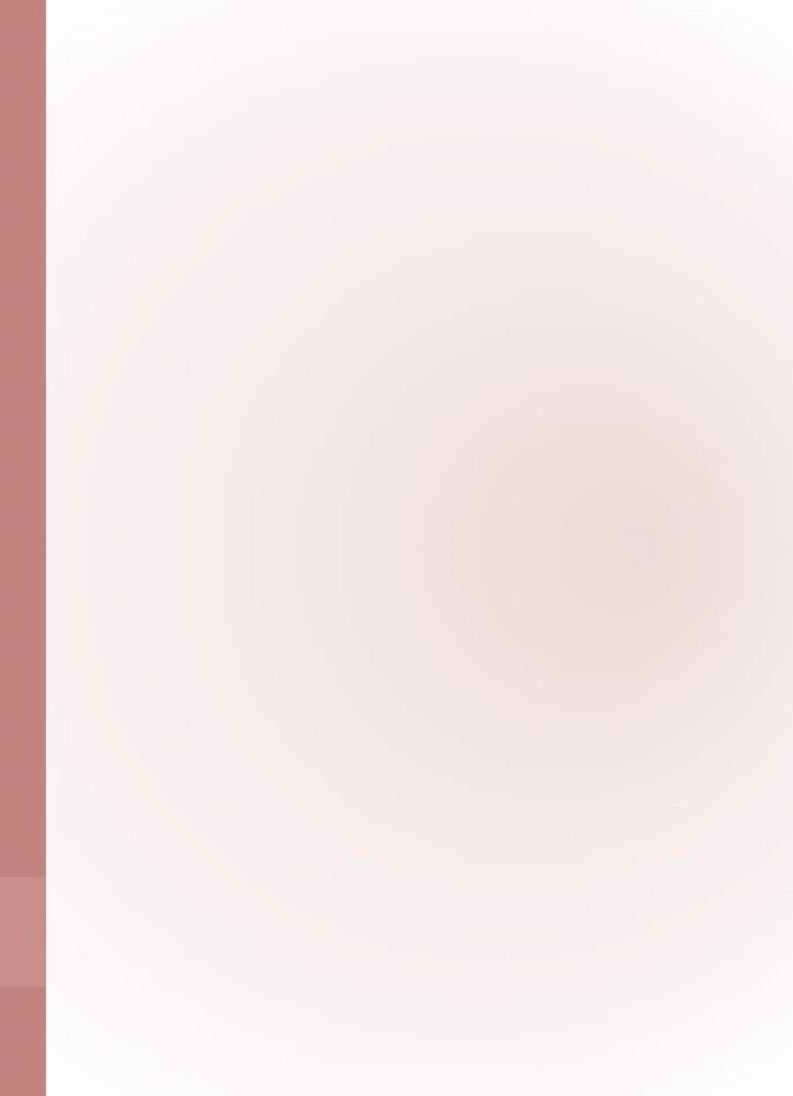 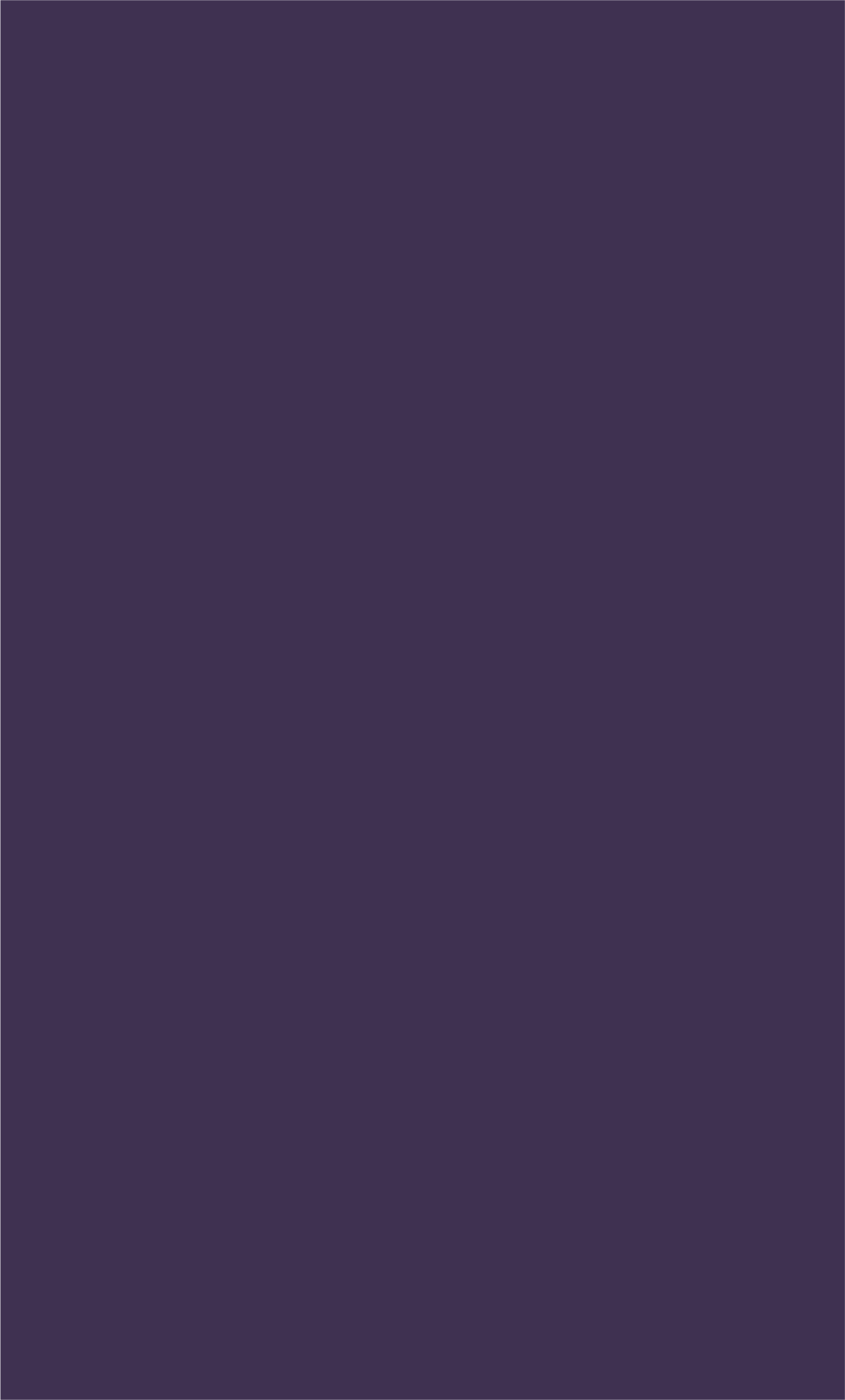 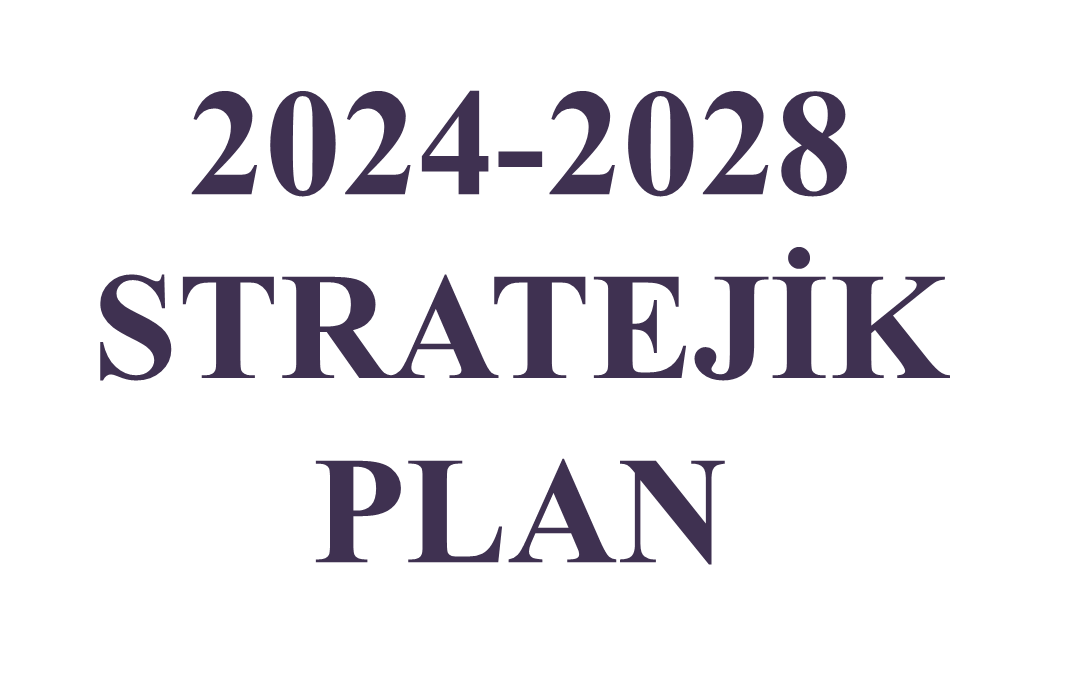 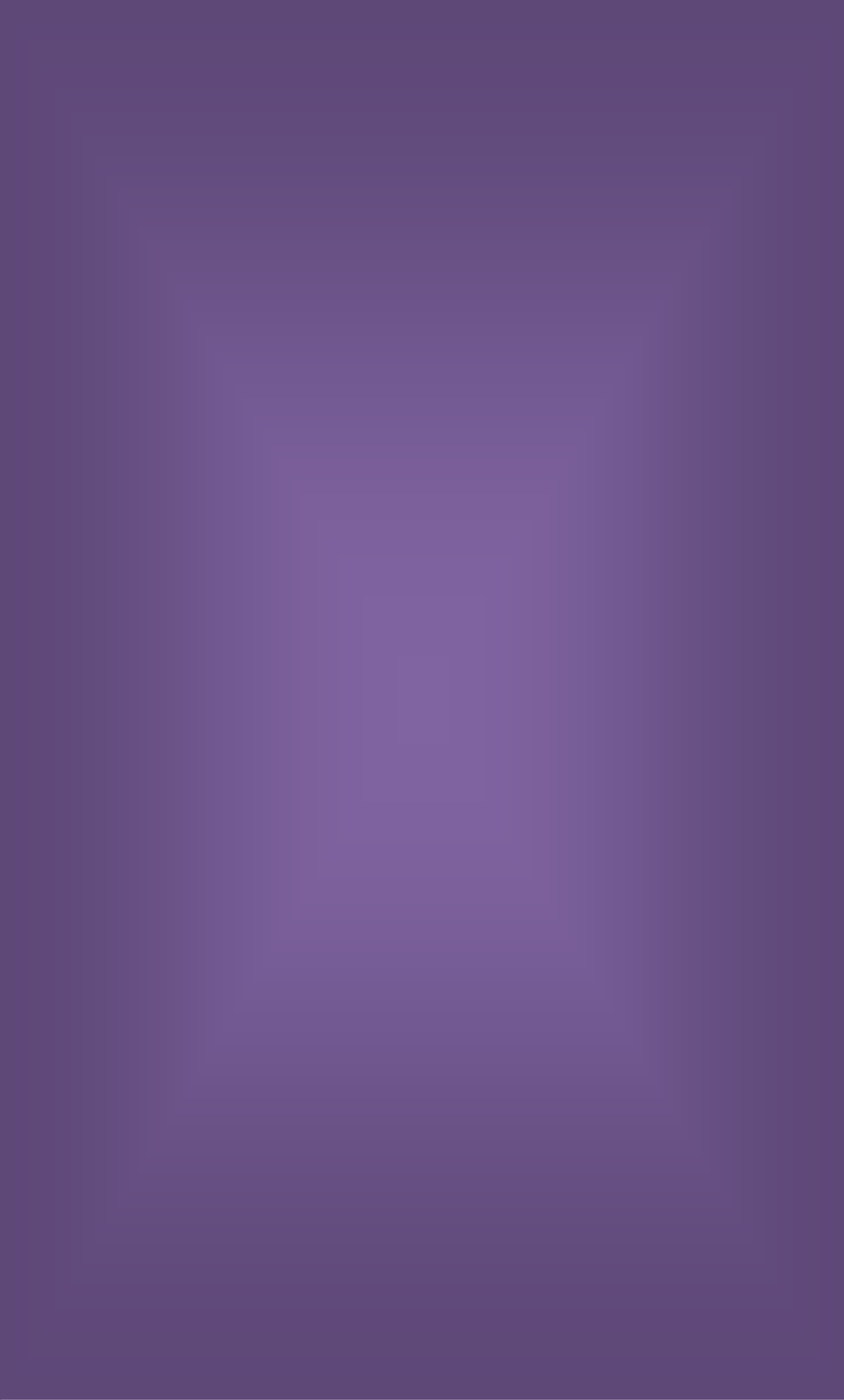 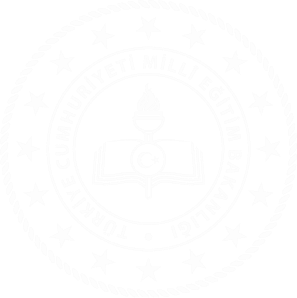 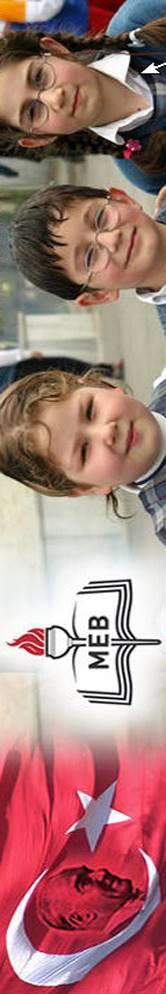 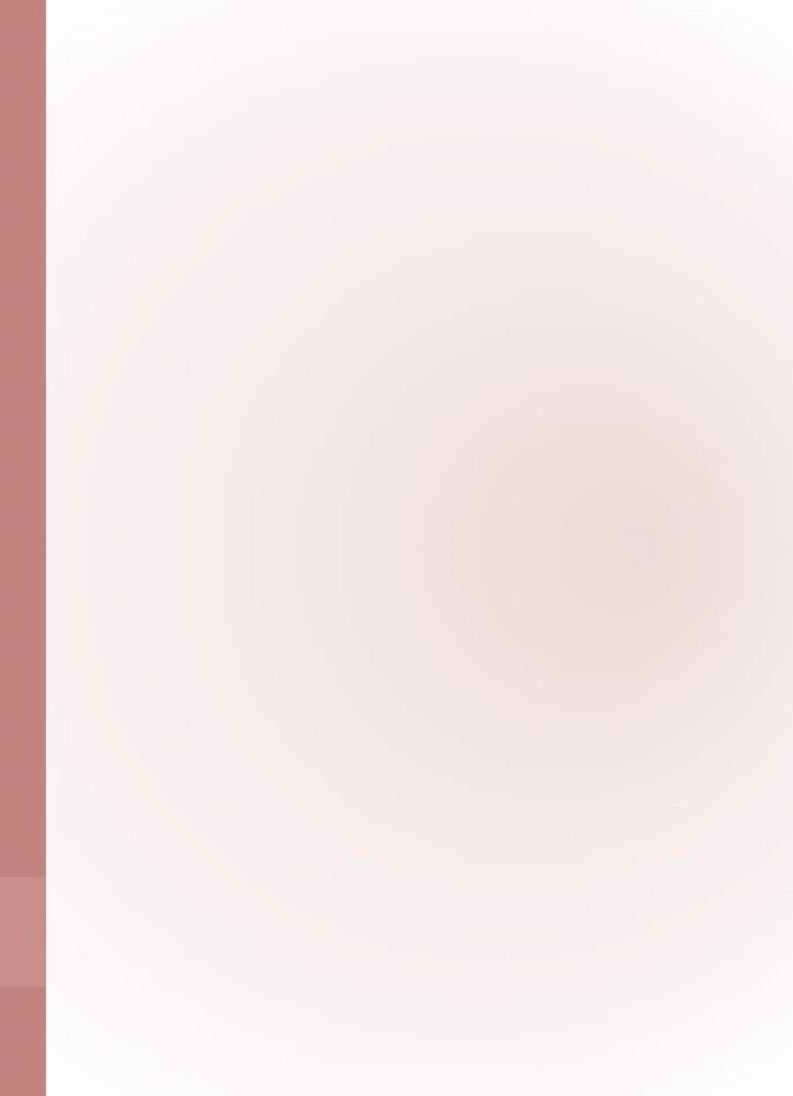 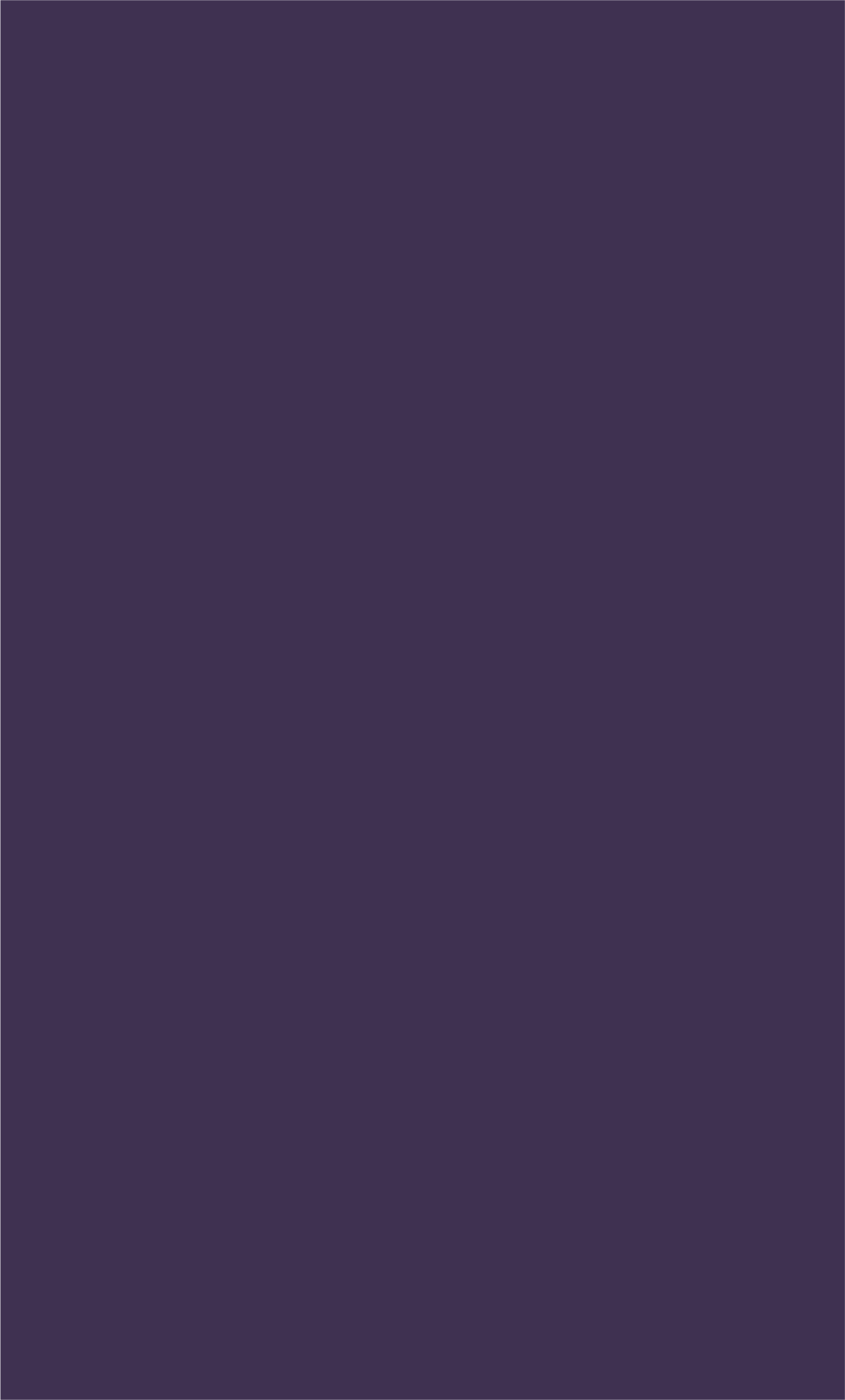 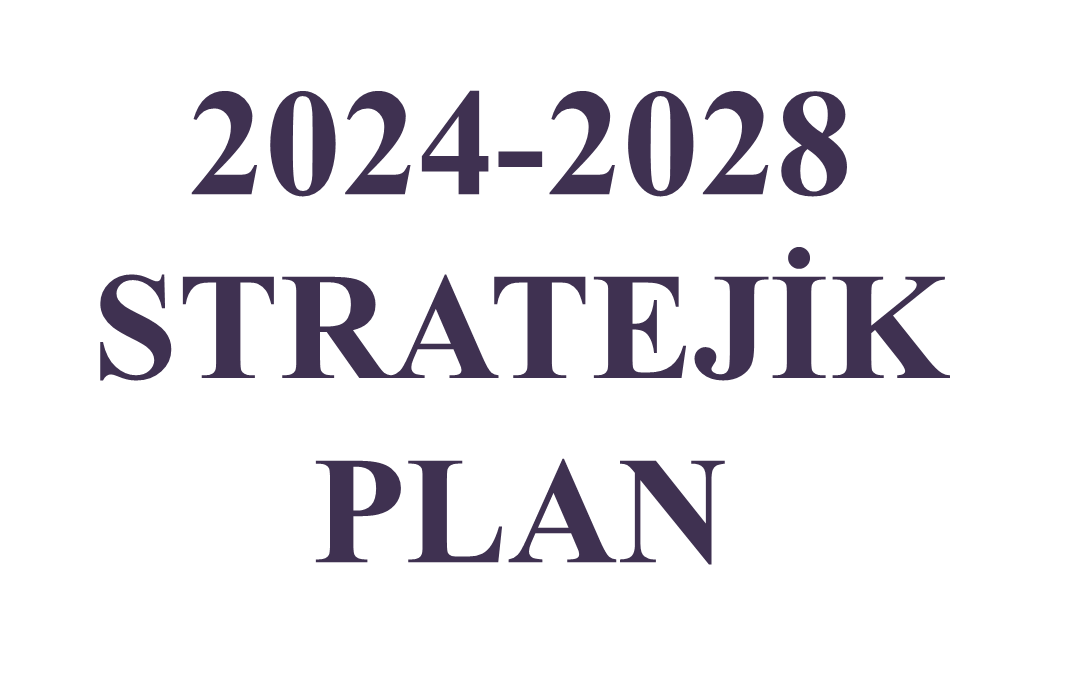 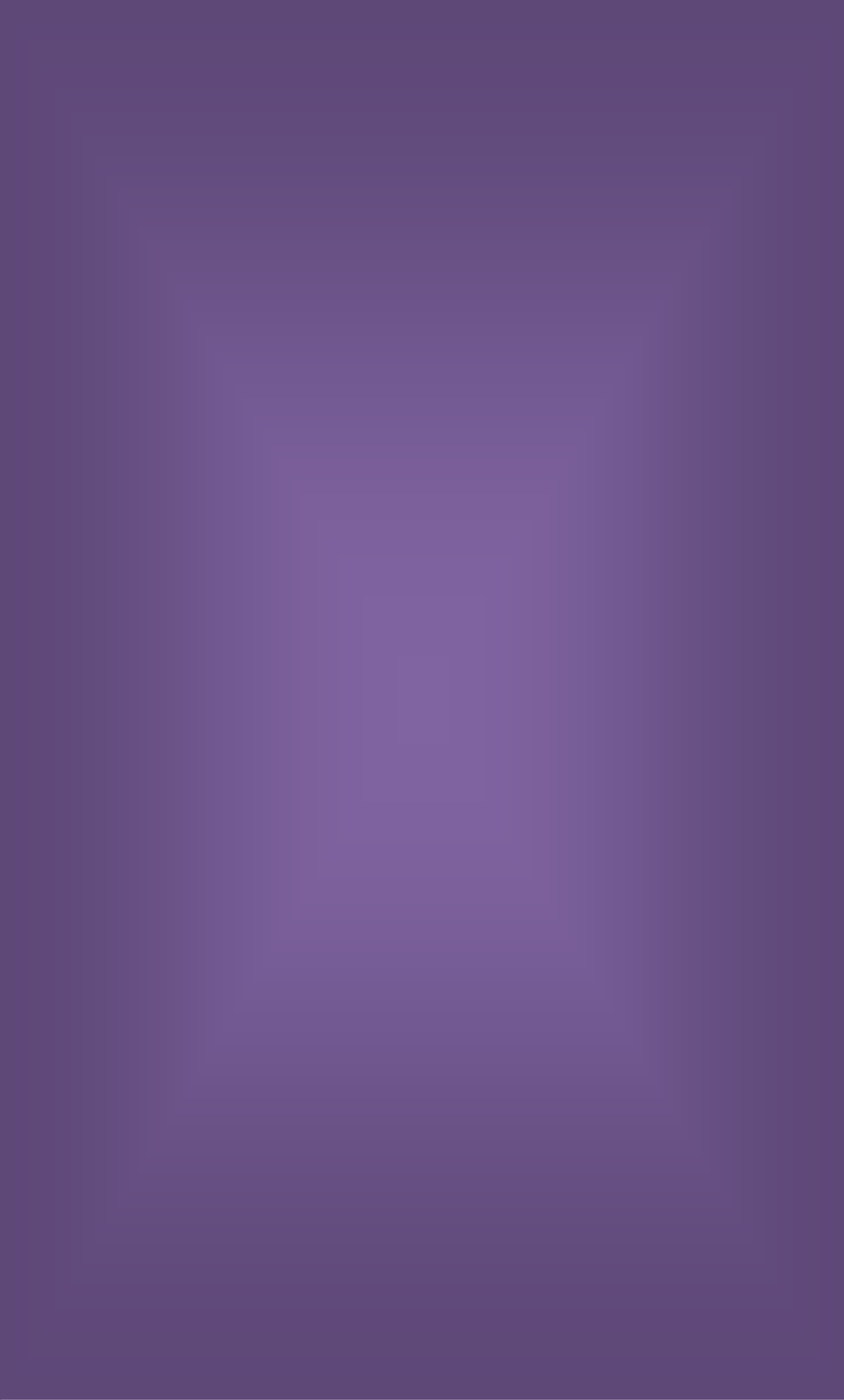 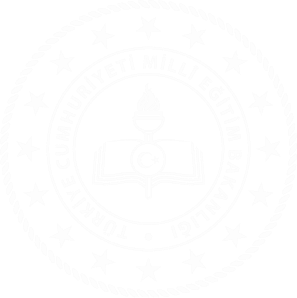 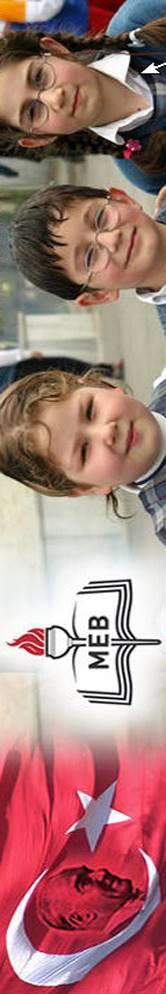 T.C.ALTINDAĞ KAYMAKAMLIĞIKARAPÜRÇEK ŞEHİT FERHAT MURATOĞLU İLKOKULU2024-2028STRATEJİK PLAN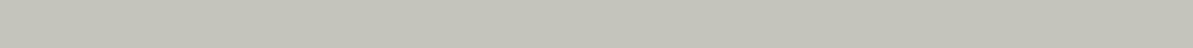 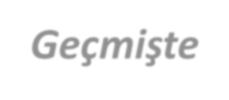 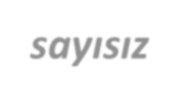 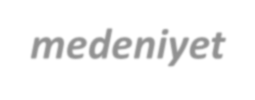 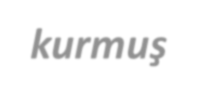 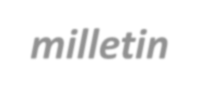 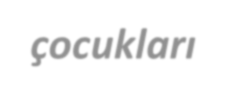 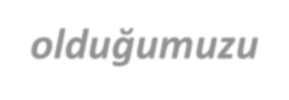 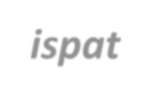 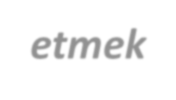 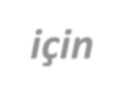 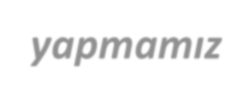 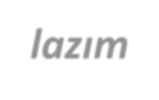 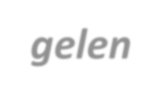 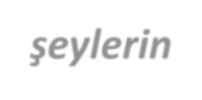 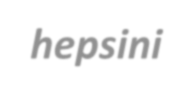 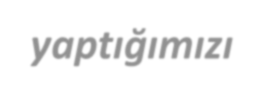 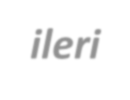 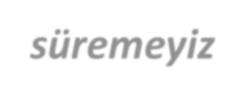 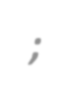 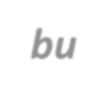 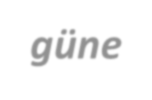 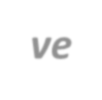 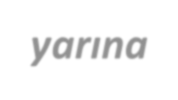 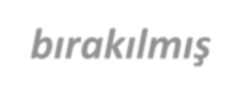 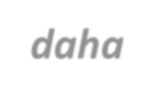 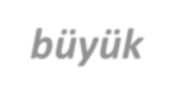 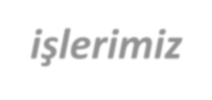 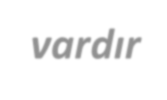 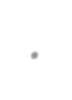 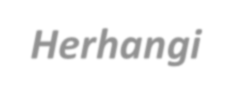 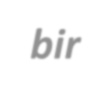 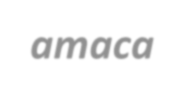 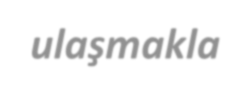 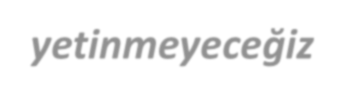 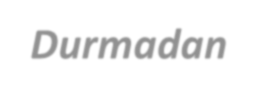 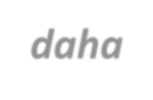 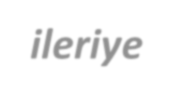 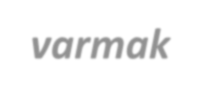 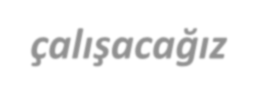 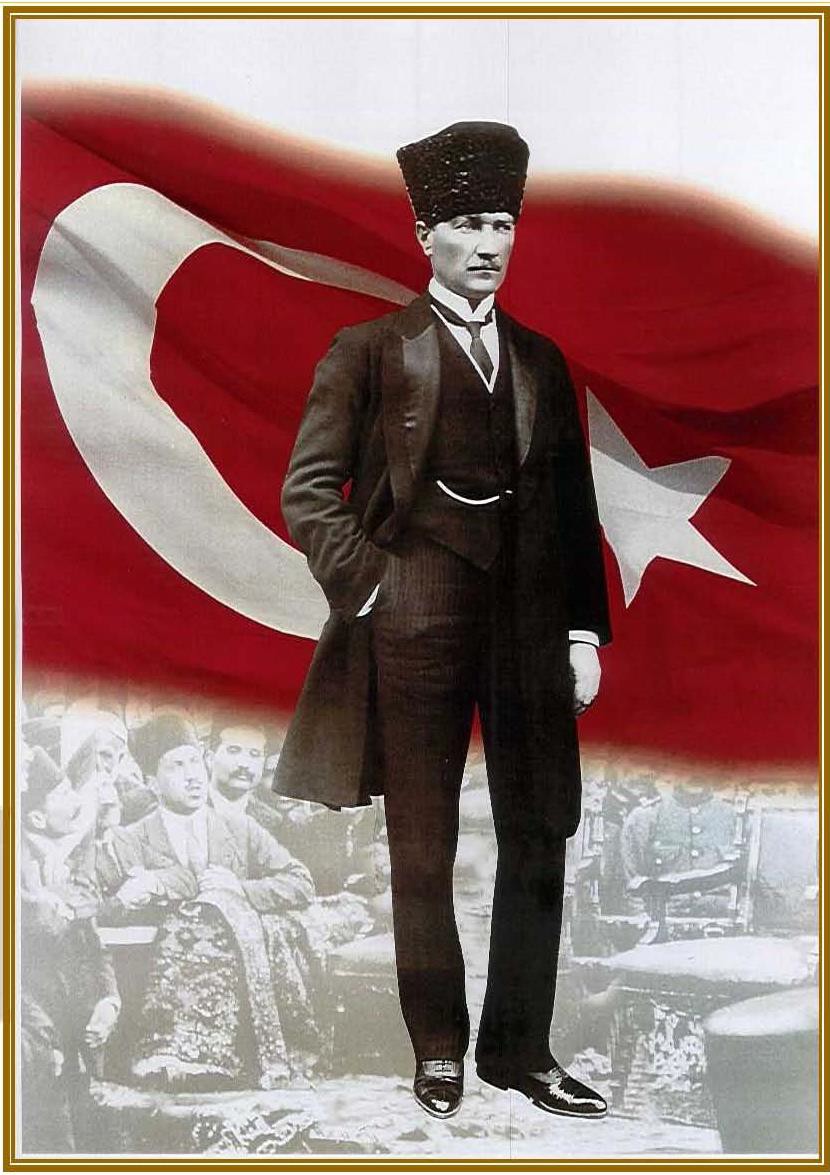 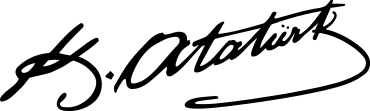 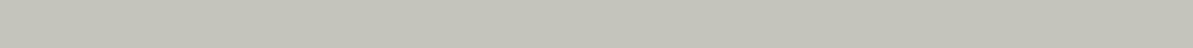 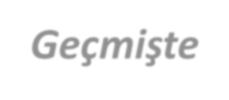 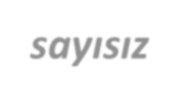 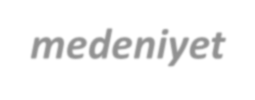 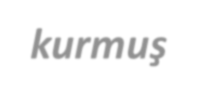 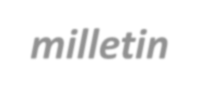 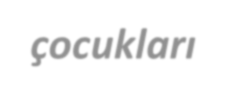 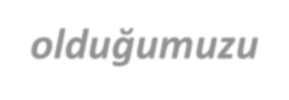 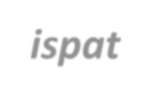 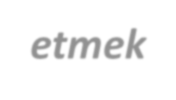 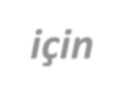 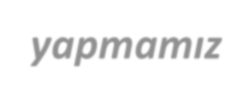 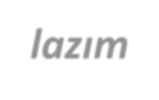 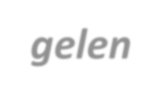 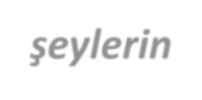 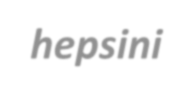 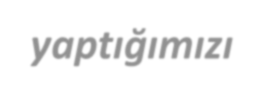 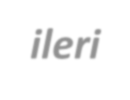 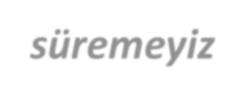 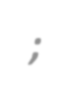 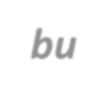 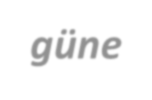 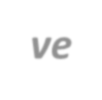 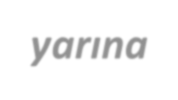 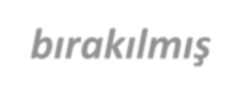 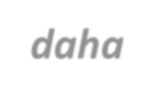 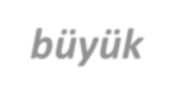 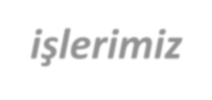 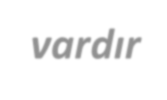 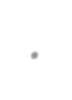 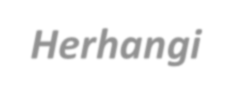 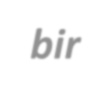 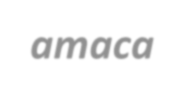 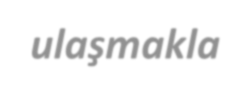 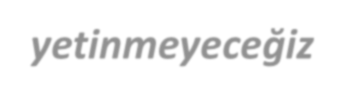 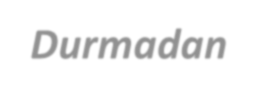 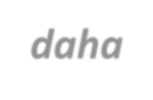 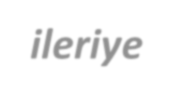 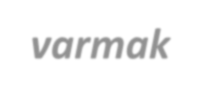 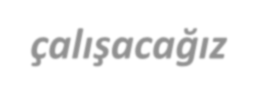 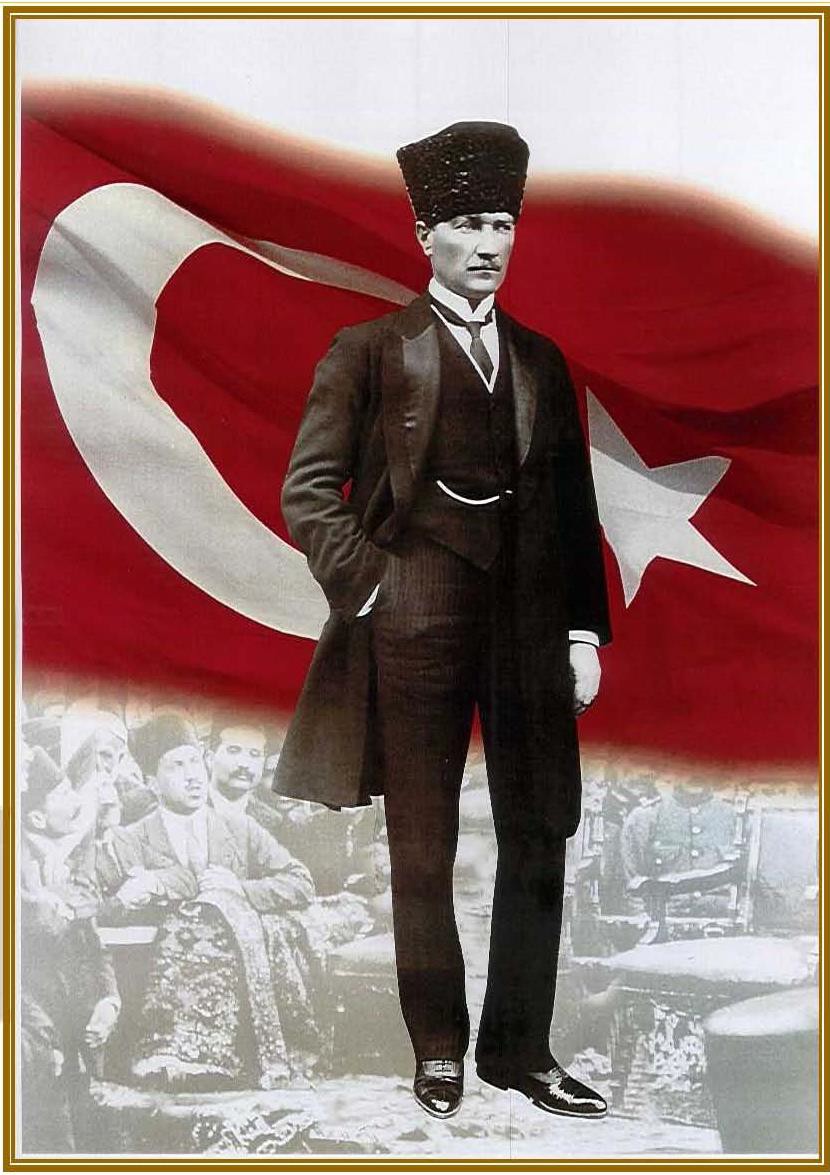 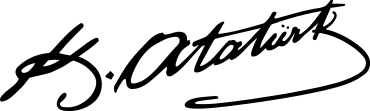 Okul/Kurum Bilgileri	Karapürçek Şehit Ferhat Muratoğlu Anaokulu Kurum Bilgileri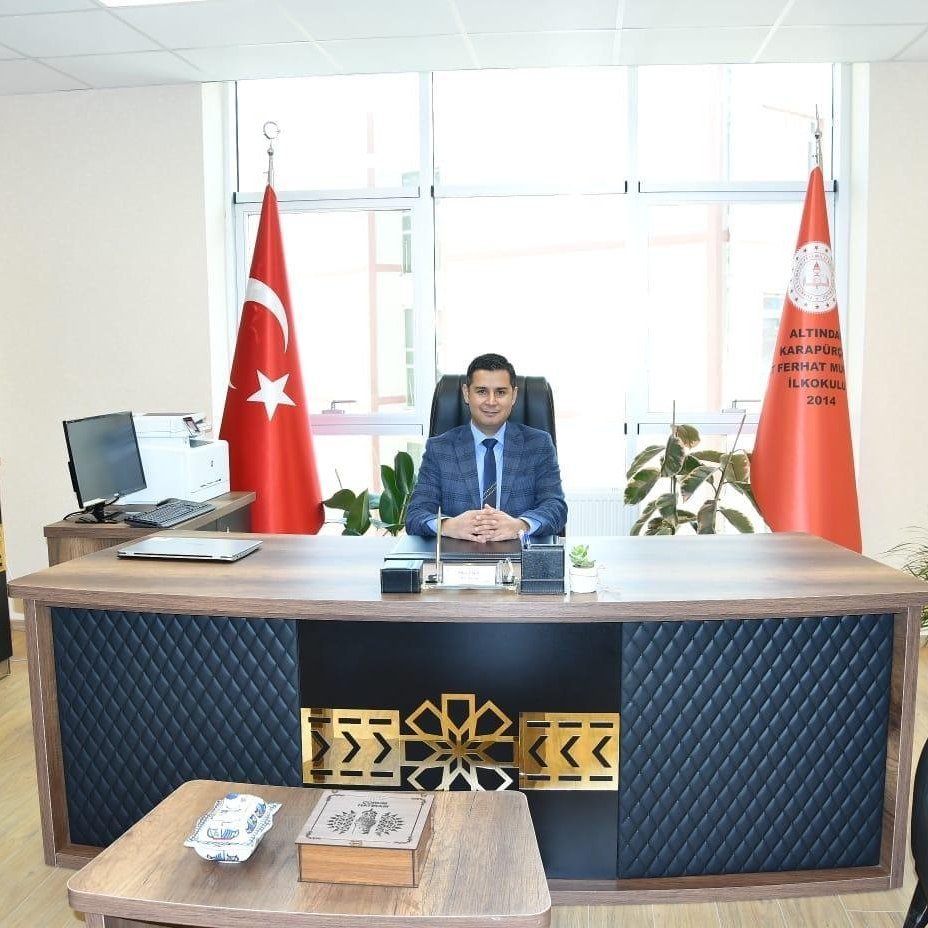 SUNUŞEğitimin amacı herkesin tam ve fırsat eşitliği içinde, bireylerin yaşam projelerini hayata geçirmesini zenginleştirecek potansiyellerle donatımını sağlamak, onları girişimde bulunmaktan ve sorumluluk yüklenmekten kaçınmayan, eleştirel düşünme becerilerine sahip aktif yurttaşlar olmaya yönlendirmek, insan hakları, demokrasi ve çevresel, kültürel ve estetik değerler konusunda duyarlı olmalarını sağlamaktır. 5018 Sayılı Kamu Mali Yönetimi ve Kontrol Kanunu doğrultusunda oluşturulan, stratejik plan hazırlama ile kalkınma planları ve programlarda yer alan politika ve hedefler doğrultusunda kamu kaynaklarının etkili, ekonomik ve verimli bir şekilde elde edilmesi ve kullanılması amaçlanmıştır. Karapürçek Şehit Ferhat Muratoğlu İlkokulu Müdürlüğü ülke kaynaklarının en etkin ve verimli kullanılması için stratejik yönetim anlayışıyla; kurum kültürü ve kimliğinin oluşturulmasını sağlarken yönetim ve organizasyon anlamında kendini gerçekleştirirken kaynak kullanımı konusunda ekonomik, verimli, etkin ve etkili olacaktır.Okulumuz, eğitim ve öğretimde bölgesinde saygın bir yer almış olup, bu yönde çalışmalarını tüm kadrosuyla daha da ileriye götürmeye kararlıdır. 2024-2028 Karapürçek Şehit Ferhat Muratoğlu İlkokulu Müdürlüğü Stratejik Planına katkı sağlayan okulumuz çalışanları ve paydaşları ile okulumuz Stratejik Plan Hazırlama Ekibine ve Stratejik Plan Üst Kuruluna teşekkür ederim.                                                                                                                                                  İlker İNCE                                                                                                                                                                                                                                                      										                         Okul MüdürüİÇİNDEKİLERGİRİŞ VE STRATEJİK PLANIN HAZIRLIK SÜRECİStrateji Geliştirme Kurulu ve Stratejik Plan EkibiPlanlama SüreciDURUM ANALİZİKurumsal TarihçeUygulanmakta Olan Planın DeğerlendirilmesiMevzuat AnaliziÜst Politika Belgelerinin AnaliziFaaliyet Alanları ile Ürün ve Hizmetlerin BelirlenmesiPaydaş AnaliziKuruluş İçi AnalizTeşkilat Yapısı 2.7.2.İnsan Kaynakları 2.7.3.Teknolojik Düzey 2.7.4.Mali Kaynaklar 2.7.5.İstatistiki VerilerDış Çevre Analizi (Politik, Ekonomik, Sosyal, Teknolojik, Yasal ve Çevresel Çevre Analizi -PESTLE)Güçlü ve Zayıf Yönler ile Fırsatlar ve Tehditler (GZFT) Analizi 2.10.Tespit ve İhtiyaçların BelirlenmesiGELECEĞE BAKIŞ 3.1.Misyon 3.2.Vizyon 3.3.Temel DeğerlerAMAÇ, HEDEF VE STRATEJİLERİN BELİRLENMESİAmaçlarHedeflerPerformans GöstergeleriStratejilerin BelirlenmesiMaliyetlendirmeİZLEME VE DEĞERLENDİRMETablo/Şekil/Grafikler/EklerGİRİŞ VE STRATEJİK PLANIN HAZIRLIK SÜRECİStrateji Geliştirme Kurulu ve Stratejik Plan EkibiStrateji Geliştirme Kurulu: Okul müdürünün başkanlığında, bir okul müdür yardımcısı,bir öğretmen ve okul/aile birliği başkanı ile bir kişiden oluşan üst kurul kurulur.olmak üzere 5Stratejik Plan Ekibi: Okul müdürü tarafından görevlendirilen ve üst kurul üyesi olmayan müdür yardımcısı başkanlığında, belirlenen öğretmenler ve gönüllü velilerden oluşur.Tablo 1. Strateji Geliştirme Kurulu ve Stratejik Plan Ekibi TablosuPlanlama Süreci:   2024-2028 dönemi stratejik plan hazırlanma süreci Strateji Geliştirme Kurulu ve Stratejik Plan Ekibinin oluşturulması ile başlamıştır. Ekip tarafından oluşturulan çalışma takvimi kapsamında ilk aşamada durum analizi çalışmaları yapılmış ve durum analizi aşamasında, paydaşlarımızın plan sürecine aktif katılımını sağlamak üzere paydaş anketi, toplantı ve görüşmeler yapılmıştır. Durum analizinin ardından geleceğe yönelim bölümüne geçilerek okulumuzun/kurumumuzun amaç, hedef, gösterge ve stratejileri belirlenmiştir.                Karapürçek Şehit Ferhat Muratoğlu İlkokulu Stratejik Planı kulumuz kurul ekibi üyelerince MEB eğitim politikaları ve stratejik planında yer alan hedefler göz önünde bulundurularak hazırlanmış ve ilgili mercilerin onayına sunulmuştur.DURUM ANALİZİKurumsal Tarihçe    Okulumuz, 2014-2015 eğitim öğretim yılında adını bulunduğu mahalleden alan Karapürçek İlkokulu adıyla hizmete girmiştir. Daha sonra  2018-2019 eğitim öğretim yılında adı Karapürçek Şehit Ferhat Muratoğlu İlkokulu olarak değiştirilmiştir.
 8370 m2’ lik bir alana sahip olan Karapürçek Şehit Ferhat Muratoğlu İlkokulu,  2022-2023 eğitim öğretim yılında yeni okul binası ile hizmete girmiştir.
 Milli Eğitim Bakanlığı tarafından yaptırılan yeni binasına 13 Aralık 2022 yılında geçerek iki blok olarak eğitim öğretime devam etmektedir.
 Okul binası A-B blok olarak bölümlendirilmiş ve bünyesinde 72  derslik, 66 şube, 4 Özel Eğitim Sınıfı, 2 Destek Eğitim Sınıfı, 2 Konferans Salonu, 2 Kapalı Spor Salonu, 1 Müdür Odası, 20 Araç-gereç odası, 4 Müdür Yardımcısı odası, 2 Kütüphane, 2 Öğretmen odası mevcuttur.    Okulumuz Altındağ’ın Karapürçek mahallesinde bulunmaktadır. 1994’lü yıllara kadar Karapürçek Kızılay’a yaklaşık 15 km. Ulus’a ise yaklaşık 12 km. mesafede bulunan bir köydü. 1994’lü yıllarda köyün yakınından çevreyolunun geçmesi ve imar girmesiyle köy hızlı bir yapılaşma sürecine girmiştir. 1990’lı yıllarda köyün nüfusu yaklaşık 1000 iken günümüzde nüfus 90.000 civarındadır. Hızlı nüfus artışıyla birlikte mahallede okul ihtiyacı da hızla artmıştır. Eskiden tek bir köy okulu mevcut iken günümüzde mahalle civarında 5’ten fazla ilkokul 3 ortaokul ve 2 Lise eğitim vermektedir. Okulumuz velileri genelde orta ve alt gelir gurubundan oluşmaktadır. Velilerimizin çoğunluğu özel sektörde ki bunların ekseriyeti ise inşaat sektöründe çalışmaktadır. Okulumuz yeni bir binada ve eğitim öğretim hayatının ilk yıllarında olmasına rağmen idare, veli, öğretmen ve öğrenci iletişimi, okul kültürü ve aidiyet duygusu iyi bir seviyeye gelmiştir.Karapürçek Şehit Ferhat Muratoğlu Anaokulu Kurumsal Tarihçe	2023-2024 Eğitim Öğretim yılına kadar Karapürçek Şehit Ferhat Muratoğlu İlkokulu bünyesinde anasınıfı olarak hizmet vermekteydi. 13 Aralık 2022 yılında yeni bina yapılmıştır. Anaokulu B blokta olup 4 derslik, 8 şube, 1 Araç-gereç odası, 1 Müdür Yardımcısı odası ve  1 mutfak bulunmaktadır. 2023-2024 Eğitim Öğretim Yılından itibaren Karapürçek Şehit Ferhat Muratoğlu Anaokulu olarak devam etmekte olup, 1 müdür yardımcısı, 8 öğretmen ve 167 öğrencimiz mevcuttur.	Okulumuz yeni bir binada ve eğitim öğretim hayatının ilk yıllarında olmasına rağmen idare, veli, öğretmen ve öğrenci iletişimi, okul kültürü ve aidiyet duygusu iyi bir seviyeye gelmiştir. Uygulanmakta Olan Stratejik Planın Değerlendirilmesi    Okulumuz 2019-2023 Stratejik Planı 2019 yılında yürürlüğe girmiştir. Stratejik Plan; hazırlık süreci, durum analizi, geleceğe bakış, maliyetlendirme ile izleme ve değerlendirme bölümlerinden oluşmaktadır. 2019-2023 Stratejik Planı’nda 3 amaç, 4 strateji, 19 performans göstergesi ve 23 eylem bulunmaktadır. Okulumuz stratejik plan ekibi üyeleri tarafından üretilen veri setlerine dayalı olarak söz konusu performans göstergeleri analiz edildiğinde, plan öncesi döneme göre ilerleme kaydeden, mevcut durumunu koruyan veya gerileme olduğu tespit edilen bazı performans göstergeleri olduğu belirlenmiştir.  Okulumuz 2019-2023 Stratejik Planı’nda yer alan ve “Kayıt bölgemizde yer alan çocukların okullaşma oranlarını artıran, öğrencilerin uyum ve devamsızlık sorunlarını gideren etkin bir yönetim yapısı kurulacaktır.” şeklinde ifade edilen Amaç 1 kapsamında toplam 8 performans göstergesi bulunmaktadır. Bu performans göstergelerinin 5’inde %75 ve üzerinde, 1’inde %50-74,99 aralığında performans sergilendiği görülmüştür. Diğer taraftan, söz konusu amaç kapsamındaki toplam 8 performans göstergesinin 2 performans göstergesine yönelik veri üretilemediği tespit edilmiştir.  Okulumuz 2019-2023 Stratejik Planı’nda yer alan ve “Öğrencilerimizin gelişmiş dünyaya uyum sağlayacak şekilde donanımlı bireyler olabilmesi için eğitim ve öğretimde kalite artırılacaktır.” şeklinde ifade edilen Amaç 2 kapsamında toplam 5 performans göstergesi bulunmaktadır. Bu performans göstergelerinin 5’inde %75 ve üzerinde performans sergilendiği görülmüştür.                 Okulumuz 2019-2023 Stratejik Planı’nda yer alan ve “Eğitim ve öğretim faaliyetlerinin daha nitelikli olarak verilebilmesi için okulumuzun kurumsal kapasitesi güçlendirilecektir.” şeklinde ifade edilen Amaç 3 kapsamında toplam 3 performans göstergesi bulunmaktadır. Bu performans göstergelerinin 3’ünde %75 ve üzerinde performans sergilendiği görülmüştür. 2.3.	Yasal Yükümlülükler ve Mevzuat AnaliziBu bölümde okulumuza yüklenen görev ve sorumluluklar ile okulumuzun faaliyet alanlarını düzenleyen mevzuat incelenerek, yasal yükümlülükler ve mevzuat analizi listesi oluşturulmuştur. Yasal yükümlülükler ve mevzuat analizi sonuçları okulumuzun faaliyet alanlarının belirlenmesine ve misyonumuzun oluşturulmasına katkı sağlamıştır.2.4. Üst Politika Belgeleri AnaliziÜst politika belgeleri;12. Kalkınma PlanıCumhurbaşkanlığı Programı,Orta Vadeli Program,Cumhurbaşkanlığı Yıllık Programı,Millî Eğitim Bakanlığı Stratejik Planı,İl Millî Eğitim Müdürlüğü Stratejik Planı,İlçe Millî Eğitim Müdürlüğü Stratejik Planı ileOkul/kurumu ilgilendiren ulusal, bölgesel ve sektörel strateji eylem planlarını ifade eder.Kurumun faaliyet alanları ile Kalkınma Planı, diğer plan ve programlarda yer alan amaç, ilke ve politikalar arasındaki uyuma bakılır.Tablo 2. Üst Politika Belgeleri Analizi Tablosu  Faaliyet Alanları ile Ürün/Hizmetlerin BelirlenmesiMevzuat analizi çıktıları dolayısıyla görev ve sorumluluklar dikkate alınarak okul/kurumun sunduğu temel ürün ve hizmetler belirlenir. Belirlenen ürün ve hizmetler Tablo 3’te belirtildiği gibi belirli faaliyet alanları altında toplulaştırılır. Faaliyet alanları ile ürün ve hizmetlerin belirlenmesi amaç, hedef ve stratejilerin oluşturulması aşamasında yönlendirici olacaktır.Tablo 3. Faaliyet Alanlar/Ürün ve Hizmetler Tablosu  Paydaş AnaliziKurumumuzun temel paydaşları öğrenci, veli ve öğretmen olmakla birlikte eğitimin dışsal etkisi nedeniyle okul çevresinde etkileşim içinde olunan geniş bir paydaş kitlesi bulunmaktadır. Paydaşlarımızın görüşleri anket, toplantı, dilek ve istek kutuları, elektronik ortamda iletilen önerilerde dâhil olmak üzere çeşitli yöntemlerle sürekli olarak alınmaktadır.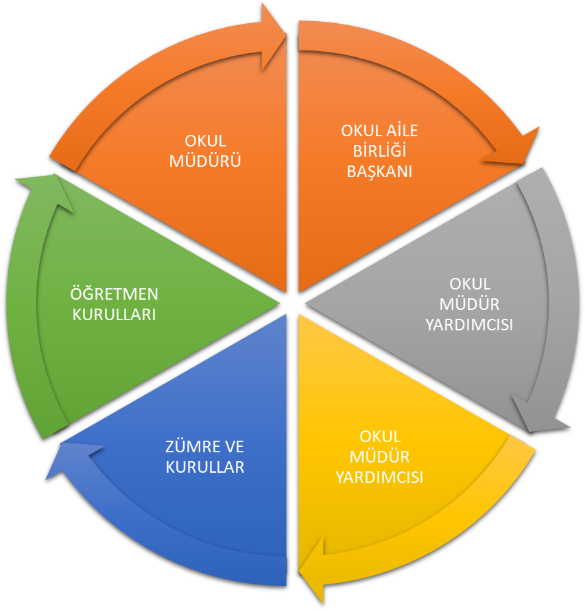                                  PAYDAŞ DÖNGÜSÜKatılımcılık stratejik planlamanın temel unsurlarından biridir. Kurumlar için etkileşimde oldukları tarafların görüşlerinin alınması, yararlanıcıların ihtiyaçlarına cevap verecek nitelikte sürdürülebilir politikalar geliştirilebilmesi, tarafların hazırlanan stratejik planı ve buna bağlı olarak gerçekleştirilecek faaliyet ve projeleri sahiplenmesi ve kurumun kendini içeriden ve dışarıdan nasıl değerlendirildiğine ilişkin bilgi alabilmesi açısından büyük önem taşımaktadır. Paydaş analizi bu bağlamda planlama sürecinde katılımcılığın sağlandığı ve taraflara ulaşılarak görüşlerinin alındığı önemli bir aşamadır. Okulumuz paydaş analizi çalışmaları kapsamında öncelikle ürün, hizmetler ve faaliyet alanlarından yola çıkılarak paydaş listesi hazırlanmıştır. Söz konusu listenin hazırlanmasında temel olarak kurumun mevzuatı, teşkilat şeması, yasal yükümlülüklere bağlı olarak belirlenen faaliyet alanları ve Karapürçek Şehit Ferhat Muratoğlu İlkokulu 2015-2019 Stratejik Planından yararlanılmıştır. Stratejik Planlama Ekibi Stratejik Planını hazırlarken yapmış olduğu toplantılarda oluşturulan beyin fırtınası ile paydaşların belirlenmesi, belirlenen paydaşların etkisi konusunda değerlendirmeler yapmışlardır. Bu çalışmalar kapsamında Memnuniyet sonuçları önemli etken olmuştur. Öz değerlendirme sonuçları güçlü ve zayıf yönlerimizin belirlenmesinde önemli bir yer almıştır.            Paydaş anketlerine ilişkin ortaya çıkan temel sonuçlara altta yer verilmiştir: .                   Öğrenci Anketi Sonuçları:	‘’İç Paydaş Öğrenci görüş ve değerlendirmeleri’’ anket formu doğrultusunda öğrenci memnuniyet                    anketi uygulanmıştır. Memnuniyet anketi sonuç ve yüzdelik sonuç olarak aşağıdaki gibidir.Öğrenci Anketi SonuçlarıÖĞRENCİ MEMNUNİYET ANKETİGenel değerlendirmeye bakıldığında memnuniyet anket sonucu 4,70 yüzdelik sonuç ise de %93,98            oranındadır.Öğretmen Anketi Sonuçları:‘’İç Paydaş Öğretmen görüş ve değerlendirmeleri’’ anket formu doğrultusunda öğrenci memnuniyet       anketi uygulanmıştır. Memnuniyet anketi sonuç ve yüzdelik sonuç olarak aşağıdaki gibidir.Öğretmen Anketi SonuçlarıÖĞRETMEN MEMNUNİYET ANKETİGenel değerlendirmeye bakıldığında memnuniyet anket sonucu 4,74 yüzdelik sonuç ise de %94,87 oranındadır.	Veli Anketi Sonuçları: ‘’İç Paydaş Veli görüş ve değerlendirmeleri’’ anket formu doğrultusunda öğrenci memnuniyet anketi uygulanmıştır. Memnuniyet anketi sonuç ve yüzdelik sonuç olarak aşağıdaki gibidir.Veli Anketi SonuçlarıVELİ MEMNUNİYET ANKETİGenel değerlendirmeye bakıldığında memnuniyet anket sonucu 4,56 yüzdelik sonuç ise de %91,29 oranındadır.Genel Memnuniyet Oranlarımız: Öğretmen memnuniyeti 94,87, Öğrenci memnuniyeti 93,98, Veli memnuniyeti 91,29 olduğu görülmektedir. Geçmiş yıllarda memnuniyet oranlarını kurumsal olarak tespit edip belirlememiz okulumuz adına avantajlı bir durum ortaya koymuştur. Memnuniyet oranlarının birbirine yaklaştırılması hususunda geçmişte yaptığımız çalışmaların devamına karar verilmesi sonucu ortaya çıkmıştır. Hangi faaliyetlerimiz ve hizmetlerimizin memnuniyet düzeyi, olumlu ve olumsuz yönlerimiz, geliştirmemiz gereken yönlerimiz, Karapürçek Şehit Ferhat Muratoğlu  İlkokulundan beklentiler, diğer hizmetleri veya faaliyetlerine ilişkin bilgi düzeyi, son stratejik plan çerçevesinde okulumuzun yaptığı başarılı çalışmalar ve başaramadığımız çalışmalar ile ilgili sorular sorulmuş, alınan görüşler GZFT analizi içerisinde yer almış, ayrıca misyonumuz, vizyonumuz ve temel değerlerimizin belirlenmesinde kullanılarak geçmiş stratejik plandaki misyon ,vizyon ve temel değerlerin devamı yönünde görüş oluşmuştur.   Okul/Kurum İçi AnalizKuruluş içi analiz çalışmasında katılımcılığı sağlamak üzere okulumuzda görev yapan iç paydaşlarımıza yönelik kurum kültürü anketi geliştirilmiş ve https://karapurcekio.meb.k12.tr/adresinde yayımlanmıştır. Okulumuzda görev yapan iç paydaşlara kurum kültürünü belirlemeye yönelik sorular yöneltilmiştir. Katılım, iş birliği, bilginin yayılımı, öğrenme, kurum içi iletişim, paydaşlarla ilişkiler, değişime açıklık, stratejik yönetim, ödül ve ceza sistemi hakkında soruların bulunduğu anketi 76 kişi yanıtlamıştır. Ankete verilen cevapların analiz bulguları raporlaştırılmıştır.   Gerçekleştirilen analizlere göre; okulumuzda görev yapan iç paydaşların en yüksek düzeyde“Okulumuzda yerelde ve toplum üzerinde olumlu etki bırakacak çalışmalar yapmaktadır.” maddesine katıldıkları, bunu “Kurumdaki tüm duyurular çalışanlara zamanında iletilir.”, “Yöneticilerimiz, yaratıcı ve yenilikçi düşüncelerin üretilmesini teşvik etmektedir.”, “Yöneticiler, okulun vizyonunu, stratejilerini, iyileştirmeye açık alanlarını vs. çalışanlarla paylaşır.” ve “kurumumuzda çalışanlar bilgi paylaşımına ve iş birliğine açıktır” maddelerinin takip ettiği görülmektedir.Analiz sonuçlarına göre okulumuzda görev yapan iç paydaşların en yüksek düzeyde katılmadıklarımadde ise “Her türlü ödüllendirmede adil olma, tarafsızlık ve objektiflik esastır.” olarak belirtilebilir.Teşkilat Tablo 4.Okul/Kurum İçi Analiz İçerik Tablosu                Tablo 5. Karapürçek Şehit Ferhat Muratoğlu Anaokulu Okul/Kurum İçi Analiz İçerik Tablosu              Tablo 6. Okul Bölümleri         Tablo 7.  Karapürçek Şehit Ferhat Muratoğlu Anaokulu İnsan KaynaklarıEğitimde insan kaynakları yönetimi, eğitim sisteminin etkin ve verimli çalışmasını sağlamak için kritik bir rol oynamaktadır. Bu süreçler, eğitim personelinin niteliklerini geliştirmelerine yardımcı olur ve dolaylı olarak     öğrenci başarısını artırır. Bununla birlikte eğitimde insan kaynakları yönetimi öğretmenler, okul yöneticileri, uzmanlar ve diğer eğitim personelinin işe alım, eğitim ve motivasyon gibi süreçleri kapsamaktadır. Ayrıca, İK yönetimi eğitimin bireylerin bilişsel, duygusal, sosyal ve fiziksel gelişimlerini desteklerken potansiyellerini en üst düzeye çıkarmalarına yardımcı olmak, öğrencilere temel bilgi, beceri ve yetenekler kazandırırken onların toplumsal değerleri gözetmesini sağlamak, yeni fikirlerin ve teknolojilerin gelişmesine katkıda bulunarak bilişim teknolojilerini verimli kullanabilen, insiyatif alan, araştıran, sorgulayan ve eleştirel düşünme becerilerine sahip özgür bireyler yetiştirebilmek amaçlarına hizmet etmektedir.Başarıyı artırmak amacıyla kurumun yapı ve stratejisiyle tutarlı iş gücünün bulunması, seçilmesi, eğitilmesi ve denetlenmesine yönelik etkinlikler bütünü olarak tanımlanan insan kaynakları yönetimi okulumuzun önemle üzerinde durduğu temel süreçlerden biridir.Kurumlarda insan kaynaklarını, organizasyonel amaçlar doğrultusunda en verimli şekilde kullanmak; insan kaynağının iç ve dış gelişmelere uygun olarak etkin bir şekilde planlanmasını, geliştirilmesini ve değerlendirilmesini sağlamak kurumun verimliliği açısından büyük önem taşımaktadır.Okulumuzda toplam 85 personel (15 Mart tarihi itibarıyla) ile çalışmalarını sürdürmektedir. Okulumuz personelinin dağılımı ve eğitim ile cinsiyet bilgileri tabloda gösterilmiştir.Tablo 8. Personel DurumuTablo 9. Personel Eğitim DurumuTablo 10. Personel DurumuKarapürçek Şehit Ferhat Muratoğlu AnaokuluTablo 11. Personel Eğitim DurumuKarapürçek Şehit Ferhat Muratoğlu AnaokuluOkul/kurumun hedefleriyle uyumlu, kurumsal ve bireysel performans için kritik olan bilgi, beceri ve tutumların tümünü kapsamalıdır. Personele ilişkin nicel veriler ile personelin sahip olduğu niteliklerin analizi yapılmalıdır.Okul/kurumda çalışanlar ve görevleri belirlenir. Ayrıca;Kurumun sahip olduğu toplam norm kadro sayısı:82Çalışan toplam personel sayısı:99İhtiyaç duyulan branşlar ve ihtiyaç sayısı: ÖZEL EĞİTİM-7Buna bağlı olarak yapılan istihdam sayısı:7Personelin nasıl atandığı: KADROLUVarsa geçici personelin alındığı kaynağı: GÖREVLENDİRME-ÜCRET KARŞILIĞIKadrosu olmayıp da sözleşmeli çalıştırılan personelin sayısı: YOKEğitim düzeyi, gönüllü olarak aldığı diğer görevler: SOSYAL FAALİYETLERTablo 12. Çalışanların Görev DağılımıTablo 13. İdari Personelin Hizmet Süresine İlişkin BilgilerTablo 14. Okul/Kurumda Oluşan Yönetici Sirkülasyonu OranıTablo 15. İdari Personelin Katıldığı Hizmet İçi Programları	Tablo 16. Öğretmenlerin Hizmet Süreleri (Yıl İtibarıyla)Tablo 17. Karapürçek Şehit Ferhat Muratoğlu Anaokulu Öğretmenlerin Hizmet Süreleri (Yıl İtibarıyla)Tablo 18. Kurumda Gerçekleşen Öğretmen Sirkülâsyonunun OranıTablo 19. Öğretmenlerin Katıldığı Hizmet İçi Eğitim Programları           Tablo 20. Karapürçek Şehit Ferhat Muratoğlu Anaokulu Öğretmenlerin Katıldığı Hizmet İçi          Eğitim ProgramlarıTablo 21. Kurumdaki Mevcut Hizmetli/ Memur SayısıTablo 22. Çalışanların Görev DağılımıTablo 23. Okul/kurum Rehberlik Hizmetleri                     2.7.3.Teknolojik DüzeyOkul/kurumun teknolojik altyapısı ve teknolojiyi kullanabilme düzeyi belirlenir. Okul/kurumlarda derslerde ve ders dışı etkinliklerde kullanılmakta olan araç gereçlerin sayısı ve ihtiyaç durumu belirlenmelidir. Tablo 24. Teknolojik Araç-Gereç DurumuOkul/kurumun fiziki mekânlar açısından mevcut ve ihtiyaç durumunun da ortaya konulması gerekmektedir.Tablo 25. Fiziki Mekân Durumu   Tablo 26. Karapürçek Şehit Ferhat Muratoğlu Anaokulu Teknolojik Araç-Gereç DurumuTablo 27. Karapürçek Şehit Ferhat Muratoğlu Anaokulu Fiziki Mekân Durumu2.7.4.Mali Kaynaklar  Kurumun mali kaynakları, bütçe büyüklüğü, döner sermaye, okul-aile birliği gelirleri, kantin vb. gelirler ve harcama kalemleri ortaya konulur. Bütçe işlemlerinin kim tarafından yürütüldüğü belirtilir. Enflasyon oranı da dikkate alınarak plan dönemi boyunca gerçekleşecek kaynak artışı tahmini olarak belirlenir.Tablo 28. Kaynak TablosuTablo 29. Harcama Kalemler2.7.5.İstatistiki VerilerOkul/kurumla ilgili her türlü sayısal veriler geriye dönük olarak (en az 3 yıllık) verilir. İstatistiki veriler kapsamında incelenecek hususlar;Öğrenci durumu (genel mevcut (2100), ortalama sınıf mevcudu, (33) mevcudu en fazla olan ve en az olan sınıf mevcudu sayısı, (36-27)kaynaştırma eğitimine tabi öğrenci sayısı (103) vs.) Öğrenci kursları (kurs açılan dersler, (Türkçe, matematik) katılan öğrenci sayısı, (72) görev alan öğretmenlerin sayısı, (7) kursun akademik başarıya olan katkısı vs.)Okul/kurumun akademik başarısı (ulusal düzeyde yapılan sınavlarda başarı sağlayan öğrenci sayısı ve mevcuda oranı, il başarı sırası, sınıfını doğrudan geçen öğrenci sayısı/oranı, (2032) sınıf tekrarı yapan öğrenci sayısı/oranı vb. (68)Okul/kurumda yapılan sosyal faaliyetlerin (kutlamalar, anma günü, kermes vb.) neler olduğu, bunlarda görev alan öğretmen, öğrenci velilerin sayısı, katılım oranı belirtilir.  Milli bayramlar, Okul/kurumda yapılan kültürel faaliyetlerin (gezi, sergi.) neler olduğu; kültürel faaliyetlerde görev alan öğretmen, (62) öğrenci velilerin sayısı, (105) katılım oranı belirtilir. (%87)Okul/kurumun bilimsel araştırmaları (Okulun paydaşlarınca yapılan bilimsel araştırmalar belirtilir.), yoktur.Okul/kurumun bilimsel yayınları (Okul/kurum ya da okul paydaşlarınca yayımlanan kitap, makale vb. bilimsel yayımlardan bahsedilir.),Spor kulübü faaliyetleri (Hangi branşlarda takım oluşturulduğu, (voleybol) antrenör sayısı, (1) lisanslı öğrenci sayısı, (14) bu alanda kazanılan başarılar, mezun olduktan sonra spora devam eden öğrenci sayısı vb. belirtilir.)Öğrenci devam durumu (öğrencilerin devamsızlık ortalaması, önceki yılda devamsızlıktan kalan öğrenci sayısı, (45) bu yıl sürekli devamsızlık yapan öğrenci sayısı, (16) önceden devamsız olup da devamı sağlanan öğrenci sayısı), (12)Sosyal kulüplerin çalışması (kurulan sosyal kulüpler ve bunların gerçekleştirdiği projeler), (ilgili yönetmelikte belirtilen tüm sosyal kulüpler kurulmuştur.)Personel devam durumu (personelin sevk alma durumu, zorunlu izinler hariç alınan izin süreleri, (3 aylıksız izin) sevk alma sıklığı-haftalık sevk sayısı-alınan rapor sayısı), (6)           2.8 Dış Çevre Analizi (PESTLE)        PESTLE analiziyle okulumuz üzerinde etkili olan veya olabilecek politik,                          ekonomik, sosyokültürel, teknolojik, yasal ve çevresel dış etkenlerin tespit edilmesi amaçlanmıştır.Kurumumuzu etkileyen ya da etkileyebilecek değişiklik ve eğilimlerin sınıflandırılması bu analizin ilk aşamasını oluşturmaktadır. Bu analiz ile PESTLE unsurları içerisinde gerçekleşmesi muhtemel olan hususlar ile bunların oluşturacağı potansiyel fırsatlar ve tehditler ortaya konulmaktadır.   Tablo 31. PESTLE Analizi Tabloları2.9. GZFT AnaliziOkulumuzun temel istatistiklerinde verilen okul künyesi, çalışan bilgileri, bina bilgileri, teknolojik kaynak bilgileri ve gelir gider bilgileri ile paydaş anketleri sonucunda ortaya çıkan sorun ve gelişime açık alanlar iç ve dış faktör olarak değerlendirilerek GZFT tablosunda belirtilmiştir. Dolayısıyla olguyu belirten istatistikler ile algıyı ölçen anketlerden çıkan sonuçlar tek bir analizde birleştirilmiştir.Kurumun güçlü ve zayıf yönleri donanım, malzeme, çalışan, iş yapma becerisi, kurumsal iletişim gibi çok çeşitli alanlarda kendisinden kaynaklı olan güçlülükleri ve zayıflıkları ifade etmektedir ve ayrımda temel olarak okul müdürü/müdürlüğü kapsamından bakılarak iç faktör ve dış faktör ayrımı yapılmıştır. Güçlü ve Zayıf Yönler İçsel Faktörler                  Güçlü YönlerTABLO 32: GÜÇLÜ YÖNLERZayıf Yönler                                                            TABLO 33: ZAYIF YÖNLER  Fırsatlar ve Tehditler                  Dışsal Faktörler       Tablo 34. GZFT StratejileriFırsatlarTehditlerTablo 35. Karapürçek Şehit Ferhat Muratoğlu Anaokulu GZFT Listesi2.10.Tespit ve İhtiyaçların Belirlenmesi   Durum analizi çerçevesinde gerçekleştirilen tüm çalışmalardan elde edilen veriler; paydaş anketleri, toplantı tutanakları vs. göz önünde bulundurularak özet bir bakış geliştirilmesi sürecidir. Oluşturulan tablo amaç ve hedeflere ulaşmak için temel yapıyı oluşturacaktır. Tablo 36. Tespit ve İhtiyaçları BelirlenmesiGELECEĞE BAKIŞGeleceğe bakış bölümünde misyon, vizyon ve temel değerler; amaçlar, hedefler, performans göstergeleri ve stratejiler yer almaktadır.Okulumuz önceki stratejik plan dönemi çalışmaları kapsamında çalışanlarının tamamından, paydaşlarımızla yapılan toplantılar ve anket yolu ile görüşler alınarak, stratejik plan ekibi ile yapılan toplantılar sonucu misyonumuz, vizyonumuz ve temel değerlerimizi belirlenmiştir. 2019-2023 Plan döneminde ise yapılan toplantılar, misyon, vizyon, temel değerler öneri formları, stratejik plan hazırlama ekibinin kendi içindeki istişareleri ve nihai olarak öğretmenler kurulu kararı gereğince misyonumuz, vizyonumuz ve temel değerlerimizin kurumumuz ile bütünlük içerisinde olduğu görüldüğünden aynı kalmasına karar verilmiştir. MisyonMİSYONUMUZMilli Eğitimin temel amaçlarını gerçekleştirerekUlusal, insani ve evrensel etik değerlere sahipSosyal, kültürel ve sportif faaliyetlerde kendini gerçekleştirebilen,           Topluma yararlı, yaratıcı ve pozitif düşünen,            Atatürk ilke ve inkılaplarına bağlı,            Farklılıkları zenginlik kabul eden,           Araştıran, çağdaş ve demokratik bireyler yetiştirmektir.VizyonVİZYONUMUZ:         Gelişen ve değişen teknolojiye ayak uydurabilen,           Azimli,            Zorluklar karşısında baş etme stratejilerini kullanabilen,           İstikrarlı bir nesil yetiştirmektir.Temel DeğerlerTEMEL DEĞERLERİMİZÖnce insan,Liyakat,Kültürel ve Sanatsal Duyarlılık ile Sportif Beceri,Karşılıklı güven ve dürüstlük,Kültür öğelerine bağlılık,Sabırlı, hoşgörülü ve kararlılık,Eğitimde süreklilik anlayışı,Adaletli performans değerlendirme,Bireysel farkları dikkate almak,Kendisiyle ve çevresi ile barışık olmak,AMAÇ, HEDEF VE PERFORMANS GÖSTERGESİ İLE STRATEJİLERİN BELİRLENMESİ	AmaçlarHedeflerPerformans GöstergeleriStratejilerin Belirlenmesi      TEMA: Eğitim ve Öğretimde KatılımTEMA: Eğitim ve Öğretimde Kalite  	TEMA: Kurumsal Kapasite       TEMA: Eğitim ve Öğretime Erişim ve Katılım      Karapürçek Şehit Ferhat Muratoğlu Anaokulu     TEMA: Kurumsal Kapasite     Karapürçek Şehit Ferhat Muratoğlu AnaokuluTEMA: Eğitim ve Öğretimde Kalite Karapürçek Şehit Ferhat Muratoğlu AnaokuluMaliyetlendirmeTablo 37. Tahmini Maliyet TablosuİZLEME VE DEĞERLENDİRME5018 sayılı Kamu Mali Yönetimi ve Kontrol Kanunun amaçlarından biri; kalkınma planları ve programlarda yer alan politika ve hedefler doğrultusunda kamu kaynaklarının etkili, ekonomik ve verimli bir şekilde elde edilmesi ve kullanılmasını, hesap verebilirliği ve malî saydamlığı sağlamak üzere, kamu malî yönetiminin yapısını ve işleyişini düzenlemektir.Bu amaç doğrultusunda kamu idarelerinin; stratejik planlar vasıtasıyla, kalkınma planları, programlar, ilgili mevzuat ve benimsedikleri temel ilkeler çerçevesinde geleceğe ilişkin misyon ve vizyonlarını oluşturması, stratejik amaçlar ve ölçülebilir hedefler saptaması, performanslarını önceden belirlenmiş olan göstergeler doğrultusunda ölçmesi ve bu sürecin izleme ve değerlendirmesini yapmaları gerekmektedir.Bu kapsamda Millî Eğitim Bakanlığı 2024-2028 dönemine ilişkin kalkınma planları ve programlarda yer alan politika ve hedefler doğrultusunda kaynaklarının etkili, ekonomik ve verimli bir şekilde elde edilmesi ve kullanılmasını, hesap verebilirliği ve saydamlığı sağlamak üzere Müdürlüğümüz 2024-2028 Stratejik Planı’nı hazırlamıştır. Hazırlanan planın gerçekleşme durumlarının tespiti ve gerekli önlemlerin zamanında ve etkin biçimde alınabilmesi için Stratejik Planı İzleme ve Değerlendirme modeli geliştirilmiştir. İzleme, stratejik plan uygulamasının sistematik olarak takip edilmesi ve raporlanmasıdır. Değerlendirme ise, uygulama sonuçlarının amaç ve hedeflere kıyasla ölçülmesi ve söz konusu amaç ve hedeflerin tutarlılık ve uygunluğunun analizidir.2024-2028 Stratejik Planı İzleme ve Değerlendirme Modeli’nin çerçevesini;Performans göstergeleri ve stratejiler bazında gerçekleşme durumlarının belirlenmesi,Performans göstergelerinin gerçekleşme durumlarının hedeflerle kıyaslanması,Stratejiler kapsamında yürütülen faaliyetlerin dağılımının belirlenmesi,Sonuçların raporlanması ve paydaşlarla paylaşımı,Hedeflerden sapmaların nedenlerinin araştırılması,Alternatiflerin ve çözüm önerilerinin geliştirilmesi süreçleri oluşturmaktadır.         Tablo 38: İzleme ve Değerlendirme Şablonu	53İli:ANKARAİli:ANKARAİlçesi: ALTINDAĞİlçesi: ALTINDAĞAdres:Karapürçek Mah. 290. Sokak No: 4Altındağ/ANKARACoğrafi Konum (link)https://goo.gl/maps/QDHPgB1mKGR2TelefonNumarası:03123768206Faks Numarası:03123768206e- Posta Adresi:758649@meb.k12.trWeb sayfası adresi:https://karapurcekio.meb.k12.tr/Kurum Kodu:758649Öğretim Şekli: Tam Günİli: ANKARAİli: ANKARAİlçesi: ALTINDAĞİlçesi: ALTINDAĞAdres:Karapürçek Mah. 290.Sok. No:4Coğrafi Konum (link) https://goo.gl/maps/QDHPgB1mKGR2TelefonNumarası:03123768206Faks Numarası:  03123768206e- Posta Adresi:  774187k.a.o@gmail.comWeb sayfası adresi:https://774187.meb.k12.trKurum Kodu: 774187Öğretim Şekli:İkili EğitimStrateji Geliştirme Kurulu BilgileriStrateji Geliştirme Kurulu BilgileriStratejik Plan Ekibi BilgileriStratejik Plan Ekibi BilgileriAdı SoyadıÜnvanıAdı SoyadıÜnvanıİlker İNCEOkul MüdürüÇetin GEMİCİMüdür YardımcısıKübra AHİ BİLİCİMüdür YardımcısıAyşe Betül BAYSALÖğretmenNuray ÇUBUKÖğretmenNazan GÜNDÜZÖğretmenEsra YETİKOAB BaşkanıReyhan AYDIN YÜKSELÖğretmenAyşe AYDOĞDUOAB ÜyesiSerap AKAGÜNDÜZVeliKübra KORÇERENVeliYASALYÜKÜMLÜLÜK (GÖREVLER)DAYANAK (KANUN, YÖNETMELİK, GENELGE, YÖNERGE)Atama657 Sayılı Devlet Memurları KanunuAtamaMilli Eğitim Bakanlığına Bağlı Okul ve Kurumların Yönetici ve Öğretmenlerinin NormKadrolarına İlişkin YönetmelikAtamaMilli Eğitim Bakanlığı Eğitim Kurumları Yöneticilerinin Atama ve Yer Değiştirmelerine İlişkinYönetmelikAtamaMilli Eğitim Bakanlığı Öğretmenlerinin Atama ve Yer Değiştirme YönetmeliğiÖdül, DisiplinDevlet Memurları KanunuÖdül, Disiplin6528 Sayılı Milli Eğitim Temel Kanunu İle Bazı Kanun ve Kanun Hükmünde KararnamelerdeDeğişiklik Yapılmasına Dair KanunÖdül, DisiplinMilli Eğitim Bakanlığı Personeline Başarı, Üstün Başarı ve Ödül Verilmesine Dair YönergeÖdül, DisiplinMilli Eğitim Bakanlığı Disiplin Amirleri YönetmeliğiOkul Yönetimi1739 Sayılı Milli Eğitim Temel KanunuOkul YönetimiMilli Eğitim Bakanlığı İlköğretim Kurumları YönetmeliğiOkul YönetimiMilli Eğitim Bakanlığı Okul Aile Birliği YönetmeliğiOkul YönetimiMilli Eğitim Bakanlığı Eğitim Bölgeleri ve Eğitim Kurulları YönergesiOkul YönetimiMEB Yönetici ve Öğretmenlerin Ders ve Ek Ders Saatlerine İlişkin KararOkul YönetimiTaşınır Mal YönetmeliğiEğitim-ÖğretimAnayasaEğitim-Öğretim1739 Sayılı Milli Eğitim Temel KanunuEğitim-Öğretim222 Sayılı İlköğretim ve Eğitim KanunuEğitim-Öğretim6287 Sayılı İlköğretim ve Eğitim Kanunu ile Bazı Kanunlarda Değişiklik Yapılmasına DairKanunEğitim-ÖğretimMilli Eğitim Bakanlığı İlköğretim Kurumları YönetmeliğiEğitim-ÖğretimMilli Eğitim Bakanlığı Eğitim Öğretim Çalışmalarının Planlı Yürütülmesine İlişkin YönergeEğitim-ÖğretimMilli Eğitim Bakanlığı Öğrenci Yetiştirme Kursları YönergesiEğitim-ÖğretimMilli Eğitim Bakanlığı Ders Kitapları ve Eğitim Araçları YönetmeliğiEğitim-ÖğretimMilli Eğitim Bakanlığı Öğrencilerin Ders Dışı Eğitim ve Öğretim Faaliyetleri HakkındaYönetmelikPersonel İşleriMilli Eğitim Bakanlığı Personel İzin YönergesiPersonel İşleriDevlet Memurları Tedavi ve Cenaze Giderleri YönetmeliğiPersonel İşleriKamu Kurum ve Kuruluşlarında Çalışan Personelin Kılık Kıyafet YönetmeliğiPersonel İşleriMemurların Hastalık Raporlarını Verecek Hekim ve Sağlık Kurulları Hakkındaki YönetmelikPersonel İşleriMilli Eğitim Bakanlığı Personeli Görevde Yükseltme ve Unvan Değişikliği YönetmeliğiPersonel İşleriÖğretmenlik Kariyer Basamaklarında Yükseltme YönetmeliğiMühür, Yazışma, ArşivResmi Mühür YönetmeliğiMühür, Yazışma, ArşivResmi Yazışmalarda Uygulanacak Usul ve Esaslar Hakkındaki YönetmelikMühür, Yazışma, ArşivMilli Eğitim Bakanlığı Evrak YönergesiMühür, Yazışma, ArşivMilli Eğitim Bakanlığı Arşiv Hizmetleri YönetmeliğiRehberlik veSosyal EtkinliklerMilli Eğitim Bakanlığı Rehberlik ve Psikolojik Danışma Hizmetleri Yönet.Rehberlik veSosyal EtkinliklerOkul Spor Kulüpleri YönetmeliğiRehberlik veSosyal EtkinliklerMilli Eğitim Bakanlığı İlköğretim ve Ortaöğretim Sosyal Etkinlikler YönetmeliğiÖğrenci İşleriMilli Eğitim Bakanlığı İlköğretim Kurumları YönetmeliğiÖğrenci İşleriMilli Eğitim Bakanlığı Demokrasi Eğitimi ve Okul Meclisleri YönergesiÖğrenci İşleriOkul Servis Araçları Hizmet Yönetmeliğiİsim ve TanıtımMilli Eğitim Bakanlığı Kurum Tanıtım Yönetmeliğiİsim ve TanıtımMilli Eğitim Bakanlığına Bağlı Kurumlara Ait Açma, Kapatma ve Ad Verme YönetmeliğiSivil SavunmaSabotajlara Karşı Koruma YönetmeliğiSivil SavunmaBinaların Yangından Korunması Hakkındaki YönetmelikSivil SavunmaDaire ve Müesseseler İçin Sivil Savunma İşleri KılavuzuTemel Üst Politika BelgeleriTemel Üst Politika BelgeleriSektörel ve Tematik Strateji BelgeleriMEB 2024-2028 Stratejik PlanıAnkara MEM 2019-2023 Stratejik PlanıMilli Eğitim Kalite ÇerçevesiAnkara Büyükşehir Belediyesi 2020-2024 Stratejik PlanıMEB 2024-2028 Stratejik PlanıAnkara MEM 2019-2023 Stratejik PlanıMilli Eğitim Kalite ÇerçevesiAnkara Büyükşehir Belediyesi 2020-2024 Stratejik PlanıTürkiye Yeterlilikler ÇerçevesiUlusal ve Uluslararası Kuruluşların Eğitim ve Türkiye ile İlgili RaporlarıDiğer Kamu Kurum ve Kuruluşlarının Stratejik PlanlarıÜst Politika Belgesiİlgili Bölüm/ReferansVerilen Görev/İhtiyaçlarMEB 2024-2028Stratejik PlanıEngellilerin Toplumsal  Hayata Katılımı ve Özel Eğitim3 HedefMEB 2024-2028Stratejik PlanıHayat Boyu Öğrenme5 HedefMEB 2024-2028Stratejik PlanıOrtaöğretim5 HedefMEB 2024-2028Stratejik PlanıÖlçme, Seçme ve Yerleştirme1 HedefMEB 2024-2028Stratejik PlanıTemel Eğitim5 HedefMilli Eğitim Kalite ÇerçevesiEğitim ve Öğretim Hizmetlerinin NiteliğiÖğrenci temel öğrenme kazanımlarının edinilmesinde doğrudan etkiye sahip beşeri, malî ve fiziksel alt yapı, Hazır oluş, Eğitim ortamı ve çevre, Sosyal tarafların katılımı, Hayat boyu öğrenme, Hareketlilik ile başarı ve geçişleriMilli Eğitim Kalite ÇerçevesiEğitim Yönetiminde İzleme veDeğerlendirmeÖğrenci temel öğrenme kazanımlarının edinilmesinde etkili olan İzleme Ortamı, Risk Değerlendirme, İzleme Faaliyetleri, Bilgi ve İletişim ile İzleme alanlarıAltındağ Belediyesi 2020-2024 Stratejik PlanıAmaç 5Hedef 5.1, 5.2, 5.3HEDEF 5.1 Altındağlı gençlerimizin hayata hazırlanmaları desteklenecektir. HEDEF 5.2 Altındağlı gençlerimizi kötü alışkanlıklardan uzak tutacak koruyucu, önleyici hizmetlere yönelik programlar yapılacaktır. HEDEF 5.3 Geleneksel sporların yaşatılması sağlanacaktır.On İkinciKalkınmaPlanıEğitim658, 659, 660 Sayılı Amaç Maddeleri ve Bunlara Bağlı Politika ile Tedbir MaddeleriCumhurbaşkanlığı2024 YıllıkProgramıAmaç 2 Hedef 2.661.1, 661.4, P. 661, P. 662, P. 663,P.664, P.665, P.666, P.667, P.668,P.670, P.672, P.675, P.676, P.678,P.680, P.681 Sayılı Politika ve TedbirMaddeleriFaaliyet AlanıÜrün/HizmetlerÖğretim-eğitim faaliyetleriÖğrenci İşleri Kayıt-nakil işleri Devam-devamsızlık Sınıf geçmeRehberlik faaliyetleriÖğrencilere rehberlik yapmak Velilere rehberlik etmek Rehberlik faaliyetlerini yürütmekSosyal faaliyetler Okul etkinlikleri Geziler GösterilerSportif faaliyetler Yarışmalar  Beden eğitimi çalışmalarıKültürel ve sanatsal faaliyetler Halk oyunları çalışmaları Tiyatro çalışmaları Sergiİnsan kaynakları faaliyetleri (mesleki gelişim faaliyetleri, personel etkinlikleri…) Hizmet içi eğitim faaliyetleri Oryantasyon DavetlerOkul aile birliği faaliyetleri Kermes Sosyal yardım faaliyetleriÖğrencilere yönelik faaliyetler Sosyal faaliyetler Kültürel ve sanatsal faaliyetler Sportif faaliyetlerÖlçme değerlendirme faaliyetleri Kazanım değerlendirme faaliyetleriÖğrenme ortamlarına yönelik faaliyetler Öğrenme ortamlarının zenginleştirilmesi faaliyetleriDers dışı faaliyetler Egzersiz faaliyetleriÖĞRENCİ MEMNUNİYET ANKETİ         ÖĞRENCİ MEMNUNİYET ANKETİ         MEMNUNİYET ANKET SONUCUMEMNUNİYET ANKET SONUCUÖĞRENCİ MEMNUNİYET ANKETİ         ÖĞRENCİ MEMNUNİYET ANKETİ         MEMNUNİYET ANKET SONUCUMEMNUNİYET ANKET SONUCUSIRA NOGÖSTERGELERSONUÇSONUÇ %1İhtiyaç duyduğumda okul çalışanlarıyla rahatlıkla görüşebiliyorum.4,7695,002Okul müdürü ile ihtiyaç duyduğumda rahatlıkla konuşabiliyorum.4,7595,003Okulun rehberlik servisinden yeterince yararlanabiliyorum.4,7395,004Okula ilettiğimiz öneri ve isteklerimiz dikkate alınır.4,7395,005Okulda kendimi güvende hissediyorum.4,9399,006Okulda öğrencilerle ilgili alınan kararlarda bizlerin görüşleri alınır.4,6493,007Öğretmenler yeniliğe açık olarak derslerin işlenişinde çeşitli yöntemler kullanmaktadır.4,8096,008Derslerde konuya göre uygun araç gereçler kullanılmaktadır.4,8597,009Teneffüslerde ihtiyaçlarımı giderebiliyorum.4,8697,0010Okulun içi ve dışı temizdir.4,7695,0011Okulun binası ve diğer fiziki mekanlar yeterlidir.4,5391,0012Okul kantininde satılan malzemeler sağlıklı ve güvenlidir.4,1082,0013Okulumuzda yeterli miktarda sanatsal ve kültürel faaliyetler düzenlenmektedir.4,6493,00GENEL DEĞERLENDİRMEGENEL DEĞERLENDİRME4,7093,98KARAPÜRÇEK ŞEHİT FERHAT MURATOĞLU İLKOKULUKARAPÜRÇEK ŞEHİT FERHAT MURATOĞLU İLKOKULUSTRATEJİK PLANI (2024-2028)STRATEJİK PLANI (2024-2028)   “İÇ PAYDAŞ ÖĞRETMEN GÖRÜŞ VE DEĞERLENDİRMELERİ” ANKET FORMU     “İÇ PAYDAŞ ÖĞRETMEN GÖRÜŞ VE DEĞERLENDİRMELERİ” ANKET FORMU  ANKET SONUCUANKET SONUCU   “İÇ PAYDAŞ ÖĞRETMEN GÖRÜŞ VE DEĞERLENDİRMELERİ” ANKET FORMU     “İÇ PAYDAŞ ÖĞRETMEN GÖRÜŞ VE DEĞERLENDİRMELERİ” ANKET FORMU  ANKET SONUCUANKET SONUCUSIRA NOGÖSTERGELERSONUÇSONUÇ %1Okulumuzda alınan kararlar, çalışanların katılımıyla alınır.4,7294,002Kurumdaki tüm duyurular çalışanlara zamanında iletilir.4,9098,003Her türlü ödüllendirmede adil olma, tarafsızlık ve objektiflik esastır.4,5190,004Kendimi, okulun değerli bir üyesi olarak görürüm.4,6493,005Çalıştığım okul bana kendimi geliştirme imkânı tanımaktadır.4,7795,006Okul, teknik araç ve gereç yönünden yeterli donanıma sahiptir.4,6793,007Okulda çalışanlara yönelik sosyal ve kültürel faaliyetler düzenlenir.4,6793,008Okulda öğretmenler arasında ayrım yapılmamaktadır.4,5992,009Okulumuzda yerelde ve toplum üzerinde olumlu etki bırakacak çalışmalar yapmaktadır.4,9599,0010Yöneticilerimiz, yaratıcı ve yenilikçi düşüncelerin üretilmesini teşvik etmektedir.4,9098,0011Yöneticiler, okulun vizyonunu, stratejilerini, iyileştirmeye açık alanlarını vs. çalışanlarla paylaşır.4,9298,0012Okulumuzda sadece öğretmenlerin kullanımına tahsis edilmiş yerler yeterlidir.4,6292,0013Alanıma ilişkin yenilik ve gelişmeleri takip eder ve kendimi güncellerim.4,8296,00GENEL DEĞERLENDİRMEGENEL DEĞERLENDİRME4,7494,87KARAPÜRÇEK ŞEHİT FERHAT MURATOĞLU    İLKOKULUKARAPÜRÇEK ŞEHİT FERHAT MURATOĞLU    İLKOKULUKARAPÜRÇEK ŞEHİT FERHAT MURATOĞLU    İLKOKULUSTRATEJİK PLANI (2024-2028)STRATEJİK PLANI (2024-2028)“İÇ PAYDAŞ ÖĞRENCİ GÖRÜŞ VE DEĞERLENDİRMELERİ” ANKET FORMU                                “İÇ PAYDAŞ ÖĞRENCİ GÖRÜŞ VE DEĞERLENDİRMELERİ” ANKET FORMU                                “İÇ PAYDAŞ ÖĞRENCİ GÖRÜŞ VE DEĞERLENDİRMELERİ” ANKET FORMU                                “İÇ PAYDAŞ ÖĞRENCİ GÖRÜŞ VE DEĞERLENDİRMELERİ” ANKET FORMU                                “İÇ PAYDAŞ ÖĞRENCİ GÖRÜŞ VE DEĞERLENDİRMELERİ” ANKET FORMU                                ÖĞRENCİ MEMNUNİYET ANKETİ         ÖĞRENCİ MEMNUNİYET ANKETİ         MEMNUNİYET ANKET SONUCUMEMNUNİYET ANKET SONUCUMEMNUNİYET ANKET SONUCUÖĞRENCİ MEMNUNİYET ANKETİ         ÖĞRENCİ MEMNUNİYET ANKETİ         MEMNUNİYET ANKET SONUCUMEMNUNİYET ANKET SONUCUMEMNUNİYET ANKET SONUCUSIRA NOGÖSTERGELERSONUÇSONUÇSONUÇ %1İhtiyaç duyduğumda okul çalışanlarıyla rahatlıkla görüşebiliyorum.4,654,6593,022Okul müdürü ile ihtiyaç duyduğumda rahatlıkla konuşabiliyorum.4,704,7093,953Okulun rehberlik servisinden yeterince yararlanabiliyorum.4,594,5991,864Okula ilettiğimiz öneri ve isteklerimiz dikkate alınır.4,484,4889,535Okulda kendimi güvende hissediyorum.4,704,7093,956Okulda öğrencilerle ilgili alınan kararlarda bizlerin görüşleri alınır.4,834,8396,517Öğretmenler yeniliğe açık olarak derslerin işlenişinde çeşitli yöntemler kullanmaktadır.4,484,4889,538Derslerde konuya göre uygun araç gereçler kullanılmaktadır.4,664,6693,269Teneffüslerde ihtiyaçlarımı giderebiliyorum.4,904,9097,9110Okulun içi ve dışı temizdir.4,404,4087,9111Okulun binası ve diğer fiziki mekanlar yeterlidir.4,584,5891,6312Okul kantininde satılan malzemeler sağlıklı ve güvenlidir.4,034,0380,7013Okulumuzda yeterli miktarda sanatsal ve kültürel faaliyetler düzenlenmektedir.4,354,3586,98GENEL DEĞERLENDİRMEGENEL DEĞERLENDİRME4,564,5691,29Okul/Kurum İçiAnaliz İçerik TablosuÖğrenci sayıları1.SINIF:525	Kaynaştırma Öğrencisi:1082.SINIF:503	Yabancı Uyruklu:543.SINIF:5334.SINIF:451Akademik başarı verileriAkademik başarı verileri kazanım değerlendirme ölçekleri ile belirlenmektedir.Sosyal-kültürel-bilimsel ve sportif başarı verileriHalk oyunları yarışması il ikinciliği (okul derecesi)Oryantring yarışması il birinciliği(bireysel)Öğrenme stilleri envanteriOkul rehberlik servisi tarafından uygulanmaktadır.Devam-devamsızlık verileriSürekli Devamsız Öğrenci Sayısı: 38Aynı zamanda okul rehberlik servisi tarafından devamsızlık nedenleri anketi uygulanarak detaylı bir analiz gerçekleştirilmiş, okul idaresi tarafından devamsız öğrencilerle ilgili gerekli iş ve işlemler yapılmıştır.Okul	disiplinini etkileyen faktörler anketiOkul rehberlik servisi tarafından uygulanmaktadır.İnsan kaynakları verileriKurumda çalışan personel tablosunda belirtilmiştir.Öğretmenlerin	hizmet içi eğitime katılma oranlarıMEBBİS verileri kullanılarak erişim sağlanabilir.Öğrenme ortamı verileriOkul bölümleri tablosunda belirtmiştir.Okul/kurum ortamını  değerlendirme anketiOkul rehberlik servisi tarafından uygulanmaktadır.Okul/Kurum İçiAnaliz İçerik TablosuÖğrenci sayılarıKaynaştırma Öğrenci Sayısı: 2Yabancı Uyruklu Öğrenci Sayısı: 5Toplam Öğrenci Sayısı: 162Akademik başarı verileriBaşarı verileri portfolyo değerlendirme ölçeği ile belirlenmektedirSosyal-kültürel-bilimsel ve sportif başarı verileri-Öğrenme stilleri envanteriOkul rehberlik servisi tarafından uygulanmaktadır.Devam-devamsızlık verileriSürekli Devamsız Öğrenci Sayısı: 6Okul disiplinini etkileyen faktörler anketiOkul rehberlik servisi tarafından uygulanmaktadır.İnsan kaynakları verileriKurumda çalışan personel tablosunda belirtilmiştir.Öğretmenlerin	hizmet	içi eğitime katılma oranlarıMEBBİS verileri kullanılarak erişim sağlanabilir.Öğrenme ortamı verileriOkul bölümleri tablosunda belirtmiştir.Okul/kurum ortamını değerlendirme anketiOkul rehberlik servisi tarafından uygulanmaktadır.OKUL BÖLÜMLERİA BLOKB BLOKÖzel AlanlarVarYokOkul Kat SayısıZemin+3Zemin+3Çok Amaçlı Salon      XDerslik Sayısı3437Spor Salonu       XDerslik Alanları (m2)52,550Kütüphane        XKullanılan Derslik Sayısı34Fen LaboratuvarıXXŞube Sayısı3433Bilgisayar LaboratuvarıXİdari Odaların Alanı (m2)19,625İş AtölyesiXÖğretmenler Odası (m2)104110Görsel Sanatlar AtölyesiXOkul Oturum Alanı (m2)13381567PansiyonXOkul Bahçesi (Açık Alan)(m2)83708370Okul Kapalı Alan (m2)13381567Sanatsal, bilimsel ve sportif amaçlı toplam alan (m2)200200Kantin (m2)16150Tuvalet Sayısı2226Diğer (…	)KURUMDA ÇALIŞAN PERSONEL SAYISIKadroluLisansYüksek LisansÜcretliHizmet AlımıToplamMüdür1-X--1Müdür Yardımcısı1X---1Öğretmen6X2-8TOPLAM8712010Sıra NoUnvan-BranşıNormMevcutİhtiyaçSözleşmeliFazla1Müdür110002Müdür Baş Yardımcısı000003Müdür Yardımcısı440004Sınıf Öğretmenliği62620005İngilizce440006Rehber Öğretmen550007Din Kültürü110008Özel Eğitim81700LİSANSLİSANSYÜKSEK LİSANSYÜKSEK LİSANSTOPLAMTOPLAMGENEL TOPLAMKADINERKEKKADINERKEKKADINERKEKÖĞRETMEN601721621880Sıra NoUnvan-BranşıNormMevcut İhtiyaçSözleşmeliFazla1Müdür110002Müdür Yardımcısı110003Okul Öncesi Öğretmeni88000LİSANSLİSANSYÜKSEK LİSANSYÜKSEK LİSANSTOPLAMTOPLAMGENEL TOPLAMKADINERKEKKADINERKEKKADINERKEKÖĞRETMEN8000808GÖREVLERİOkul Müdürü;Kanun, tüzük, yönetmelik, yönerge, program ve emirlere uygun olarak görevlerini yürütmeye, Okulu düzene koyar, Denetler.Okulun amaçlarına uygun olarak yönetilmesinden, değerlendirilmesinden ve geliştirmesinden sorumludur.Okul müdürü, görev tanımında belirtilen diğer görevleri de yapar.Müdür YardımcılarıOkulun her türlü eğitim-öğretim, yönetim, öğrenci, personel, tahakkuk, ayniyat, yazışma, sosyal etkinlikler, yatılılık, bursluluk, güvenlik, beslenme, bakım, nöbet, koruma, temizlik, düzen, halkla ilişkiler gibi işleriyle ilgili olarak okul müdürü tarafından verilen görevleri yapar.Müdür yardımcıları, görev tanımında belirtilen diğer görevleri de yapar.Öğretmenİlköğretim okullarında dersler sınıf veya branş öğretmenleri tarafından okutulur.Öğretmenler, kendilerine verilen sınıfın veya şubenin derslerini, programda belirtilen esaslara göre plânlamak, okutmak, bunlarla ilgili uygulama ve deneyleri yapmak, ders dışında okulun eğitim-öğretim ve yönetim işlerine etkin bir biçimde katılmak ve bu konularda kanun, yönetmelik ve emirlerde belirtilen görevleri yerine getirmekle yükümlüdürler.Sınıf öğretmenleri, okuttukları sınıfı bir üst sınıfta da okuturlar.İlköğretim okullarının 4’üncü sınıflarında özel bilgi, beceri ve yetenek isteyen; beden eğitimi, müzik, görsel sanatlar, din kültürü ve ahlâk bilgisi, yabancı dil ve bilgisayar dersleri branş öğretmenlerince okutulur.Derslerini branş öğretmeni okutan sınıf öğretmeni, bu ders saatlerinde yönetimce verilen eğitim-öğretim görevlerini yapar.Okulun bina ve tesisleri ile öğrenci mevcudu, yatılı-gündüzlü, normal veya ikili öğretim gibi durumları göz önünde bulundurularak okul müdürlüğünce düzenlenen nöbet çizelgesine göre öğretmenlerin, normal öğretim yapan okullarda gün süresince, ikili öğretim yapan okullarda ise kendi devresinde nöbet tutmaları sağlanır.Yönetici ve öğretmenler; Resmî Gazete, Tebliğler Dergisi, genelge ve duyurulardan elektronik ortamda yayımlananları Bakanlığın web sayfasından takip eder.Elektronik ortamda yayımlanmayanları ise okur, ilgili yeri imzalar ve uygularlar.Öğretmenler dersleri ile ilgili araç-gereç, laboratuvar ve işliklerdeki eşyayı, okul kütüphanesindeki kitapları korur ve iyi kullanılmasını sağlarlar.Yönetim İşleri ve Büro MemuruMüdür veya müdür yardımcıları tarafından kendilerine verilen yazı ve büro işlerini yaparlar.Gelen ve giden yazılarla ilgili dosya ve defterleri tutar, yazılanların asıl veya örneklerini dosyalar ve saklar, gerekenlere cevap hazırlarlar.Memurlar, teslim edilen gizli ya da şahıslarla ilgili yazıların saklanmasından ve gizli tutulmasından sorumludurlar.Öğretmen, memur ve hizmetlilerin özlük dosyalarını tutar ve bunlarla ilgili değişiklikleri günü gününe işlerler.Arşiv işlerini düzenlerler.Müdürün vereceği hizmete yönelik diğer görevleri de yaparlar.Yardımcı Hizmetler PersoneliYardımcı hizmetler sınıfı personeli, okul yönetimince yapılacak plânlama ve iş bölümüne göre her türlü yazı ve dosyayı dağıtmak ve toplamak,Başvuru sahiplerini karşılamak ve yol göstermek,Hizmet yerlerini temizlemek, Aydınlatmak ve ısıtma yerlerinde çalışmak,Nöbet tutmak,Okula getirilen ve çıkarılan her türlü araç-gereç ve malzeme ile eşyayı taşıma ve yerleştirme işlerini yapmakla yükümlüdürler.Bu görevlerini yaparken okul yöneticilerine ve nöbetçi öğretmene karşı sorumludurlar.KaloriferciKaloriferci, kalorifer dairesi ve tesisleri ile ilgili hizmetleri yapar.Kaloriferin kullanılmadığı zamanlarda okul yönetimince verilecek işleri yapar.Kaloriferci, okul müdürüne, müdür yardımcısına ve nöbetçi öğretmene karşı sorumludur.Müdürün vereceği hizmete yönelik diğer görevleri de yaparHizmet Süreleri2024 Yılı İtibarıyla2024 Yılı İtibarıylaHizmet SüreleriKişi Sayısı%1-4 Yıl-5-6 Yıl-7-10 Yıl-10…..Üzeri5100Yıl İçerisinde Okul/Kurumdan Ayrılan Yönetici SayısıYıl İçerisinde Okul/Kurumdan Ayrılan Yönetici SayısıYıl İçerisinde Okul/Kurumdan Ayrılan Yönetici SayısıYıl İçerisinde Okul/Kurumda Göreve Başlayan Yönetici SayısıYıl İçerisinde Okul/Kurumda Göreve Başlayan Yönetici SayısıYıl İçerisinde Okul/Kurumda Göreve Başlayan Yönetici Sayısı202120222023202120222023TOPLAM111111KATILDIĞI ÇALIŞMANIN SAYISIKATILDIĞI ÇALIŞMANIN SAYISIKATILDIĞI ÇALIŞMANIN SAYISISIRA GÖREVİADI SOYADIKİŞİSELMESLEKİSOSYAL1OKUL MÜDÜRÜİLKER İNCE330102MÜDÜR YARDIMCISIÇETİN GEMİCİ23283MÜDÜR YARDIMCISIKÜBRA AHİ BİLİCİ52774MÜDÜR YARDIMCISIARZU POLAT32355MÜDÜR YARDIMCISIMÜCAYİT KARABIYIK2296Hizmet SüreleriKadınErkekHizmet YılıToplamHizmet Süreleri6718         1-20…851-3 Yıl201-324-6 Yıl504-657-10 Yıl627-10811-15 Yıl24711-153116-2029716-203620 ve üzeri1220-…3Hizmet SüreleriBranşıKadınErkekHizmet YılıToplamHizmet SüreleriHizmet Süreleri1-3 YılOKUL ÖNCESİ00004-6 YılOKUL ÖNCESİ00007-10 YılOKUL ÖNCESİ207-8211-15 YılOKUL ÖNCESİ6011-15616-20OKUL ÖNCESİ1016120 ve üzeriOKUL ÖNCESİ0000Yıl İçerisinde Kurumdan Ayrılan Öğretmen SayısıYıl İçerisinde Kurumdan Ayrılan Öğretmen SayısıYıl İçerisinde Kurumdan Ayrılan Öğretmen SayısıYıl İçerisinde Kurumda Göreve Başlayan Öğretmen SayısıYıl İçerisinde Kurumda Göreve Başlayan Öğretmen SayısıYıl İçerisinde Kurumda Göreve Başlayan Öğretmen Sayısı202120222023202120222023TOPLAM5793624KATILDIĞI ÇALIŞMANIN SAYISIKATILDIĞI ÇALIŞMANIN SAYISIKATILDIĞI ÇALIŞMANIN SAYISISIRA GÖREVİADI SOYADIKİŞİSELMESLEKİSOSYAL1ÖĞRETMENBETÜL ÖZKAN32682ÖĞRETMENHALİME MİRZA832103ÖĞRETMENÖZLEM BAŞER52774ÖĞRETMENŞEYMA DEMİR32385ÖĞRETMENCANAN AKGÜL 22166ÖĞRETMENSEVGİ DORUKBAŞI32457ÖĞRETMENMURAT TUNÇ428128ÖĞRETMENEMİNE ATALAY21329ÖĞRETMENHATİCE KANKOÇ715410ÖĞRETMENSERPİL TUNÇ528911ÖĞRETMENBİROL ÖZKAN419812ÖĞRETMENFERHAT CAN323313ÖĞRETMENÖZGE YILMAZ52514ÖĞRETMENEMİNE KARAMAN421215ÖĞRETMENFİLİZ İŞİTMİR228116ÖĞRETMENSENEM YÜCEL DEMİR226517ÖĞRETMENMEHMET SEFA AKBAY424418ÖĞRETMENARZU ÖZER420519ÖĞRETMENHASAN ALPAY627720ÖĞRETMENFATİH MEHMET ÇOLAK218221ÖĞRETMENSUAT ONAK318622ÖĞRETMENESMA ÖZDEMİR417523ÖĞRETMENESRA ÖZLER215724ÖĞRETMENDEMET ŞAHİN113325ÖĞRETMENEDA TUNÇ628426ÖĞRETMENDİLEK AYAR526127ÖĞRETMENKÜBRA URAL112528ÖĞRETMENSERAP SARI426629ÖĞRETMENELİF YILBANT210730ÖĞRETMENAYŞE BETÜL BAYSAL331831ÖĞRETMENNAZLI DEMİRHAN530132ÖĞRETMENTUBA COŞKUN429333ÖĞRETMENADEM BOZKURT121634ÖĞRETMENAYŞE CIBIR412535ÖĞRETMENBEYHAN ÇELİK326436ÖĞRETMENAYŞENUR ÖZER527837ÖĞRETMENSEMANUR AKBAY619238ÖĞRETMENREYHAN AYDIN YÜKSEL224139ÖĞRETMENHATİCE GÖKHAN GÜNGÖR314340ÖĞRETMENBAYRAM COŞKUN519241ÖĞRETMENFATİH ÖZER425642ÖĞRETMENCANER DEMİR519543ÖĞRETMENBETÜL YILDIZ BERTİZ224444ÖĞRETMENNİGAR YİĞİT229445ÖĞRETMENFATİH COŞKUN324546ÖĞRETMENTUNCA ÇELİK YURTBAŞ113447ÖĞRETMENSELDA YILMAZ DOĞAN416548ÖĞRETMENNEŞE ERTAN AKBAŞ228649ÖĞRETMENTALAT ALTUNTAŞ624550ÖĞRETMENAYLA IRMAK229451ÖĞRETMENNURAY ÇUBUK330452ÖĞRETMENHURİYE HATİCE UÇGUN532353ÖĞRETMENMEHMET GÜN228254ÖĞRETMENNAZAN GÜNDÜZ431555ÖĞRETMENYASEMİN TUNÇYÜREK629556ÖĞRETMENDAMLA ÖCAL233557ÖĞRETMENGAMZE BAHŞİ210458ÖĞRETMENEZGİ AKGÜNLÜ510359ÖĞRETMENHACER KÖFTÜRCÜ229260ÖĞRETMENERDİ ÖZKAN626461ÖĞRETMENHÜLYA ÖZDEMİR211662ÖĞRETMENEBRU AÇIKGÖZ526163ÖĞRETMENHACER ALKAN529264ÖĞRETMENHATİCE KÜBRA GEÇİT528565ÖĞRETMENGÜVEN İNCE634266ÖĞRETMENİPEK ERDEN429667ÖĞRETMENSEFA YILDIZ326368ÖĞRETMENEBRU CİN216469ÖĞRETMENGAMZE YUMUK BAYAR425570ÖĞRETMENGÜLÜZAR BİNERBAY526471ÖĞRETMENGÜL YILDIZ AKDEMİR216172ÖĞRETMENŞENAY ARSLAN214173ÖĞRETMENNİLGÜN DEMİR310174ÖĞRETMENBÜŞRA DEMİR419675ÖĞRETMENAHİDE EZGİ AKDENİZ112176ÖĞRETMENGÜNEŞ ÖLGÜN111077ÖĞRETMENESRA YILDIRIM19078ÖĞRETMENCEMİLE UZUN27179ÖĞRETMENAYDAN ÇEVİKBAŞ26080ÖĞRETMENTUBA DOĞAN1130TOPLAMTOPLAMTOPLAM2751741329KATILDIĞI ÇALIŞMANIN SAYISIKATILDIĞI ÇALIŞMANIN SAYISIKATILDIĞI ÇALIŞMANIN SAYISISIRAGÖREVİADI SOYADIKİŞİSELMESLEKİSOSYAL1MÜDÜR YARDIMCISIKEZBAN ÇAĞLIN543102OKUL ÖNCESİ ÖĞRETMENİBİLGE AKAY32173OKUL ÖNCESİ ÖĞRETMENİTUBA KILIÇ21754OKUL ÖNCESİ ÖĞRETMENİSEHER GÜNEŞ ALTIN21825OKUL ÖNCESİ ÖĞRETMENİMERYEM ALTUNTAŞ526106OKUL ÖNCESİ ÖĞRETMENİÜ.BERNA BUDAK21247OKUL ÖNCESİ ÖĞRETMENİNURCAN BUĞDAYCI1348258OKUL ÖNCESİ ÖĞRETMENİM.TUĞÇE KARACAN21889OKUL ÖNCESİ ÖĞRETMENİNURAY AKBAŞ83717                        TOPLAM4224088GöreviErkekKadınEğitim DurumuHizmet YılıToplam1Memur1LİSE712Memur1LİSE20 YIL ÜZERİ13Hizmetli1LİSE1314  Hizmetli1Lise151Çalışanın ÜnvanıGörevleriOkul /Kurum MüdürüEĞİTİM – ÖĞRETİM İŞLERİ SOSYAL ÇALIŞMALARREHBERLİK ÇALIŞMALARIDEMİRBAŞ İŞLERİPERSONEL ÖZLÜK İŞLERİNÖBET İŞLERİOKUL İŞLETMECİLİĞİKÜLTÜREL FAALİYETLERMüdür Baş Yardımcısı -Müdür YardımcısıEĞİTİM – ÖĞRETİM İŞLERİ SOSYAL ÇALIŞMALARREHBERLİK ÇALIŞMALARIDEMİRBAŞ İŞLERİPERSONEL ÖZLÜK İŞLERİNÖBET İŞLERİOKUL İŞLETMECİLİĞİKÜLTÜREL FAALİYETLERAtölye ve Bölüm Şefleri -ÖğretmenlerEĞİTİM – ÖĞRETİM İŞLERİ SOSYAL ÇALIŞMALARREHBERLİK ÇALIŞMALARIDEMİRBAŞ İŞLERİNÖBET İŞLERİOKUL İŞLETMECİLİĞİKÜLTÜREL FAALİYETLERYönetim İşleri ve Büro MemuruBirim içi ve birim dışı yazışmaları mevzuata uygun olarak hazırlamak, takibini yapmak ve ilgili yerlere ulaşmasını sağlamak. Birimin taşınır işlemlerini takip etmek.  Birimin sekretarya hizmetlerini yürütmek, Evrak ve dokümanları mevzuata uygun olarak kaydetmek, dosyalamak, tasnif etmek, arşivlemekYazı, doküman, vb. İmza karşılığı gelen ve giden evrakları eksiksiz ve doğru olduğunu inceleyerek teslim almak, teslim etmek ve kaydetmek. Mahiyeti itibari ile gizlilik arz eden yazı ve dokümanlara ilişkin işlemleri gizlilik içerisinde yerine getirmek. Görevi kapsamındaki her türlü bilgiyi her an kullanabilecek durumda tam, doğru ve güncel olarak tutmak. Birim başkanı ve iç denetçiler tarafından mevzuat çerçevesinde kendisine verilen diğer iş ve işlemleri yapmak.Yardımcı Hizmetler Personeli657 Sayılı Kanun çerçevesinde kendilerine tanımlanan alanların temizliğini yapar, taşıma işlerini gerçekleştirir ve amirleri tarafından verilen diğer görevleri yerine getirir.  Mevcut KapasiteMevcut KapasiteMevcut KapasiteMevcut KapasiteMevcut Kapasite Kullanımı ve PerformansMevcut Kapasite Kullanımı ve PerformansMevcut Kapasite Kullanımı ve PerformansMevcut Kapasite Kullanımı ve PerformansMevcut Kapasite Kullanımı ve PerformansMevcut Kapasite Kullanımı ve PerformansMevcut Kapasite Kullanımı ve PerformansPsikolojik Danışman Norm SayısıGörev Yapan Psikolojik Danışman Sayısıİhtiyaç Duyulan Psikolojik Danışman SayısıGörüşme Odası SayısıDanışmanlık Hizmeti AlanDanışmanlık Hizmeti AlanDanışmanlık Hizmeti AlanRehberlik Hizmetleri İle İlgili Düzenlenen Eğitim/Paylaşım Toplantısı vb. Faaliyet SayısıRehberlik Hizmetleri İle İlgili Düzenlenen Eğitim/Paylaşım Toplantısı vb. Faaliyet SayısıRehberlik Hizmetleri İle İlgili Düzenlenen Eğitim/Paylaşım Toplantısı vb. Faaliyet SayısıPsikolojik Danışman Norm SayısıGörev Yapan Psikolojik Danışman Sayısıİhtiyaç Duyulan Psikolojik Danışman SayısıGörüşme Odası SayısıÖğrenci SayısıÖğretmen SayısıVeli SayısıÖğretmenlere YönelikÖğrencilere YönelikVelilere Yönelik5505252431735136Araç-Gereçler202120222023İhtiyaçBİLGİSAYAR6062760AKILLI TAHTA00620YAZICI812190Fiziki MekânVarYokAdediİhtiyaçAçıklamaÖğretmen Çalışma OdasıX2Ekipman OdasıX26KütüphaneX2Rehberlik ServisiX5Resim OdasıX1Müzik OdasıX1Çok Amaçlı SalonX1Spor SalonuX2Araç-Gereçler202120222023İhtiyaçMasaüstü Bilgisayar Sayısı--40Taşınabilir Bilgisayar Sayısı--10Projeksiyon Sayısı--40Yazıcı Sayısı--50Fotokopi Makinası Sayısı--20Fiziki MekânVarYokAdediİhtiyaçAçıklamaÖğretmen Çalışma OdasıX1Ekipman OdasıX1KütüphaneX1Rehberlik ServisiX1Resim OdasıX1Müzik OdasıX1Çok Amaçlı SalonX1Spor SalonuX1Kaynaklar20242025202620272028Genel Bütçe200.000230.000250.000270.000300.000Okul Aile Birliği243.000300.000350.000400.000450.000Özel İdare00000Kira Gelirleri102.000150.000200.000250.000300.000Döner Sermaye00000Dış Kaynak/Projeler00000Diğer00000TOPLAM545.000680.000800.000920.0001.050.000Harcama KalemiHarcama KalemiÇeşitleriÇeşitleriÇeşitleriÇeşitleriÇeşitleriÇeşitleriPersonelPersonelSözleşmeli olarak çalışan personelin (sekreter temizlik,güvenlik) ücret, vergi, sigorta vb. giderleriSözleşmeli olarak çalışan personelin (sekreter temizlik,güvenlik) ücret, vergi, sigorta vb. giderleriSözleşmeli olarak çalışan personelin (sekreter temizlik,güvenlik) ücret, vergi, sigorta vb. giderleriSözleşmeli olarak çalışan personelin (sekreter temizlik,güvenlik) ücret, vergi, sigorta vb. giderleriSözleşmeli olarak çalışan personelin (sekreter temizlik,güvenlik) ücret, vergi, sigorta vb. giderleriSözleşmeli olarak çalışan personelin (sekreter temizlik,güvenlik) ücret, vergi, sigorta vb. giderleriOnarımOnarımOkul/kurum binası ve tesisatlarıyla ilgili her türlüküçük onarım; makine, bilgisayar, yazıcı vb. bakım giderleriOkul/kurum binası ve tesisatlarıyla ilgili her türlüküçük onarım; makine, bilgisayar, yazıcı vb. bakım giderleriOkul/kurum binası ve tesisatlarıyla ilgili her türlüküçük onarım; makine, bilgisayar, yazıcı vb. bakım giderleriOkul/kurum binası ve tesisatlarıyla ilgili her türlüküçük onarım; makine, bilgisayar, yazıcı vb. bakım giderleriOkul/kurum binası ve tesisatlarıyla ilgili her türlüküçük onarım; makine, bilgisayar, yazıcı vb. bakım giderleriOkul/kurum binası ve tesisatlarıyla ilgili her türlüküçük onarım; makine, bilgisayar, yazıcı vb. bakım giderleriSosyal-sportif faaliyetlerSosyal-sportif faaliyetlerEtkinlikler ile ilgili giderlerEtkinlikler ile ilgili giderlerEtkinlikler ile ilgili giderlerEtkinlikler ile ilgili giderlerEtkinlikler ile ilgili giderlerEtkinlikler ile ilgili giderlerTemizlikTemizlikTemizlik malzemeleri alımıTemizlik malzemeleri alımıTemizlik malzemeleri alımıTemizlik malzemeleri alımıTemizlik malzemeleri alımıTemizlik malzemeleri alımıİletişimİletişimTelefon, faks, internet, posta, mesaj giderleriTelefon, faks, internet, posta, mesaj giderleriTelefon, faks, internet, posta, mesaj giderleriTelefon, faks, internet, posta, mesaj giderleriTelefon, faks, internet, posta, mesaj giderleriTelefon, faks, internet, posta, mesaj giderleriKırtasiyeKırtasiyeHer türlü kırtasiye ve sarf malzemesi giderleriHer türlü kırtasiye ve sarf malzemesi giderleriHer türlü kırtasiye ve sarf malzemesi giderleriHer türlü kırtasiye ve sarf malzemesi giderleriHer türlü kırtasiye ve sarf malzemesi giderleriHer türlü kırtasiye ve sarf malzemesi giderleriTablo 30. Gelir-Gider TablosuTablo 30. Gelir-Gider TablosuYILLAR20212021202120222022202320232023HARCAMA KALEMLERİGELİRGELİRGİDERGELİRGİDERGELİRGİDERGİDERTemizlik70.00070.00025.000110.00030,00075,00027.00015.000257.000110.000120,00035,00080.00035.00020.000290.000120,000120,000Küçük Onarım70.00070.00035.000110.00030,00075,00027.00015.000257.00030,000120,00035,00080.00035.00020.000290.00035,00035,000Bilgisayar Harcamaları70.00070.0003.000110.00030,00075,00027.00015.000257.00075.000120,00035,00080.00035.00020.000290.00080.00080.000Büro Makinaları Harcamaları70.00070.0001000110.00030,00075,00027.00015.000257.00027.000120,00035,00080.00035.00020.000290.00035.00035.000Telefon70.00070.000110.00030,00075,00027.00015.000257.000120,00035,00080.00035.00020.000290.000Sosyal Faaliyetler70.00070.0001000110.00030,00075,00027.00015.000257.000120,00035,00080.00035.00020.000290.000Kırtasiye70.00070.0005.000110.00030,00075,00027.00015.000257.00015.000120,00035,00080.00035.00020.000290.00020.00020.000GENEL70.00070.000110.00030,00075,00027.00015.000257.000257.000120,00035,00080.00035.00020.000290.000290.000290.000Politik/Hukuki (Politik Eğilimler)Yasal yükümlülüklerin belirlenmesi,Personelin yasal hak ve sorumlulukları,Oluşturulması gereken kurul ve komisyonlar,Okul çevresindeki politik durum,Öğrencilerin değişik ihtiyaçlarına, doğal yeteneklerine ve ilgi alanlarına odaklanması,Okulumuzun bulunduğu çevrenin, eğitime-öğretime erişebilirlik hakkında zorunlu  eğitimi aşan beklentileri,Ekonomi (Bilgi ve Ekonomi Eğilimleri)Okulun bulunduğu çevrenin genel gelir durumu,İş kapasitesi,Okulun gelirini arttırıcı unsurlar,Okulun giderlerini arttıran unsurlar,Tasarruf sağlama imkânları,İşsizlik durumu,Mal-ürün ve hizmet satın alma imkânları,Kullanılabilir gelirVelilerin sosyo ekonomik düzeyiBilginin, refaha ve mutluluğa ulaşmada itici güç olarak belirmesi,Toplum kavramında, internet kullanımı sonucunda meydana gelen değişiklikler,Çalışanlarda değişik becerilerin ve daha fazla esnekliğin aranmasına yol açan küreselleşme ve rekabetin gittikçe arttığı ekonomi,İstihdamda geleneksel alanlardan bilgi ve hizmet sektörüne kayış,Vasıfsız işlerdeki düşüş ve istihdam için gerekli nitelik ve becerilerdeki artış,Kariyer yönü ve istihdamda değişiklikler içeren yeni kariyer yapıları,Sosyal/Kültürel (Sosyal Eğilimler)Kariyer beklentileri,Ailelerin ve öğrencilerin bilinçlenmeleri,Aile yapısındaki değişmeler (geniş aileden çekirdek aileye geçiş, erken yaşta evlenme vs.),Nüfus artışı,Göç,Nüfusun yaş gruplarına göre dağılımı,Doğum ve ölüm oranları,Hayat beklentilerindeki değişimler (Hızlı para kazanma hırsı, lüks yaşama düşkünlük)Göçler dolayısıyla artan mahallemizdeki okul çağı öğrenci sayısı,Birçok geleneksel sosyal yapının etkisinin azalması.Teknolojik (Teknolojik Eğilimler)MEB teknoloji kullanım durumue- devlet uygulamaları,e-öğrenme, internet olanakları,Okulun sahip olmadığı teknolojik araçlar bunların kazanılma ihtimali,Çalışan ve öğrencilerin teknoloji kullanım kapasiteleri,Öğrenci ve çalışanların sahip olduğu teknolojik araçlar,Teknoloji alanındaki gelişmelerOkulun yeni araçlara sahip olma imkanları,Teknolojinin eğitimde kullanımıTeknolojinin ilerlemesinin, yayılmasının ve benimsenmesinin artması,Bilginin hızlı üretimi, erişilebilirlik ve kullanılabilirliğinin gelişmesi,Teknolojinin sağladığı yeni öğrenme ve etkileşim-paylaşım olanaklarıÖğrencilerSosyal faaliyetlere katılımın yüksek oluşuSürekli devamsız öğrenci sayımızın az olmasıÇalışanlarOkul personeli ve öğretmenlerin görevine bağlı olmasıDeneyimli, yeterli ve güçlü öğretmen ve idareci kadrosuVelilerVelinin iş birliği potansiyelinin yüksek olmasıBina ve YerleşkeÇok amaçlı salonumuzun olmasıOkul bahçesinin temiz ve düzenli olmasıOkul binamızın ve sınıfların temiz ve düzenli olmasıDonanımKütüphanemizin kurulmuş ve aktif olarak çalışır olmasıOkul kamera sisteminin 7/24 çalışıyor olmasıGüvenlik görevlisinin mevcut olmasıİnternet ağının aktif ve yeterli olmasıBeyaz bayrak ve beslenme dostu okul bayrağına sahip olmasıTüm sınıflarda akıllı tahtaların bulunmasıBütçeOAB’nin aktif olarak çalışıyor olmasıYönetim SüreçleriOkul idaresi ve öğretmenlerin işbirliği içinde olmasıOkul idare ve öğretmenlerin disiplinli olarak çalışmasıÖncü çalışmalara sahip olmasıNitelikli ve düzenli eğitim ve etkinlikler düzenlemesiİletişim SüreçleriOAB’nin aktif olarak çalışıyor olmasıÖğretmenlerin yardımlaşarak çalışmasıWeb sitemizin aktif ve başarılı bir şekilde kullanılıyor olmasıKurumsal KültürOkul kültürünün oluşmuş olmasıBölgede seçkin bir okul olmasıÖğrencilerYabancı uyruklu öğrencilerin çoğalmış olmasıKaynaştırma öğrenci sayımızın önceki yıllara göre artış göstermesiÖğretmen başına düşen öğrenci sayısının fazla olmasıÇalışanlarTemizlik personel sayısının yeterli olmamasıÖğretmenlerin mesleki bilgilerinin güncellenmemesiVelilerGöçmen ailelerin dil ve iletişim sorunuVelilerin okula ilgilerinin yeterli olmamasıVelilerin çocuklarına karşı aşırı koruyucu tavırlarının olmasıVelilerin kendi sorumluluklarını öğretmen ve idareye yüklemesiBina ve YerleşkeOkul bahçesinin yetersizliğiOkulun ana caddeye yakın olmasıDonanımİnternet ağında yaşanan sorunların olmasıBütçeOkul bütçesinin yetersiz olmasıYönetim Süreçleriİletişim SüreçleriÖğretmen veli iletişiminin yetersiz olmasıEğitim öğretime erişimOkula ulaşım yolunda üst geçit olmamasıPolitikYerel yönetimlerin iş birliğine açık olması EkonomikHayırsever yardımları, okul-aile birliği bütçe yeterliliği, belediyelerle iş birliğiSosyolojikSivil toplum kuruluşları, belediyeler, üniversitelerle iş birliği içinde olunması. Sağlık ocağının yakın ve iş birliği içinde olmasıVelilerin iş birliği yapılabilecek çeşitli kurum ve kuruluşlarda çalışıyor olmalarıOkulun kültür merkezine yakın olmasıOkulun spor merkezlerine yakın olmasıTeknolojikOkulların teknolojik alt yapıya sahip olması, DYS sisteminin kullanılmasıKonum itibariyle kitle iletişim araçlarına kolay ulaşabilir olmasıProje ve bilimsel etkinliklerin çeşitliliğinin artmasıMevzuat-YasalOkulun iş ve işlemlerinin mevzuata uygun yürütülmesiJeopolitik konumKırtasiyelerin yakın olmasıUlaşım imkanlarının yeterli olmasıPolitikMerkezi seçme ve yerleştirme sınavları nedeniyle sadece öğretimin ön plana çıkması, Bazı okul türlerine yönelik olumsuz toplumsal algıEkonomikEğitim ve öğretimin finansmanında yerel yönetimlerin katkısının yetersiz olması Bakanlık bütçesinin okul ve kurumların ihtiyaçlarını karşılayacak düzeyde olmaması,  Sosyolojik Göç alan bölgede olunmasıParçalanmış aile profilinin çok olmasıToplumda kaynaştırma, bütünleştirme uygulamalarının yaygınlaştırılmasına yönelik olumsuz algı olmasıDilimizin etkili ve güzel kullanılmamasıNüfus hareketleri ve kentleşmede yaşanan hızlı değişimToplumda şiddet olaylarının oranlarında artış olmasıSosyo-ekonomik eşitsizliklerin varlığıMedyanın eğitici görevini yerine getirmemesiDemografik dağılımın dengesiz oluşuTeknolojikGörsel ve yazılı basının eğitim çağı çocuk ve gençler üzerindeki olumsuz etkisiİnternet bağımlılığının artmasıBilişim ve bilgi sistemlerine yönelik tehditlerin olması (siber zorbalık)Mevzuat-YasalYazışmaların uzun sürmesinden dolayı, yapılacak etkinliklerin gecikmesi, mevzuatın sık sık değiştirilmesiÖğrenci nakilleri için zaman sınırlamasının olmamasıEğitim öğretime erişimOkula servis araçları ile ulaşım sağlayan öğrencilerin olmasıJeopolitik konumMerkezde olmasıİç Çevreİç ÇevreDış ÇevreDış ÇevreGüçlü YönlerZayıf YönlerFırsatlarTehditlerÖğrenciler•Rehberlik çalışmalarının etkin ve verimli kullanılması•Öğretmenlerimizin tecrübeli olmaları, eğitim kalitesini yüksek tutmaları.•Nitelikli ve düzenli eğitim ile etkinlikler düzenlenmesi •Hayat boyu öğrenme kapsamında okulumuzda kursların açılıyor olması.•İyi bir kayıt sistemi.Öğrenciler•Sosyal kültürel yaşantıyla ilk kez okulda tanışmaları.•Okulun sosyal aktivite materyallerinin yetersiz olması.•Kitap okuma alışkanlıklarının gelişmemiş olması.•Öğrencilerin, oyun ihtiyaçlarını karşılayabilecekleri alanların yetersiz olması.Politik•Çevremizde kurumsal ve bireysel bazda sürekli gelişmeyi hedefleyen bilinç düzeyinin artıyor olması.•Bakanlığımızda; katılımcı, planlı, gelişimci, şeffaf ve performansa dayalı stratejik yönetim anlayışına geçme çabaları•Geniş bir paydaş kitlesinin varlığı ve kaliteli eğitim ve öğretime ilişkin talebin artması•Girişimcilik konusunda farkındalığın artmasıPolitik•Göçe bağlı nüfus artışından fazlası ile etkilenen bir bölge olması•Eğitim politikalarında çok sık değişiklik yapılması, eğitim politikalarında yaşanan değişimlerin eğitim kalitesini olumsuz etkilemesi•Personel politikaları nedeniyle destek personel yetersizliği ve hizmet alımında yaşanan kaynak sorunuÇalışanlar•Kurum yöneticilerinin deneyimli ve işbirliğine yatkın olması •Teknolojiyi kullanabilen genç bir eğitim kadrosunun olması •Okul kurum kültürünün oluşmuş olması•Kurum içi iletişimin hızlı ve doğru olması•Okulda öğretmenler arası iş birliğinin iyi olması•Yeniliğe ve gelişmeye açık, genç öğretmen kadrosu ve özverili çalışan insan kaynaklarının varlığı•Karar alma süreçlerinde paydaş görüşlerine yer veriliyor olmasıÇalışanlar•Girişimcilik, araştırma vb. potansiyelinin etkin olarak kullanılamaması.•Sosyal alan derslerine yönelik branş öğretmenlerinin olmaması.•Yardımcı personelin yeterli olmamasıEkonomik•Üst politika belgelerinde eğitimin öncelikli alan olarak yer alması.•Hayırseverlerin eğitim ve öğretime katkısağlamasıEkonomik•Bütçe kısıtlılığı nedeni ile okulun ihtiyaçlarının karşılanamıyor olması•Gelişen ve değişen teknolojiye uygun donatım maliyetinin yüksek olmasıVeliler•Velilerimizin eğitim sürecinde öğretmenlerimizle ve okul yönetimi ile iş birliği içinde olması.•Okul –Aile Birliğinin okula karşı duyarlı olmasıVeliler• İlgisiz veli profili• Veli profilinin farklılık arz etmesi.Sosyolojik•Yerel yönetimlerin işbirliği ve desteğini sunuyor olması•Toplum nezdinde eğitimin gereğine; bilinç ve duyarlılığının artması•Okul ve çevresinin kalkınmasını sağlamaya yönelik projelerin teşvik edilip yaygınlaştırılmasıSosyolojik•Toplumda kitap okuma, spor yapma, sanatsal ve kültürel faaliyetlerde bulunma alışkanlığının yetersiz olması•Medyanın (TV, internet, magazin, diziler vb.) öğrenciler üzerinde olumsuz etkilerinin olması İnsanların çocuklarının eğitimine yönelik duyarlılıklarının aynı oranda olmaması •Ailelerin bir kısmının aşırı korumacı olmaları bir kısmının duyarsız ve ilgisiz olmalarıBina ve Yerleşke•Okul binamızın düzenli, temiz ve bütün imkânlarının yeterli olması.•Şehir merkezinde olması.•Ulaşımın kolay olması.Bina ve Yerleşke• Okul bahçe ve oyun alanının yetersiz olmasıTeknolojik•Gelişen teknolojilerin eğitimde kullanılabilirliğinin artmasıTeknolojik•İnternet ortamında oluşan bilgi kirliliği, doğru ve güvenilir bilgiyi ayırt etme güçlüğü•Sürekli gelişen ve değişen teknolojileri takip etme zorunluluğundan doğan maddi kaynak sorunu•Dijital bağımlılıkDonanım•Bilişim altyapısının olması ve kullanılması•Güçlü ve gelişen bir yapıya sahip olması •Bilgi ve iletişim teknolojilerinin eğitim ve öğretim süreçlerinde etkin bir şekilde kullanılması •Okul kütüphanesinin ve çok amaçlı salonunun olması•Eğitimde teknolojinin(bilgisayar, projeksiyon, internet vb.) kullanılıyor olmasıDonanım• Sportif ve sanatsal donanım eksikliğiMevzuat-Yasal•Açık anlaşılır bir mevzuat ve yasaya bağlı olmak•Eğitimde fırsat eşitliğine yönelik alınan tedbirlerin her geçen gün daha artırılması hususundaki çabalar•Psikolojik, sosyal ve hatta fiziksel şiddetin eğitim ve disiplin aracı olarak kullanılmasına son verilmesi•MEB’in kalite ve misyon farklılaşması konusundaki yeni düzenlemeleriMevzuat-Yasal•  Eğitim öğretim çalışmalarının desteklenmesi konusunda mali mevzuatın getirdiği kısıtlar •Mevzuatın açık, anlaşılır ve ihtiyaca uygun hazırlanmaması nedeniyle güncelleme ihtiyacının sıklıkla ortaya çıkmasıBütçe•Okulumuzun ihtiyaçlarını karşılayabilecek bir bütçeye sahip olmakBütçe• Okul bütçesinin yetersiz olması.Ekolojik•İlçemizin merkezde bulunan konumu nedeni ile pek çok kurum ve kuruluşa ulaşımının kolay olması.•Tüm toplumlarda artan çevre bilinciEkolojik•Göçe bağlı nüfus artışından fazlası ile etkilenen bir bölge olması.•Yeni nesillerde çevre bilincine karşı duyarsızlıkYönetim Süreçleri•İstekli ve genç idareci ekibi•Yeniliğe ve gelişmeye açık, genç öğretmen kadrosu ve özverili çalışan insan kaynaklarının varlığıYönetim Süreçleri• Okul güvenliğinin yetersiz olması.İletişim Süreçleri•Karar alma süreçlerinde paydaş görüşlerine yer veriliyor olması.•Kurum içi iletişim kanallarının açık olmasıİletişim Süreçleri•Velilerin dijital haberleşme ve iletişim kanallarına ulaşımda sorun yaşamaları.•Yabancı uyruklu öğrenci ve velilerle yaşanan iletişim sorunlarıDurum Analizi AşamalarıTespitlerİhtiyaçlarUygulanmakta Olan Stratejik Planın Değerlendirilmesi*Covid-19 salgını sebebiyleplanlanan bazı faaliyetler gerçekleştirilememeklebirlikte genel olarak hedeflereulaşma düzeyi yüksektir.*Okulumuz 2024-2028 plan döneminde stratejik yönetim ilkelerine uygun olarak belirlediği stratejikamaç ve hedeflerini gerçekleştirmeye yönelik faaliyetlerinietkin bir şekilde yürütecektir.Paydaş Analizi*Ailelerin akademik kaygı sebebiyle öğrencilerisosyal ve kültürel etkinliklere daha az göndermeleri*Ailelerin rehberlik faaliyetlerine ilişkin farkındalıkdüzeyinin yeterince yüksek olmaması*Öğrencileri sosyal, sportif, kültürel faaliyetlere yönlendirecek teşvik mekanizmalarının güçlendirilmesi*Aile eğitimlerine devam edilmesiKurum Kültürü Analiz*Çalışanların motivasyonunu artırmaya yönelik etkili mekanizmaların yeterince olmaması*Kurum içi iletişimin artırılarak, motivasyon sağlayıcıuygulamaların hayata geçirilmesi   Kurum İçi Analiz*Öğrencilerde öğrenme kayıplarının yaşanması.*Kazanımları destekleyecek etkinlik ve çalışmalar yapılması.  Fiziki İmkanlar*Spor ve oyun alanlarının yetersiz olması.*Fiziki imkanların iyileştirilmesi için çalışmalar yapılması.Amaç 1A.1 Öğrencilerin eğitim öğretime etkin katılımlarıyla donanımlı olarak bir üst öğrenime geçişi sağlanacaktır.Hedef 1.1H.1.1 Öğrenme kayıpları önleyici çalışmalar yapılarak azaltılacaktır.Performans GöstergeleriHedefe Etkisi*Başlangıç Değeri**1. Yıl2. Yıl3. yıl4. Yıl5. Yılİzleme SıklığıRapor SıklığıPG 1.1.1 . İlkokullarda Yetiştirme Programına (İYEP) dâhil olan öğrencilerin Türkçe dersi kazanımlarına ulaşma oranı (%)%25       %5    %8   %10   %15   %20   %25İYEP Programı süresince        Dönem SonuPG 1.1.2 . İlkokullarda Yetiştirme Programına dâhil olan öğrencilerin matematik dersi kazanımlarına ulaşma oranı (%)      %25%5%8%10%15%20%25İYEP Programı süresinceDönem SonuPG 1.1.3. 20 gün ve üzeri özürsüz devamsızlık yapan öğrenci oranı (%)%25        %7%10%15%18%23%25Eğitim-Öğretim SüreciHaftalıkPG 1.1.4. 20 gün ve üzeri özürlü devamsızlık yapan öğrenci oranı (%)%25%5%8%10%15%20%25Eğitim-Öğretim SüreciHaftalıkKoordinatör Birim Okul/kurumun idaresi Okul/kurumun idaresi Okul/kurumun idaresi Okul/kurumun idaresi Okul/kurumun idaresi Okul/kurumun idaresi Okul/kurumun idaresi Okul/kurumun idaresi Okul/kurumun idaresiİş birliği Yapılacak Birimler Okul İdaresi, Rehberlik Servisi , Öğretmenler. Okul İdaresi, Rehberlik Servisi , Öğretmenler. Okul İdaresi, Rehberlik Servisi , Öğretmenler. Okul İdaresi, Rehberlik Servisi , Öğretmenler. Okul İdaresi, Rehberlik Servisi , Öğretmenler. Okul İdaresi, Rehberlik Servisi , Öğretmenler. Okul İdaresi, Rehberlik Servisi , Öğretmenler. Okul İdaresi, Rehberlik Servisi , Öğretmenler. Okul İdaresi, Rehberlik Servisi , Öğretmenler.Riskler İYEP’te görev alacak öğretmen talebinin olmaması Programın ders dışı saatlerde olmasından dolayı devam sorunlarının yaşanması Mevsimsel ve salgın hastalıklar döneminde öğrencilerin sık sık hastalanması Türkçe dersinde akademik başarının yeterince arttırılamaması Matematik dersinde akademik başarının yeterince arttırılamaması İYEP’te görev alacak öğretmen talebinin olmaması Programın ders dışı saatlerde olmasından dolayı devam sorunlarının yaşanması Mevsimsel ve salgın hastalıklar döneminde öğrencilerin sık sık hastalanması Türkçe dersinde akademik başarının yeterince arttırılamaması Matematik dersinde akademik başarının yeterince arttırılamaması İYEP’te görev alacak öğretmen talebinin olmaması Programın ders dışı saatlerde olmasından dolayı devam sorunlarının yaşanması Mevsimsel ve salgın hastalıklar döneminde öğrencilerin sık sık hastalanması Türkçe dersinde akademik başarının yeterince arttırılamaması Matematik dersinde akademik başarının yeterince arttırılamaması İYEP’te görev alacak öğretmen talebinin olmaması Programın ders dışı saatlerde olmasından dolayı devam sorunlarının yaşanması Mevsimsel ve salgın hastalıklar döneminde öğrencilerin sık sık hastalanması Türkçe dersinde akademik başarının yeterince arttırılamaması Matematik dersinde akademik başarının yeterince arttırılamaması İYEP’te görev alacak öğretmen talebinin olmaması Programın ders dışı saatlerde olmasından dolayı devam sorunlarının yaşanması Mevsimsel ve salgın hastalıklar döneminde öğrencilerin sık sık hastalanması Türkçe dersinde akademik başarının yeterince arttırılamaması Matematik dersinde akademik başarının yeterince arttırılamaması İYEP’te görev alacak öğretmen talebinin olmaması Programın ders dışı saatlerde olmasından dolayı devam sorunlarının yaşanması Mevsimsel ve salgın hastalıklar döneminde öğrencilerin sık sık hastalanması Türkçe dersinde akademik başarının yeterince arttırılamaması Matematik dersinde akademik başarının yeterince arttırılamaması İYEP’te görev alacak öğretmen talebinin olmaması Programın ders dışı saatlerde olmasından dolayı devam sorunlarının yaşanması Mevsimsel ve salgın hastalıklar döneminde öğrencilerin sık sık hastalanması Türkçe dersinde akademik başarının yeterince arttırılamaması Matematik dersinde akademik başarının yeterince arttırılamaması İYEP’te görev alacak öğretmen talebinin olmaması Programın ders dışı saatlerde olmasından dolayı devam sorunlarının yaşanması Mevsimsel ve salgın hastalıklar döneminde öğrencilerin sık sık hastalanması Türkçe dersinde akademik başarının yeterince arttırılamaması Matematik dersinde akademik başarının yeterince arttırılamaması İYEP’te görev alacak öğretmen talebinin olmaması Programın ders dışı saatlerde olmasından dolayı devam sorunlarının yaşanması Mevsimsel ve salgın hastalıklar döneminde öğrencilerin sık sık hastalanması Türkçe dersinde akademik başarının yeterince arttırılamaması Matematik dersinde akademik başarının yeterince arttırılamamasıStratejilerS.1. Öğrencilerin Türkçe dersindeki eksikleri tespit edilerek İYEP aracılığıyla akademik yeterliklerinin artırılması sağlanacaktır.S.2 Öğrencilerin matematik derslerindeki eksikleri tespit edilerek İYEP aracılığıyla akademik yeterliklerinin artırılması sağlanacaktır.S.3 İYEP’in ders içeriklerine katkı sağlayacak etkinlik, okuma vb aktivitelerin zenginleştirilmesi sağlanacaktır.S.4 İYEP içerikleri öğrencinin hazır bulunuşluk seviyesi dikkate alınarak hazırlanacaktır.S.5 Öğrencilerin devamsızlık nedenleri tespit edilerek devamsızlığa neden olan etmenler giderilecektir.S.1. Öğrencilerin Türkçe dersindeki eksikleri tespit edilerek İYEP aracılığıyla akademik yeterliklerinin artırılması sağlanacaktır.S.2 Öğrencilerin matematik derslerindeki eksikleri tespit edilerek İYEP aracılığıyla akademik yeterliklerinin artırılması sağlanacaktır.S.3 İYEP’in ders içeriklerine katkı sağlayacak etkinlik, okuma vb aktivitelerin zenginleştirilmesi sağlanacaktır.S.4 İYEP içerikleri öğrencinin hazır bulunuşluk seviyesi dikkate alınarak hazırlanacaktır.S.5 Öğrencilerin devamsızlık nedenleri tespit edilerek devamsızlığa neden olan etmenler giderilecektir.S.1. Öğrencilerin Türkçe dersindeki eksikleri tespit edilerek İYEP aracılığıyla akademik yeterliklerinin artırılması sağlanacaktır.S.2 Öğrencilerin matematik derslerindeki eksikleri tespit edilerek İYEP aracılığıyla akademik yeterliklerinin artırılması sağlanacaktır.S.3 İYEP’in ders içeriklerine katkı sağlayacak etkinlik, okuma vb aktivitelerin zenginleştirilmesi sağlanacaktır.S.4 İYEP içerikleri öğrencinin hazır bulunuşluk seviyesi dikkate alınarak hazırlanacaktır.S.5 Öğrencilerin devamsızlık nedenleri tespit edilerek devamsızlığa neden olan etmenler giderilecektir.S.1. Öğrencilerin Türkçe dersindeki eksikleri tespit edilerek İYEP aracılığıyla akademik yeterliklerinin artırılması sağlanacaktır.S.2 Öğrencilerin matematik derslerindeki eksikleri tespit edilerek İYEP aracılığıyla akademik yeterliklerinin artırılması sağlanacaktır.S.3 İYEP’in ders içeriklerine katkı sağlayacak etkinlik, okuma vb aktivitelerin zenginleştirilmesi sağlanacaktır.S.4 İYEP içerikleri öğrencinin hazır bulunuşluk seviyesi dikkate alınarak hazırlanacaktır.S.5 Öğrencilerin devamsızlık nedenleri tespit edilerek devamsızlığa neden olan etmenler giderilecektir.S.1. Öğrencilerin Türkçe dersindeki eksikleri tespit edilerek İYEP aracılığıyla akademik yeterliklerinin artırılması sağlanacaktır.S.2 Öğrencilerin matematik derslerindeki eksikleri tespit edilerek İYEP aracılığıyla akademik yeterliklerinin artırılması sağlanacaktır.S.3 İYEP’in ders içeriklerine katkı sağlayacak etkinlik, okuma vb aktivitelerin zenginleştirilmesi sağlanacaktır.S.4 İYEP içerikleri öğrencinin hazır bulunuşluk seviyesi dikkate alınarak hazırlanacaktır.S.5 Öğrencilerin devamsızlık nedenleri tespit edilerek devamsızlığa neden olan etmenler giderilecektir.S.1. Öğrencilerin Türkçe dersindeki eksikleri tespit edilerek İYEP aracılığıyla akademik yeterliklerinin artırılması sağlanacaktır.S.2 Öğrencilerin matematik derslerindeki eksikleri tespit edilerek İYEP aracılığıyla akademik yeterliklerinin artırılması sağlanacaktır.S.3 İYEP’in ders içeriklerine katkı sağlayacak etkinlik, okuma vb aktivitelerin zenginleştirilmesi sağlanacaktır.S.4 İYEP içerikleri öğrencinin hazır bulunuşluk seviyesi dikkate alınarak hazırlanacaktır.S.5 Öğrencilerin devamsızlık nedenleri tespit edilerek devamsızlığa neden olan etmenler giderilecektir.S.1. Öğrencilerin Türkçe dersindeki eksikleri tespit edilerek İYEP aracılığıyla akademik yeterliklerinin artırılması sağlanacaktır.S.2 Öğrencilerin matematik derslerindeki eksikleri tespit edilerek İYEP aracılığıyla akademik yeterliklerinin artırılması sağlanacaktır.S.3 İYEP’in ders içeriklerine katkı sağlayacak etkinlik, okuma vb aktivitelerin zenginleştirilmesi sağlanacaktır.S.4 İYEP içerikleri öğrencinin hazır bulunuşluk seviyesi dikkate alınarak hazırlanacaktır.S.5 Öğrencilerin devamsızlık nedenleri tespit edilerek devamsızlığa neden olan etmenler giderilecektir.S.1. Öğrencilerin Türkçe dersindeki eksikleri tespit edilerek İYEP aracılığıyla akademik yeterliklerinin artırılması sağlanacaktır.S.2 Öğrencilerin matematik derslerindeki eksikleri tespit edilerek İYEP aracılığıyla akademik yeterliklerinin artırılması sağlanacaktır.S.3 İYEP’in ders içeriklerine katkı sağlayacak etkinlik, okuma vb aktivitelerin zenginleştirilmesi sağlanacaktır.S.4 İYEP içerikleri öğrencinin hazır bulunuşluk seviyesi dikkate alınarak hazırlanacaktır.S.5 Öğrencilerin devamsızlık nedenleri tespit edilerek devamsızlığa neden olan etmenler giderilecektir.S.1. Öğrencilerin Türkçe dersindeki eksikleri tespit edilerek İYEP aracılığıyla akademik yeterliklerinin artırılması sağlanacaktır.S.2 Öğrencilerin matematik derslerindeki eksikleri tespit edilerek İYEP aracılığıyla akademik yeterliklerinin artırılması sağlanacaktır.S.3 İYEP’in ders içeriklerine katkı sağlayacak etkinlik, okuma vb aktivitelerin zenginleştirilmesi sağlanacaktır.S.4 İYEP içerikleri öğrencinin hazır bulunuşluk seviyesi dikkate alınarak hazırlanacaktır.S.5 Öğrencilerin devamsızlık nedenleri tespit edilerek devamsızlığa neden olan etmenler giderilecektir.Maliyet Tahmini3000 lira3000 lira3000 lira3000 lira3000 lira3000 lira3000 lira3000 lira3000 liraTespitlerÖğrencilerin hazır bulunuşluk seviyelerinin yeterli olmamasıÖğrencilerin akademik başarılarının yeterli olmamasıÖğrencilerin yeterli seviyede okuma alışkanlığına sahip olmamalarıTürkçe ve Matematik dersine ait kazanımları edinememiş olmalarıÖğrencilerin hazır bulunuşluk seviyelerinin yeterli olmamasıÖğrencilerin akademik başarılarının yeterli olmamasıÖğrencilerin yeterli seviyede okuma alışkanlığına sahip olmamalarıTürkçe ve Matematik dersine ait kazanımları edinememiş olmalarıÖğrencilerin hazır bulunuşluk seviyelerinin yeterli olmamasıÖğrencilerin akademik başarılarının yeterli olmamasıÖğrencilerin yeterli seviyede okuma alışkanlığına sahip olmamalarıTürkçe ve Matematik dersine ait kazanımları edinememiş olmalarıÖğrencilerin hazır bulunuşluk seviyelerinin yeterli olmamasıÖğrencilerin akademik başarılarının yeterli olmamasıÖğrencilerin yeterli seviyede okuma alışkanlığına sahip olmamalarıTürkçe ve Matematik dersine ait kazanımları edinememiş olmalarıÖğrencilerin hazır bulunuşluk seviyelerinin yeterli olmamasıÖğrencilerin akademik başarılarının yeterli olmamasıÖğrencilerin yeterli seviyede okuma alışkanlığına sahip olmamalarıTürkçe ve Matematik dersine ait kazanımları edinememiş olmalarıÖğrencilerin hazır bulunuşluk seviyelerinin yeterli olmamasıÖğrencilerin akademik başarılarının yeterli olmamasıÖğrencilerin yeterli seviyede okuma alışkanlığına sahip olmamalarıTürkçe ve Matematik dersine ait kazanımları edinememiş olmalarıÖğrencilerin hazır bulunuşluk seviyelerinin yeterli olmamasıÖğrencilerin akademik başarılarının yeterli olmamasıÖğrencilerin yeterli seviyede okuma alışkanlığına sahip olmamalarıTürkçe ve Matematik dersine ait kazanımları edinememiş olmalarıÖğrencilerin hazır bulunuşluk seviyelerinin yeterli olmamasıÖğrencilerin akademik başarılarının yeterli olmamasıÖğrencilerin yeterli seviyede okuma alışkanlığına sahip olmamalarıTürkçe ve Matematik dersine ait kazanımları edinememiş olmalarıÖğrencilerin hazır bulunuşluk seviyelerinin yeterli olmamasıÖğrencilerin akademik başarılarının yeterli olmamasıÖğrencilerin yeterli seviyede okuma alışkanlığına sahip olmamalarıTürkçe ve Matematik dersine ait kazanımları edinememiş olmalarıİhtiyaçlarİYEP’in ders içeriklerine katkı sağlayacak etkinlik, okuma vb aktivitelerin zenginleştirilmesi sağlanmıştır.Okuma alışkanlığının arttırılması için etkinlik ve yarışmalar düzenlenmiştir.Devamsızlık oranlarının azaltılması için rehberlik servisi tarafından öğrenci ve velilere sunumlar yapılmıştır.İYEP’in ders içeriklerine katkı sağlayacak etkinlik, okuma vb aktivitelerin zenginleştirilmesi sağlanmıştır.Okuma alışkanlığının arttırılması için etkinlik ve yarışmalar düzenlenmiştir.Devamsızlık oranlarının azaltılması için rehberlik servisi tarafından öğrenci ve velilere sunumlar yapılmıştır.İYEP’in ders içeriklerine katkı sağlayacak etkinlik, okuma vb aktivitelerin zenginleştirilmesi sağlanmıştır.Okuma alışkanlığının arttırılması için etkinlik ve yarışmalar düzenlenmiştir.Devamsızlık oranlarının azaltılması için rehberlik servisi tarafından öğrenci ve velilere sunumlar yapılmıştır.İYEP’in ders içeriklerine katkı sağlayacak etkinlik, okuma vb aktivitelerin zenginleştirilmesi sağlanmıştır.Okuma alışkanlığının arttırılması için etkinlik ve yarışmalar düzenlenmiştir.Devamsızlık oranlarının azaltılması için rehberlik servisi tarafından öğrenci ve velilere sunumlar yapılmıştır.İYEP’in ders içeriklerine katkı sağlayacak etkinlik, okuma vb aktivitelerin zenginleştirilmesi sağlanmıştır.Okuma alışkanlığının arttırılması için etkinlik ve yarışmalar düzenlenmiştir.Devamsızlık oranlarının azaltılması için rehberlik servisi tarafından öğrenci ve velilere sunumlar yapılmıştır.İYEP’in ders içeriklerine katkı sağlayacak etkinlik, okuma vb aktivitelerin zenginleştirilmesi sağlanmıştır.Okuma alışkanlığının arttırılması için etkinlik ve yarışmalar düzenlenmiştir.Devamsızlık oranlarının azaltılması için rehberlik servisi tarafından öğrenci ve velilere sunumlar yapılmıştır.İYEP’in ders içeriklerine katkı sağlayacak etkinlik, okuma vb aktivitelerin zenginleştirilmesi sağlanmıştır.Okuma alışkanlığının arttırılması için etkinlik ve yarışmalar düzenlenmiştir.Devamsızlık oranlarının azaltılması için rehberlik servisi tarafından öğrenci ve velilere sunumlar yapılmıştır.İYEP’in ders içeriklerine katkı sağlayacak etkinlik, okuma vb aktivitelerin zenginleştirilmesi sağlanmıştır.Okuma alışkanlığının arttırılması için etkinlik ve yarışmalar düzenlenmiştir.Devamsızlık oranlarının azaltılması için rehberlik servisi tarafından öğrenci ve velilere sunumlar yapılmıştır.İYEP’in ders içeriklerine katkı sağlayacak etkinlik, okuma vb aktivitelerin zenginleştirilmesi sağlanmıştır.Okuma alışkanlığının arttırılması için etkinlik ve yarışmalar düzenlenmiştir.Devamsızlık oranlarının azaltılması için rehberlik servisi tarafından öğrenci ve velilere sunumlar yapılmıştır.Amaç 2A.2 Öğrencilere medeniyetimizin ve insanlığın ortak değerleriyle çağın gereklerine uygun bilgi, beceri, tutum ve davranışlar kazandırılacaktır.Hedef 2.1H.2.1 Öğrencilere evrensel değerler, sağlıklı yaşam ve çevre bilinci duyarlılığı kazandırılacaktır.Performans GöstergeleriHedefe Etkisi*Başlangıç Değeri**1. Yıl2. Yıl3. yıl4. Yıl5. Yılİzleme SıklığıRapor SıklığıPG.2.1 Sağlıklı ve dengeli beslenme ile ilgili verilen eğitim sayısı    %20           5      5      7     10     15     20Eğitim Öğretim Süğresince 3 kezYılda 3   kezPG.2.2 Sağlıklı ve dengeli beslenme ile ilgili verilen eğitime katılan öğrenci sayısı    %30101520232730Eğitim Öğretim Süğresince 3 kezYılda 3   kezPG.2.3. Çevre bilincinin artırılmasına yönelik verilen eğitim sayısı    %20          5       5      7     10     15     20Eğitim Öğretim Süğresince 3 kezYılda 3   kezPG.2.4. Çevre bilincinin artırılmasına yönelik verilen eğitimlere katılan öğrenci sayısı    %30101520232730Eğitim Öğretim Süğresince 3 kezYılda 3   kezKoordinatör Birim Rehberlik Servisi Rehberlik Servisi Rehberlik Servisi Rehberlik Servisi Rehberlik Servisi Rehberlik Servisi Rehberlik Servisi Rehberlik Servisi Rehberlik Servisiİş birliği Yapılacak Birimler Okul İdaresi, Rehberlik Servisi , Öğretmenler.Veliler Okul İdaresi, Rehberlik Servisi , Öğretmenler.Veliler Okul İdaresi, Rehberlik Servisi , Öğretmenler.Veliler Okul İdaresi, Rehberlik Servisi , Öğretmenler.Veliler Okul İdaresi, Rehberlik Servisi , Öğretmenler.Veliler Okul İdaresi, Rehberlik Servisi , Öğretmenler.Veliler Okul İdaresi, Rehberlik Servisi , Öğretmenler.Veliler Okul İdaresi, Rehberlik Servisi , Öğretmenler.Veliler Okul İdaresi, Rehberlik Servisi , Öğretmenler.VelilerRisklerStratejilerPG.2.1 Sağlıklı ve dengeli beslenme ile ilgili verilen eğitim sayısıPG.2.2 Sağlıklı ve dengeli beslenme ile ilgili verilen eğitime katılan öğrenci sayısı PG.2.3. Çevre bilincinin artırılmasına yönelik verilen eğitim sayısıPG.2.4 Çevre bilincinin artırılmasına yönelik verilen eğitimlere katılan öğrenci sayısıPG.2.1 Sağlıklı ve dengeli beslenme ile ilgili verilen eğitim sayısıPG.2.2 Sağlıklı ve dengeli beslenme ile ilgili verilen eğitime katılan öğrenci sayısı PG.2.3. Çevre bilincinin artırılmasına yönelik verilen eğitim sayısıPG.2.4 Çevre bilincinin artırılmasına yönelik verilen eğitimlere katılan öğrenci sayısıPG.2.1 Sağlıklı ve dengeli beslenme ile ilgili verilen eğitim sayısıPG.2.2 Sağlıklı ve dengeli beslenme ile ilgili verilen eğitime katılan öğrenci sayısı PG.2.3. Çevre bilincinin artırılmasına yönelik verilen eğitim sayısıPG.2.4 Çevre bilincinin artırılmasına yönelik verilen eğitimlere katılan öğrenci sayısıPG.2.1 Sağlıklı ve dengeli beslenme ile ilgili verilen eğitim sayısıPG.2.2 Sağlıklı ve dengeli beslenme ile ilgili verilen eğitime katılan öğrenci sayısı PG.2.3. Çevre bilincinin artırılmasına yönelik verilen eğitim sayısıPG.2.4 Çevre bilincinin artırılmasına yönelik verilen eğitimlere katılan öğrenci sayısıPG.2.1 Sağlıklı ve dengeli beslenme ile ilgili verilen eğitim sayısıPG.2.2 Sağlıklı ve dengeli beslenme ile ilgili verilen eğitime katılan öğrenci sayısı PG.2.3. Çevre bilincinin artırılmasına yönelik verilen eğitim sayısıPG.2.4 Çevre bilincinin artırılmasına yönelik verilen eğitimlere katılan öğrenci sayısıPG.2.1 Sağlıklı ve dengeli beslenme ile ilgili verilen eğitim sayısıPG.2.2 Sağlıklı ve dengeli beslenme ile ilgili verilen eğitime katılan öğrenci sayısı PG.2.3. Çevre bilincinin artırılmasına yönelik verilen eğitim sayısıPG.2.4 Çevre bilincinin artırılmasına yönelik verilen eğitimlere katılan öğrenci sayısıPG.2.1 Sağlıklı ve dengeli beslenme ile ilgili verilen eğitim sayısıPG.2.2 Sağlıklı ve dengeli beslenme ile ilgili verilen eğitime katılan öğrenci sayısı PG.2.3. Çevre bilincinin artırılmasına yönelik verilen eğitim sayısıPG.2.4 Çevre bilincinin artırılmasına yönelik verilen eğitimlere katılan öğrenci sayısıPG.2.1 Sağlıklı ve dengeli beslenme ile ilgili verilen eğitim sayısıPG.2.2 Sağlıklı ve dengeli beslenme ile ilgili verilen eğitime katılan öğrenci sayısı PG.2.3. Çevre bilincinin artırılmasına yönelik verilen eğitim sayısıPG.2.4 Çevre bilincinin artırılmasına yönelik verilen eğitimlere katılan öğrenci sayısıPG.2.1 Sağlıklı ve dengeli beslenme ile ilgili verilen eğitim sayısıPG.2.2 Sağlıklı ve dengeli beslenme ile ilgili verilen eğitime katılan öğrenci sayısı PG.2.3. Çevre bilincinin artırılmasına yönelik verilen eğitim sayısıPG.2.4 Çevre bilincinin artırılmasına yönelik verilen eğitimlere katılan öğrenci sayısıMaliyet TahminiMaliyetsizMaliyetsizMaliyetsizMaliyetsizMaliyetsizMaliyetsizMaliyetsizMaliyetsizMaliyetsizTespitlerTip 1 diyabet.çölyak hastalığı,obezite hastalıklarına karşı bilgilendirme ihitiyacıOkul beslenme saatlerinde yapılacak beslenme içeriği ile ilgili velilere örnek beslenme tablosu oluşturma yönünde eğitim ihtiyacıÇevre bilinci ve duyarlılığı hakkında öğrencilerde farkındalık yaratma gerekliliği,Doğal kaynakların korunması,atık yönetimi,enerji tasarrufu ve su verimliliği hakkında eğitim verilme ihtiyacı.Tip 1 diyabet.çölyak hastalığı,obezite hastalıklarına karşı bilgilendirme ihitiyacıOkul beslenme saatlerinde yapılacak beslenme içeriği ile ilgili velilere örnek beslenme tablosu oluşturma yönünde eğitim ihtiyacıÇevre bilinci ve duyarlılığı hakkında öğrencilerde farkındalık yaratma gerekliliği,Doğal kaynakların korunması,atık yönetimi,enerji tasarrufu ve su verimliliği hakkında eğitim verilme ihtiyacı.Tip 1 diyabet.çölyak hastalığı,obezite hastalıklarına karşı bilgilendirme ihitiyacıOkul beslenme saatlerinde yapılacak beslenme içeriği ile ilgili velilere örnek beslenme tablosu oluşturma yönünde eğitim ihtiyacıÇevre bilinci ve duyarlılığı hakkında öğrencilerde farkındalık yaratma gerekliliği,Doğal kaynakların korunması,atık yönetimi,enerji tasarrufu ve su verimliliği hakkında eğitim verilme ihtiyacı.Tip 1 diyabet.çölyak hastalığı,obezite hastalıklarına karşı bilgilendirme ihitiyacıOkul beslenme saatlerinde yapılacak beslenme içeriği ile ilgili velilere örnek beslenme tablosu oluşturma yönünde eğitim ihtiyacıÇevre bilinci ve duyarlılığı hakkında öğrencilerde farkındalık yaratma gerekliliği,Doğal kaynakların korunması,atık yönetimi,enerji tasarrufu ve su verimliliği hakkında eğitim verilme ihtiyacı.Tip 1 diyabet.çölyak hastalığı,obezite hastalıklarına karşı bilgilendirme ihitiyacıOkul beslenme saatlerinde yapılacak beslenme içeriği ile ilgili velilere örnek beslenme tablosu oluşturma yönünde eğitim ihtiyacıÇevre bilinci ve duyarlılığı hakkında öğrencilerde farkındalık yaratma gerekliliği,Doğal kaynakların korunması,atık yönetimi,enerji tasarrufu ve su verimliliği hakkında eğitim verilme ihtiyacı.Tip 1 diyabet.çölyak hastalığı,obezite hastalıklarına karşı bilgilendirme ihitiyacıOkul beslenme saatlerinde yapılacak beslenme içeriği ile ilgili velilere örnek beslenme tablosu oluşturma yönünde eğitim ihtiyacıÇevre bilinci ve duyarlılığı hakkında öğrencilerde farkındalık yaratma gerekliliği,Doğal kaynakların korunması,atık yönetimi,enerji tasarrufu ve su verimliliği hakkında eğitim verilme ihtiyacı.Tip 1 diyabet.çölyak hastalığı,obezite hastalıklarına karşı bilgilendirme ihitiyacıOkul beslenme saatlerinde yapılacak beslenme içeriği ile ilgili velilere örnek beslenme tablosu oluşturma yönünde eğitim ihtiyacıÇevre bilinci ve duyarlılığı hakkında öğrencilerde farkındalık yaratma gerekliliği,Doğal kaynakların korunması,atık yönetimi,enerji tasarrufu ve su verimliliği hakkında eğitim verilme ihtiyacı.Tip 1 diyabet.çölyak hastalığı,obezite hastalıklarına karşı bilgilendirme ihitiyacıOkul beslenme saatlerinde yapılacak beslenme içeriği ile ilgili velilere örnek beslenme tablosu oluşturma yönünde eğitim ihtiyacıÇevre bilinci ve duyarlılığı hakkında öğrencilerde farkındalık yaratma gerekliliği,Doğal kaynakların korunması,atık yönetimi,enerji tasarrufu ve su verimliliği hakkında eğitim verilme ihtiyacı.Tip 1 diyabet.çölyak hastalığı,obezite hastalıklarına karşı bilgilendirme ihitiyacıOkul beslenme saatlerinde yapılacak beslenme içeriği ile ilgili velilere örnek beslenme tablosu oluşturma yönünde eğitim ihtiyacıÇevre bilinci ve duyarlılığı hakkında öğrencilerde farkındalık yaratma gerekliliği,Doğal kaynakların korunması,atık yönetimi,enerji tasarrufu ve su verimliliği hakkında eğitim verilme ihtiyacı.İhtiyaçlarTip 1 diyabet.çölyak hastalığı,obezite hastalıklarına karşı bilgilendirme ve sunumlar ,Okul beslenme saatlerinde uygulanacak beslenme tablosunda birliktelik sağlamak,Çevre bilinci oluşturmaya yönelik görseller kullanmak,Doğal kaynakların korunması,atık yönetimi,enerji tasarrufu ve su verimliliği hakkında görseller sergilemek,sunumlar izletmek.Tip 1 diyabet.çölyak hastalığı,obezite hastalıklarına karşı bilgilendirme ve sunumlar ,Okul beslenme saatlerinde uygulanacak beslenme tablosunda birliktelik sağlamak,Çevre bilinci oluşturmaya yönelik görseller kullanmak,Doğal kaynakların korunması,atık yönetimi,enerji tasarrufu ve su verimliliği hakkında görseller sergilemek,sunumlar izletmek.Tip 1 diyabet.çölyak hastalığı,obezite hastalıklarına karşı bilgilendirme ve sunumlar ,Okul beslenme saatlerinde uygulanacak beslenme tablosunda birliktelik sağlamak,Çevre bilinci oluşturmaya yönelik görseller kullanmak,Doğal kaynakların korunması,atık yönetimi,enerji tasarrufu ve su verimliliği hakkında görseller sergilemek,sunumlar izletmek.Tip 1 diyabet.çölyak hastalığı,obezite hastalıklarına karşı bilgilendirme ve sunumlar ,Okul beslenme saatlerinde uygulanacak beslenme tablosunda birliktelik sağlamak,Çevre bilinci oluşturmaya yönelik görseller kullanmak,Doğal kaynakların korunması,atık yönetimi,enerji tasarrufu ve su verimliliği hakkında görseller sergilemek,sunumlar izletmek.Tip 1 diyabet.çölyak hastalığı,obezite hastalıklarına karşı bilgilendirme ve sunumlar ,Okul beslenme saatlerinde uygulanacak beslenme tablosunda birliktelik sağlamak,Çevre bilinci oluşturmaya yönelik görseller kullanmak,Doğal kaynakların korunması,atık yönetimi,enerji tasarrufu ve su verimliliği hakkında görseller sergilemek,sunumlar izletmek.Tip 1 diyabet.çölyak hastalığı,obezite hastalıklarına karşı bilgilendirme ve sunumlar ,Okul beslenme saatlerinde uygulanacak beslenme tablosunda birliktelik sağlamak,Çevre bilinci oluşturmaya yönelik görseller kullanmak,Doğal kaynakların korunması,atık yönetimi,enerji tasarrufu ve su verimliliği hakkında görseller sergilemek,sunumlar izletmek.Tip 1 diyabet.çölyak hastalığı,obezite hastalıklarına karşı bilgilendirme ve sunumlar ,Okul beslenme saatlerinde uygulanacak beslenme tablosunda birliktelik sağlamak,Çevre bilinci oluşturmaya yönelik görseller kullanmak,Doğal kaynakların korunması,atık yönetimi,enerji tasarrufu ve su verimliliği hakkında görseller sergilemek,sunumlar izletmek.Tip 1 diyabet.çölyak hastalığı,obezite hastalıklarına karşı bilgilendirme ve sunumlar ,Okul beslenme saatlerinde uygulanacak beslenme tablosunda birliktelik sağlamak,Çevre bilinci oluşturmaya yönelik görseller kullanmak,Doğal kaynakların korunması,atık yönetimi,enerji tasarrufu ve su verimliliği hakkında görseller sergilemek,sunumlar izletmek.Tip 1 diyabet.çölyak hastalığı,obezite hastalıklarına karşı bilgilendirme ve sunumlar ,Okul beslenme saatlerinde uygulanacak beslenme tablosunda birliktelik sağlamak,Çevre bilinci oluşturmaya yönelik görseller kullanmak,Doğal kaynakların korunması,atık yönetimi,enerji tasarrufu ve su verimliliği hakkında görseller sergilemek,sunumlar izletmek.Amaç 3A.3 Eğitim ortamlarının fiziki imkânları geliştirilecektir.Hedef 3.1H.3.1 Temel eğitimde okulların niteliğini arttıracak uygulama ve çalışmalara yer verilecektir.Performans GöstergeleriHedefe Etkisi*Başlangıç Değeri**1. Yıl2. Yıl3. yıl4. Yıl5. Yılİzleme SıklığıRapor SıklığıPG.1.1İyileştirilen fiziki mekân (derslikler, spor salonu, kütüphaneler, atölyeler vb.) sayısı. %100% 50%60%70%80%90 %100Yaz Tatil süreciYaz Tatil süreciKoordinatör Birim Okul/kurumun idaresi Okul/kurumun idaresi Okul/kurumun idaresi Okul/kurumun idaresi Okul/kurumun idaresi Okul/kurumun idaresi Okul/kurumun idaresi Okul/kurumun idaresi Okul/kurumun idaresiİş birliği Yapılacak Birimlerİl Milli Eğitim Müdürlüğü,İlçe Milli Eğitim Müdürlüğü,Okul Aile Birliği,Yerel kaynaklarİl Milli Eğitim Müdürlüğü,İlçe Milli Eğitim Müdürlüğü,Okul Aile Birliği,Yerel kaynaklarİl Milli Eğitim Müdürlüğü,İlçe Milli Eğitim Müdürlüğü,Okul Aile Birliği,Yerel kaynaklarİl Milli Eğitim Müdürlüğü,İlçe Milli Eğitim Müdürlüğü,Okul Aile Birliği,Yerel kaynaklarİl Milli Eğitim Müdürlüğü,İlçe Milli Eğitim Müdürlüğü,Okul Aile Birliği,Yerel kaynaklarİl Milli Eğitim Müdürlüğü,İlçe Milli Eğitim Müdürlüğü,Okul Aile Birliği,Yerel kaynaklarİl Milli Eğitim Müdürlüğü,İlçe Milli Eğitim Müdürlüğü,Okul Aile Birliği,Yerel kaynaklarİl Milli Eğitim Müdürlüğü,İlçe Milli Eğitim Müdürlüğü,Okul Aile Birliği,Yerel kaynaklarİl Milli Eğitim Müdürlüğü,İlçe Milli Eğitim Müdürlüğü,Okul Aile Birliği,Yerel kaynaklarRisklerÖdenek taleplerinin gerçekleşmemesi,Fiziksel ortam ve kapasitenin yetersizliği,Ekonomik yetersizlikler,Yeterli eğitim öğretim materyallerinin karşılanamaması.Ödenek taleplerinin gerçekleşmemesi,Fiziksel ortam ve kapasitenin yetersizliği,Ekonomik yetersizlikler,Yeterli eğitim öğretim materyallerinin karşılanamaması.Ödenek taleplerinin gerçekleşmemesi,Fiziksel ortam ve kapasitenin yetersizliği,Ekonomik yetersizlikler,Yeterli eğitim öğretim materyallerinin karşılanamaması.Ödenek taleplerinin gerçekleşmemesi,Fiziksel ortam ve kapasitenin yetersizliği,Ekonomik yetersizlikler,Yeterli eğitim öğretim materyallerinin karşılanamaması.Ödenek taleplerinin gerçekleşmemesi,Fiziksel ortam ve kapasitenin yetersizliği,Ekonomik yetersizlikler,Yeterli eğitim öğretim materyallerinin karşılanamaması.Ödenek taleplerinin gerçekleşmemesi,Fiziksel ortam ve kapasitenin yetersizliği,Ekonomik yetersizlikler,Yeterli eğitim öğretim materyallerinin karşılanamaması.Ödenek taleplerinin gerçekleşmemesi,Fiziksel ortam ve kapasitenin yetersizliği,Ekonomik yetersizlikler,Yeterli eğitim öğretim materyallerinin karşılanamaması.Ödenek taleplerinin gerçekleşmemesi,Fiziksel ortam ve kapasitenin yetersizliği,Ekonomik yetersizlikler,Yeterli eğitim öğretim materyallerinin karşılanamaması.Ödenek taleplerinin gerçekleşmemesi,Fiziksel ortam ve kapasitenin yetersizliği,Ekonomik yetersizlikler,Yeterli eğitim öğretim materyallerinin karşılanamaması.StratejilerS1 Fiziki mekânların iyileştirilmesi için kamu idareleri, belediyeler ve işverenlerle iş birlikleri yapılacaktır.S1 Fiziki mekânların iyileştirilmesi için kamu idareleri, belediyeler ve işverenlerle iş birlikleri yapılacaktır.S1 Fiziki mekânların iyileştirilmesi için kamu idareleri, belediyeler ve işverenlerle iş birlikleri yapılacaktır.S1 Fiziki mekânların iyileştirilmesi için kamu idareleri, belediyeler ve işverenlerle iş birlikleri yapılacaktır.S1 Fiziki mekânların iyileştirilmesi için kamu idareleri, belediyeler ve işverenlerle iş birlikleri yapılacaktır.S1 Fiziki mekânların iyileştirilmesi için kamu idareleri, belediyeler ve işverenlerle iş birlikleri yapılacaktır.S1 Fiziki mekânların iyileştirilmesi için kamu idareleri, belediyeler ve işverenlerle iş birlikleri yapılacaktır.S1 Fiziki mekânların iyileştirilmesi için kamu idareleri, belediyeler ve işverenlerle iş birlikleri yapılacaktır.S1 Fiziki mekânların iyileştirilmesi için kamu idareleri, belediyeler ve işverenlerle iş birlikleri yapılacaktır.Maliyet Tahmini300.000 lira300.000 lira300.000 lira300.000 lira300.000 lira300.000 lira300.000 lira300.000 lira300.000 liraTespitlerİyileştirilmesi planlanan ortamların eğitim öğretim ihtiyaçlarını karşılamada yetersiz kalması,Eğitim öğretim ortamlarının teknolojik açıdan iyileştirilmesi,Kütüphane materyallerinin zenginleştirilmesi,Sportif malzeme ihtiyaçlarıİyileştirilmesi planlanan ortamların eğitim öğretim ihtiyaçlarını karşılamada yetersiz kalması,Eğitim öğretim ortamlarının teknolojik açıdan iyileştirilmesi,Kütüphane materyallerinin zenginleştirilmesi,Sportif malzeme ihtiyaçlarıİyileştirilmesi planlanan ortamların eğitim öğretim ihtiyaçlarını karşılamada yetersiz kalması,Eğitim öğretim ortamlarının teknolojik açıdan iyileştirilmesi,Kütüphane materyallerinin zenginleştirilmesi,Sportif malzeme ihtiyaçlarıİyileştirilmesi planlanan ortamların eğitim öğretim ihtiyaçlarını karşılamada yetersiz kalması,Eğitim öğretim ortamlarının teknolojik açıdan iyileştirilmesi,Kütüphane materyallerinin zenginleştirilmesi,Sportif malzeme ihtiyaçlarıİyileştirilmesi planlanan ortamların eğitim öğretim ihtiyaçlarını karşılamada yetersiz kalması,Eğitim öğretim ortamlarının teknolojik açıdan iyileştirilmesi,Kütüphane materyallerinin zenginleştirilmesi,Sportif malzeme ihtiyaçlarıİyileştirilmesi planlanan ortamların eğitim öğretim ihtiyaçlarını karşılamada yetersiz kalması,Eğitim öğretim ortamlarının teknolojik açıdan iyileştirilmesi,Kütüphane materyallerinin zenginleştirilmesi,Sportif malzeme ihtiyaçlarıİyileştirilmesi planlanan ortamların eğitim öğretim ihtiyaçlarını karşılamada yetersiz kalması,Eğitim öğretim ortamlarının teknolojik açıdan iyileştirilmesi,Kütüphane materyallerinin zenginleştirilmesi,Sportif malzeme ihtiyaçlarıİyileştirilmesi planlanan ortamların eğitim öğretim ihtiyaçlarını karşılamada yetersiz kalması,Eğitim öğretim ortamlarının teknolojik açıdan iyileştirilmesi,Kütüphane materyallerinin zenginleştirilmesi,Sportif malzeme ihtiyaçlarıİyileştirilmesi planlanan ortamların eğitim öğretim ihtiyaçlarını karşılamada yetersiz kalması,Eğitim öğretim ortamlarının teknolojik açıdan iyileştirilmesi,Kütüphane materyallerinin zenginleştirilmesi,Sportif malzeme ihtiyaçlarıİhtiyaçlarİyileştirilmesi planlanan ortamların eğitim öğretim ihtiyaçlarının zenginleştirilme çalışması,Sınıflara akıllı tahtaların kazandırılması,Okul kütüphanesi ve sınıf kitaplığının zenginleştirilmesi için kampanyalar düzenlenmesi.İyileştirilmesi planlanan ortamların eğitim öğretim ihtiyaçlarının zenginleştirilme çalışması,Sınıflara akıllı tahtaların kazandırılması,Okul kütüphanesi ve sınıf kitaplığının zenginleştirilmesi için kampanyalar düzenlenmesi.İyileştirilmesi planlanan ortamların eğitim öğretim ihtiyaçlarının zenginleştirilme çalışması,Sınıflara akıllı tahtaların kazandırılması,Okul kütüphanesi ve sınıf kitaplığının zenginleştirilmesi için kampanyalar düzenlenmesi.İyileştirilmesi planlanan ortamların eğitim öğretim ihtiyaçlarının zenginleştirilme çalışması,Sınıflara akıllı tahtaların kazandırılması,Okul kütüphanesi ve sınıf kitaplığının zenginleştirilmesi için kampanyalar düzenlenmesi.İyileştirilmesi planlanan ortamların eğitim öğretim ihtiyaçlarının zenginleştirilme çalışması,Sınıflara akıllı tahtaların kazandırılması,Okul kütüphanesi ve sınıf kitaplığının zenginleştirilmesi için kampanyalar düzenlenmesi.İyileştirilmesi planlanan ortamların eğitim öğretim ihtiyaçlarının zenginleştirilme çalışması,Sınıflara akıllı tahtaların kazandırılması,Okul kütüphanesi ve sınıf kitaplığının zenginleştirilmesi için kampanyalar düzenlenmesi.İyileştirilmesi planlanan ortamların eğitim öğretim ihtiyaçlarının zenginleştirilme çalışması,Sınıflara akıllı tahtaların kazandırılması,Okul kütüphanesi ve sınıf kitaplığının zenginleştirilmesi için kampanyalar düzenlenmesi.İyileştirilmesi planlanan ortamların eğitim öğretim ihtiyaçlarının zenginleştirilme çalışması,Sınıflara akıllı tahtaların kazandırılması,Okul kütüphanesi ve sınıf kitaplığının zenginleştirilmesi için kampanyalar düzenlenmesi.İyileştirilmesi planlanan ortamların eğitim öğretim ihtiyaçlarının zenginleştirilme çalışması,Sınıflara akıllı tahtaların kazandırılması,Okul kütüphanesi ve sınıf kitaplığının zenginleştirilmesi için kampanyalar düzenlenmesi.Amaç 1A3 Öğrencilerin kaliteli eğitime erişimleri fırsat eşitliği temelinde artırılarak tüm gelişim alanlarını kapsayacak şekilde çok yönlü gelişimleri sağlanacaktır.Hedef 1.1H1 Okul öncesi eğitime erişim artırılacaktır.Performans GöstergeleriHedefe Etkisi*Başlangıç Değeri**1. Yıl2. Yıl3. yıl4. Yıl5. Yılİzleme SıklığıRapor SıklığıPG 1.1 Aday kayıttaki bir sonraki yıl ilkokula başlayacak olan çocuklardan okula kayıt olanların oranı (%)%30       %5    %10   %15   %20   %25   %30 6 ay     Dönem BaşıPG 1.2 Tüm dersliklerin doluluk oranı (%)      %50%25%30%35%40%45%506 ayDönem SonuPG 1.3 Ebeveynine aile eğitimi verilen okul öncesi çocuk sayısı%20        %7%10%12%14%17%20Eğitim-Öğretim Süreci6 ayKoordinatör Birim Okul/kurumun idaresi Okul/kurumun idaresi Okul/kurumun idaresi Okul/kurumun idaresi Okul/kurumun idaresi Okul/kurumun idaresi Okul/kurumun idaresi Okul/kurumun idaresi Okul/kurumun idaresiİş birliği Yapılacak Birimler Okul İdaresi, Rehberlik Servisi , Öğretmenler.	 Okul İdaresi, Rehberlik Servisi , Öğretmenler.	 Okul İdaresi, Rehberlik Servisi , Öğretmenler.	 Okul İdaresi, Rehberlik Servisi , Öğretmenler.	 Okul İdaresi, Rehberlik Servisi , Öğretmenler.	 Okul İdaresi, Rehberlik Servisi , Öğretmenler.	 Okul İdaresi, Rehberlik Servisi , Öğretmenler.	 Okul İdaresi, Rehberlik Servisi , Öğretmenler.	 Okul İdaresi, Rehberlik Servisi , Öğretmenler.	Riskler Ebeveynlerin aile eğitimi konusunda istekli olmamaları Ailelerin okul öncesi eğitim hakkında yeterince bilinçli olmamaları Okul öncesi eğitime yeterince talep olmaması Ebeveynlerin aile eğitimi konusunda istekli olmamaları Ailelerin okul öncesi eğitim hakkında yeterince bilinçli olmamaları Okul öncesi eğitime yeterince talep olmaması Ebeveynlerin aile eğitimi konusunda istekli olmamaları Ailelerin okul öncesi eğitim hakkında yeterince bilinçli olmamaları Okul öncesi eğitime yeterince talep olmaması Ebeveynlerin aile eğitimi konusunda istekli olmamaları Ailelerin okul öncesi eğitim hakkında yeterince bilinçli olmamaları Okul öncesi eğitime yeterince talep olmaması Ebeveynlerin aile eğitimi konusunda istekli olmamaları Ailelerin okul öncesi eğitim hakkında yeterince bilinçli olmamaları Okul öncesi eğitime yeterince talep olmaması Ebeveynlerin aile eğitimi konusunda istekli olmamaları Ailelerin okul öncesi eğitim hakkında yeterince bilinçli olmamaları Okul öncesi eğitime yeterince talep olmaması Ebeveynlerin aile eğitimi konusunda istekli olmamaları Ailelerin okul öncesi eğitim hakkında yeterince bilinçli olmamaları Okul öncesi eğitime yeterince talep olmaması Ebeveynlerin aile eğitimi konusunda istekli olmamaları Ailelerin okul öncesi eğitim hakkında yeterince bilinçli olmamaları Okul öncesi eğitime yeterince talep olmaması Ebeveynlerin aile eğitimi konusunda istekli olmamaları Ailelerin okul öncesi eğitim hakkında yeterince bilinçli olmamaları Okul öncesi eğitime yeterince talep olmamasıStratejilerS1 Kayıt döneminde bir sonraki yıl ilkokula başlayacak olan çocuklar başta olmak üzere, tüm çocuklarınaileleri ile iletişime geçilerek okul öncesi eğitime kayıtla ilgili gerekli bilgilendirme yapılacaktır.S2 Okul öncesi eğitimde ebeveyn bilgilendirme çalışmaları yapılacaktır.S3 Tüm derslikler tam kapasite kullanılacaktır.S1 Kayıt döneminde bir sonraki yıl ilkokula başlayacak olan çocuklar başta olmak üzere, tüm çocuklarınaileleri ile iletişime geçilerek okul öncesi eğitime kayıtla ilgili gerekli bilgilendirme yapılacaktır.S2 Okul öncesi eğitimde ebeveyn bilgilendirme çalışmaları yapılacaktır.S3 Tüm derslikler tam kapasite kullanılacaktır.S1 Kayıt döneminde bir sonraki yıl ilkokula başlayacak olan çocuklar başta olmak üzere, tüm çocuklarınaileleri ile iletişime geçilerek okul öncesi eğitime kayıtla ilgili gerekli bilgilendirme yapılacaktır.S2 Okul öncesi eğitimde ebeveyn bilgilendirme çalışmaları yapılacaktır.S3 Tüm derslikler tam kapasite kullanılacaktır.S1 Kayıt döneminde bir sonraki yıl ilkokula başlayacak olan çocuklar başta olmak üzere, tüm çocuklarınaileleri ile iletişime geçilerek okul öncesi eğitime kayıtla ilgili gerekli bilgilendirme yapılacaktır.S2 Okul öncesi eğitimde ebeveyn bilgilendirme çalışmaları yapılacaktır.S3 Tüm derslikler tam kapasite kullanılacaktır.S1 Kayıt döneminde bir sonraki yıl ilkokula başlayacak olan çocuklar başta olmak üzere, tüm çocuklarınaileleri ile iletişime geçilerek okul öncesi eğitime kayıtla ilgili gerekli bilgilendirme yapılacaktır.S2 Okul öncesi eğitimde ebeveyn bilgilendirme çalışmaları yapılacaktır.S3 Tüm derslikler tam kapasite kullanılacaktır.S1 Kayıt döneminde bir sonraki yıl ilkokula başlayacak olan çocuklar başta olmak üzere, tüm çocuklarınaileleri ile iletişime geçilerek okul öncesi eğitime kayıtla ilgili gerekli bilgilendirme yapılacaktır.S2 Okul öncesi eğitimde ebeveyn bilgilendirme çalışmaları yapılacaktır.S3 Tüm derslikler tam kapasite kullanılacaktır.S1 Kayıt döneminde bir sonraki yıl ilkokula başlayacak olan çocuklar başta olmak üzere, tüm çocuklarınaileleri ile iletişime geçilerek okul öncesi eğitime kayıtla ilgili gerekli bilgilendirme yapılacaktır.S2 Okul öncesi eğitimde ebeveyn bilgilendirme çalışmaları yapılacaktır.S3 Tüm derslikler tam kapasite kullanılacaktır.S1 Kayıt döneminde bir sonraki yıl ilkokula başlayacak olan çocuklar başta olmak üzere, tüm çocuklarınaileleri ile iletişime geçilerek okul öncesi eğitime kayıtla ilgili gerekli bilgilendirme yapılacaktır.S2 Okul öncesi eğitimde ebeveyn bilgilendirme çalışmaları yapılacaktır.S3 Tüm derslikler tam kapasite kullanılacaktır.S1 Kayıt döneminde bir sonraki yıl ilkokula başlayacak olan çocuklar başta olmak üzere, tüm çocuklarınaileleri ile iletişime geçilerek okul öncesi eğitime kayıtla ilgili gerekli bilgilendirme yapılacaktır.S2 Okul öncesi eğitimde ebeveyn bilgilendirme çalışmaları yapılacaktır.S3 Tüm derslikler tam kapasite kullanılacaktır.Maliyet Tahmini5.000 TL5.000 TL5.000 TL5.000 TL5.000 TL5.000 TL5.000 TL5.000 TL5.000 TLTespitlerAdres kayıt bölgesindeki velilerin sosyo-ekonomik düzeyi düşük olduğundan okul öncesi eğitime gereken önem verilmiyor.Adres kayıt bölgesindeki velilerin sosyo-ekonomik düzeyi düşük olduğundan okul öncesi eğitime gereken önem verilmiyor.Adres kayıt bölgesindeki velilerin sosyo-ekonomik düzeyi düşük olduğundan okul öncesi eğitime gereken önem verilmiyor.Adres kayıt bölgesindeki velilerin sosyo-ekonomik düzeyi düşük olduğundan okul öncesi eğitime gereken önem verilmiyor.Adres kayıt bölgesindeki velilerin sosyo-ekonomik düzeyi düşük olduğundan okul öncesi eğitime gereken önem verilmiyor.Adres kayıt bölgesindeki velilerin sosyo-ekonomik düzeyi düşük olduğundan okul öncesi eğitime gereken önem verilmiyor.Adres kayıt bölgesindeki velilerin sosyo-ekonomik düzeyi düşük olduğundan okul öncesi eğitime gereken önem verilmiyor.Adres kayıt bölgesindeki velilerin sosyo-ekonomik düzeyi düşük olduğundan okul öncesi eğitime gereken önem verilmiyor.Adres kayıt bölgesindeki velilerin sosyo-ekonomik düzeyi düşük olduğundan okul öncesi eğitime gereken önem verilmiyor.İhtiyaçlarEbeveynlerin aile eğitimi konusunda bilgilendirilmelidir.Ailelerin okul öncesi eğitim hakkında bilinçlenmeleri sağlanmalıdır.Okul öncesi eğitim cazip hale getirilmelidir.Ebeveynlerin aile eğitimi konusunda bilgilendirilmelidir.Ailelerin okul öncesi eğitim hakkında bilinçlenmeleri sağlanmalıdır.Okul öncesi eğitim cazip hale getirilmelidir.Ebeveynlerin aile eğitimi konusunda bilgilendirilmelidir.Ailelerin okul öncesi eğitim hakkında bilinçlenmeleri sağlanmalıdır.Okul öncesi eğitim cazip hale getirilmelidir.Ebeveynlerin aile eğitimi konusunda bilgilendirilmelidir.Ailelerin okul öncesi eğitim hakkında bilinçlenmeleri sağlanmalıdır.Okul öncesi eğitim cazip hale getirilmelidir.Ebeveynlerin aile eğitimi konusunda bilgilendirilmelidir.Ailelerin okul öncesi eğitim hakkında bilinçlenmeleri sağlanmalıdır.Okul öncesi eğitim cazip hale getirilmelidir.Ebeveynlerin aile eğitimi konusunda bilgilendirilmelidir.Ailelerin okul öncesi eğitim hakkında bilinçlenmeleri sağlanmalıdır.Okul öncesi eğitim cazip hale getirilmelidir.Ebeveynlerin aile eğitimi konusunda bilgilendirilmelidir.Ailelerin okul öncesi eğitim hakkında bilinçlenmeleri sağlanmalıdır.Okul öncesi eğitim cazip hale getirilmelidir.Ebeveynlerin aile eğitimi konusunda bilgilendirilmelidir.Ailelerin okul öncesi eğitim hakkında bilinçlenmeleri sağlanmalıdır.Okul öncesi eğitim cazip hale getirilmelidir.Ebeveynlerin aile eğitimi konusunda bilgilendirilmelidir.Ailelerin okul öncesi eğitim hakkında bilinçlenmeleri sağlanmalıdır.Okul öncesi eğitim cazip hale getirilmelidir.Amaç 1A1 Okul öncesi eğitim kurumlarının, eğitimin temel ilkeleri doğrultusunda niteliğini artırmak amacıyla kurumsal kapasite geliştirilecektir.Hedef 1.1H.1.1 Okul öncesi eğitim kurumlarında fiziki mekânların okulun ihtiyaç ve hedefleri doğrultusunda iyileştirilmesi sağlanacaktır.Performans GöstergeleriHedefe Etkisi*Başlangıç Değeri**1. Yıl2. Yıl3. yıl4. Yıl5. Yılİzleme SıklığıRapor SıklığıPG1.1.1 Okulda/kurumda iyileştirilen fiziki mekan sayısı %100% 50%60%70%80%90 %100Yaz Tatil süreciYaz Tatil süreciKoordinatör BirimOkul idaresiOkul idaresiOkul idaresiOkul idaresiOkul idaresiOkul idaresiOkul idaresiOkul idaresiOkul idaresiİşbirliği Yapılacak Birimlerİl Milli Eğitim Müdürlüğü,İlçe Milli Eğitim Müdürlüğü,Okul Aile Birliği,Yerel kaynaklarİl Milli Eğitim Müdürlüğü,İlçe Milli Eğitim Müdürlüğü,Okul Aile Birliği,Yerel kaynaklarİl Milli Eğitim Müdürlüğü,İlçe Milli Eğitim Müdürlüğü,Okul Aile Birliği,Yerel kaynaklarİl Milli Eğitim Müdürlüğü,İlçe Milli Eğitim Müdürlüğü,Okul Aile Birliği,Yerel kaynaklarİl Milli Eğitim Müdürlüğü,İlçe Milli Eğitim Müdürlüğü,Okul Aile Birliği,Yerel kaynaklarİl Milli Eğitim Müdürlüğü,İlçe Milli Eğitim Müdürlüğü,Okul Aile Birliği,Yerel kaynaklarİl Milli Eğitim Müdürlüğü,İlçe Milli Eğitim Müdürlüğü,Okul Aile Birliği,Yerel kaynaklarİl Milli Eğitim Müdürlüğü,İlçe Milli Eğitim Müdürlüğü,Okul Aile Birliği,Yerel kaynaklarİl Milli Eğitim Müdürlüğü,İlçe Milli Eğitim Müdürlüğü,Okul Aile Birliği,Yerel kaynaklarRisklerÖdenek taleplerinin gerçekleşmemesi,Fiziksel ortam ve kapasitenin yetersizliği,Ekonomik yetersizlikler,Yeterli eğitim öğretim materyallerinin karşılanamaması.Ödenek taleplerinin gerçekleşmemesi,Fiziksel ortam ve kapasitenin yetersizliği,Ekonomik yetersizlikler,Yeterli eğitim öğretim materyallerinin karşılanamaması.Ödenek taleplerinin gerçekleşmemesi,Fiziksel ortam ve kapasitenin yetersizliği,Ekonomik yetersizlikler,Yeterli eğitim öğretim materyallerinin karşılanamaması.Ödenek taleplerinin gerçekleşmemesi,Fiziksel ortam ve kapasitenin yetersizliği,Ekonomik yetersizlikler,Yeterli eğitim öğretim materyallerinin karşılanamaması.Ödenek taleplerinin gerçekleşmemesi,Fiziksel ortam ve kapasitenin yetersizliği,Ekonomik yetersizlikler,Yeterli eğitim öğretim materyallerinin karşılanamaması.Ödenek taleplerinin gerçekleşmemesi,Fiziksel ortam ve kapasitenin yetersizliği,Ekonomik yetersizlikler,Yeterli eğitim öğretim materyallerinin karşılanamaması.Ödenek taleplerinin gerçekleşmemesi,Fiziksel ortam ve kapasitenin yetersizliği,Ekonomik yetersizlikler,Yeterli eğitim öğretim materyallerinin karşılanamaması.Ödenek taleplerinin gerçekleşmemesi,Fiziksel ortam ve kapasitenin yetersizliği,Ekonomik yetersizlikler,Yeterli eğitim öğretim materyallerinin karşılanamaması.Ödenek taleplerinin gerçekleşmemesi,Fiziksel ortam ve kapasitenin yetersizliği,Ekonomik yetersizlikler,Yeterli eğitim öğretim materyallerinin karşılanamaması.StratejilerS2. Okul öncesi eğitimde okul‐aile iş birliği, farkındalık geliştirme, bilgilendirme çalışmaları yapılacaktır.S3. Okulun eksiklikleri yerinde tespit edilerek zamanında ödenek talebinde bulunulacaktır.S4. Okul, aile ve çevre iş birliği yapılarak fiziki mekânlar iyileştirilecektir.S2. Okul öncesi eğitimde okul‐aile iş birliği, farkındalık geliştirme, bilgilendirme çalışmaları yapılacaktır.S3. Okulun eksiklikleri yerinde tespit edilerek zamanında ödenek talebinde bulunulacaktır.S4. Okul, aile ve çevre iş birliği yapılarak fiziki mekânlar iyileştirilecektir.S2. Okul öncesi eğitimde okul‐aile iş birliği, farkındalık geliştirme, bilgilendirme çalışmaları yapılacaktır.S3. Okulun eksiklikleri yerinde tespit edilerek zamanında ödenek talebinde bulunulacaktır.S4. Okul, aile ve çevre iş birliği yapılarak fiziki mekânlar iyileştirilecektir.S2. Okul öncesi eğitimde okul‐aile iş birliği, farkındalık geliştirme, bilgilendirme çalışmaları yapılacaktır.S3. Okulun eksiklikleri yerinde tespit edilerek zamanında ödenek talebinde bulunulacaktır.S4. Okul, aile ve çevre iş birliği yapılarak fiziki mekânlar iyileştirilecektir.S2. Okul öncesi eğitimde okul‐aile iş birliği, farkındalık geliştirme, bilgilendirme çalışmaları yapılacaktır.S3. Okulun eksiklikleri yerinde tespit edilerek zamanında ödenek talebinde bulunulacaktır.S4. Okul, aile ve çevre iş birliği yapılarak fiziki mekânlar iyileştirilecektir.S2. Okul öncesi eğitimde okul‐aile iş birliği, farkındalık geliştirme, bilgilendirme çalışmaları yapılacaktır.S3. Okulun eksiklikleri yerinde tespit edilerek zamanında ödenek talebinde bulunulacaktır.S4. Okul, aile ve çevre iş birliği yapılarak fiziki mekânlar iyileştirilecektir.S2. Okul öncesi eğitimde okul‐aile iş birliği, farkındalık geliştirme, bilgilendirme çalışmaları yapılacaktır.S3. Okulun eksiklikleri yerinde tespit edilerek zamanında ödenek talebinde bulunulacaktır.S4. Okul, aile ve çevre iş birliği yapılarak fiziki mekânlar iyileştirilecektir.S2. Okul öncesi eğitimde okul‐aile iş birliği, farkındalık geliştirme, bilgilendirme çalışmaları yapılacaktır.S3. Okulun eksiklikleri yerinde tespit edilerek zamanında ödenek talebinde bulunulacaktır.S4. Okul, aile ve çevre iş birliği yapılarak fiziki mekânlar iyileştirilecektir.S2. Okul öncesi eğitimde okul‐aile iş birliği, farkındalık geliştirme, bilgilendirme çalışmaları yapılacaktır.S3. Okulun eksiklikleri yerinde tespit edilerek zamanında ödenek talebinde bulunulacaktır.S4. Okul, aile ve çevre iş birliği yapılarak fiziki mekânlar iyileştirilecektir.Maliyet Tahmini200.000 TL200.000 TL200.000 TL200.000 TL200.000 TL200.000 TL200.000 TL200.000 TL200.000 TLTespitlerİyileştirilmesi planlanan ortamların eğitim öğretim ihtiyaçlarını karşılamada yetersiz kalması,Eğitim öğretim ortamlarının teknolojik açıdan iyileştirilmesi,Sportif malzeme ihtiyaçlarıİyileştirilmesi planlanan ortamların eğitim öğretim ihtiyaçlarını karşılamada yetersiz kalması,Eğitim öğretim ortamlarının teknolojik açıdan iyileştirilmesi,Sportif malzeme ihtiyaçlarıİyileştirilmesi planlanan ortamların eğitim öğretim ihtiyaçlarını karşılamada yetersiz kalması,Eğitim öğretim ortamlarının teknolojik açıdan iyileştirilmesi,Sportif malzeme ihtiyaçlarıİyileştirilmesi planlanan ortamların eğitim öğretim ihtiyaçlarını karşılamada yetersiz kalması,Eğitim öğretim ortamlarının teknolojik açıdan iyileştirilmesi,Sportif malzeme ihtiyaçlarıİyileştirilmesi planlanan ortamların eğitim öğretim ihtiyaçlarını karşılamada yetersiz kalması,Eğitim öğretim ortamlarının teknolojik açıdan iyileştirilmesi,Sportif malzeme ihtiyaçlarıİyileştirilmesi planlanan ortamların eğitim öğretim ihtiyaçlarını karşılamada yetersiz kalması,Eğitim öğretim ortamlarının teknolojik açıdan iyileştirilmesi,Sportif malzeme ihtiyaçlarıİyileştirilmesi planlanan ortamların eğitim öğretim ihtiyaçlarını karşılamada yetersiz kalması,Eğitim öğretim ortamlarının teknolojik açıdan iyileştirilmesi,Sportif malzeme ihtiyaçlarıİyileştirilmesi planlanan ortamların eğitim öğretim ihtiyaçlarını karşılamada yetersiz kalması,Eğitim öğretim ortamlarının teknolojik açıdan iyileştirilmesi,Sportif malzeme ihtiyaçlarıİyileştirilmesi planlanan ortamların eğitim öğretim ihtiyaçlarını karşılamada yetersiz kalması,Eğitim öğretim ortamlarının teknolojik açıdan iyileştirilmesi,Sportif malzeme ihtiyaçlarıİhtiyaçlarİyileştirilmesi planlanan ortamların eğitim öğretim ihtiyaçlarının zenginleştirilme çalışması,Sınıflara akıllı tahtaların kazandırılması,Sınıf kitaplığının zenginleştirilmesi için kampanyalar düzenlenmesi.İyileştirilmesi planlanan ortamların eğitim öğretim ihtiyaçlarının zenginleştirilme çalışması,Sınıflara akıllı tahtaların kazandırılması,Sınıf kitaplığının zenginleştirilmesi için kampanyalar düzenlenmesi.İyileştirilmesi planlanan ortamların eğitim öğretim ihtiyaçlarının zenginleştirilme çalışması,Sınıflara akıllı tahtaların kazandırılması,Sınıf kitaplığının zenginleştirilmesi için kampanyalar düzenlenmesi.İyileştirilmesi planlanan ortamların eğitim öğretim ihtiyaçlarının zenginleştirilme çalışması,Sınıflara akıllı tahtaların kazandırılması,Sınıf kitaplığının zenginleştirilmesi için kampanyalar düzenlenmesi.İyileştirilmesi planlanan ortamların eğitim öğretim ihtiyaçlarının zenginleştirilme çalışması,Sınıflara akıllı tahtaların kazandırılması,Sınıf kitaplığının zenginleştirilmesi için kampanyalar düzenlenmesi.İyileştirilmesi planlanan ortamların eğitim öğretim ihtiyaçlarının zenginleştirilme çalışması,Sınıflara akıllı tahtaların kazandırılması,Sınıf kitaplığının zenginleştirilmesi için kampanyalar düzenlenmesi.İyileştirilmesi planlanan ortamların eğitim öğretim ihtiyaçlarının zenginleştirilme çalışması,Sınıflara akıllı tahtaların kazandırılması,Sınıf kitaplığının zenginleştirilmesi için kampanyalar düzenlenmesi.İyileştirilmesi planlanan ortamların eğitim öğretim ihtiyaçlarının zenginleştirilme çalışması,Sınıflara akıllı tahtaların kazandırılması,Sınıf kitaplığının zenginleştirilmesi için kampanyalar düzenlenmesi.İyileştirilmesi planlanan ortamların eğitim öğretim ihtiyaçlarının zenginleştirilme çalışması,Sınıflara akıllı tahtaların kazandırılması,Sınıf kitaplığının zenginleştirilmesi için kampanyalar düzenlenmesi.Amaç 2A3 Öğrencilerin kaliteli eğitime erişimleri fırsat eşitliği temelinde artırılarak tüm gelişim alanlarını kapsayacak şekilde çok yönlü gelişimleri sağlanacaktırHedef 2.1H2 Okul öncesi eğitiminin niteliği artırılacaktır.Performans GöstergeleriHedefe Etkisi*Başlangıç Değeri**1. Yıl2. Yıl3. yıl4. Yıl5. Yılİzleme SıklığıRapor SıklığıPG 1.1 e‐Portfolyo hazırlanan çocuk oranı (%)    %20           5      5      7     10     15     20Eğitim Öğretim Süresince 2 kezYılda 2 kezPG 1.2 Eğitim öğretim yılı süresince açık hava etkinliği yapılan eğitim günü oranı (%)    %30101520232730Eğitim Öğretim Süresince  2 kezYılda 2  kezPG1.3Eğitsel değerlendirme ve tanılama hakkında bilgilendirme yapılan veli sayısı    %20          5       5      7     10     15     20Eğitim Öğretim Süresince 2 kezYılda 3   kezPG 1.4 Eğitsel değerlendirme ve tanılama hakkında bilgilendirme yapılan öğretmen oranı (%)    %30101520232730Eğitim Öğretim Süresince 2 kezYılda 2   kezKoordinatör Birim Zümre Başkanı Ve Öğretmenler Zümre Başkanı Ve Öğretmenler Zümre Başkanı Ve Öğretmenler Zümre Başkanı Ve Öğretmenler Zümre Başkanı Ve Öğretmenler Zümre Başkanı Ve Öğretmenler Zümre Başkanı Ve Öğretmenler Zümre Başkanı Ve Öğretmenler Zümre Başkanı Ve Öğretmenlerİş birliği Yapılacak Birimler Okul İdaresi, Öğretmenler.Veliler Okul İdaresi, Öğretmenler.Veliler Okul İdaresi, Öğretmenler.Veliler Okul İdaresi, Öğretmenler.Veliler Okul İdaresi, Öğretmenler.Veliler Okul İdaresi, Öğretmenler.Veliler Okul İdaresi, Öğretmenler.Veliler Okul İdaresi, Öğretmenler.Veliler Okul İdaresi, Öğretmenler.VelilerRisklerKış aylarında açık hava etkinlikleri çocukları zorlayabilir.Portfolyo konusunda bazı öğretmenler yeterince bilgi sahibi olmayabilir.Eğitsel değerlendirme ve tanılama sürecine veliler dahil olmak istemeyebilir.Okul bahçesi bağımsız kullanılmadığından geleneksel oyunlara göre düzenlemekte ve kullanmakta kargaşa yaşanabilir.Kış aylarında açık hava etkinlikleri çocukları zorlayabilir.Portfolyo konusunda bazı öğretmenler yeterince bilgi sahibi olmayabilir.Eğitsel değerlendirme ve tanılama sürecine veliler dahil olmak istemeyebilir.Okul bahçesi bağımsız kullanılmadığından geleneksel oyunlara göre düzenlemekte ve kullanmakta kargaşa yaşanabilir.Kış aylarında açık hava etkinlikleri çocukları zorlayabilir.Portfolyo konusunda bazı öğretmenler yeterince bilgi sahibi olmayabilir.Eğitsel değerlendirme ve tanılama sürecine veliler dahil olmak istemeyebilir.Okul bahçesi bağımsız kullanılmadığından geleneksel oyunlara göre düzenlemekte ve kullanmakta kargaşa yaşanabilir.Kış aylarında açık hava etkinlikleri çocukları zorlayabilir.Portfolyo konusunda bazı öğretmenler yeterince bilgi sahibi olmayabilir.Eğitsel değerlendirme ve tanılama sürecine veliler dahil olmak istemeyebilir.Okul bahçesi bağımsız kullanılmadığından geleneksel oyunlara göre düzenlemekte ve kullanmakta kargaşa yaşanabilir.Kış aylarında açık hava etkinlikleri çocukları zorlayabilir.Portfolyo konusunda bazı öğretmenler yeterince bilgi sahibi olmayabilir.Eğitsel değerlendirme ve tanılama sürecine veliler dahil olmak istemeyebilir.Okul bahçesi bağımsız kullanılmadığından geleneksel oyunlara göre düzenlemekte ve kullanmakta kargaşa yaşanabilir.Kış aylarında açık hava etkinlikleri çocukları zorlayabilir.Portfolyo konusunda bazı öğretmenler yeterince bilgi sahibi olmayabilir.Eğitsel değerlendirme ve tanılama sürecine veliler dahil olmak istemeyebilir.Okul bahçesi bağımsız kullanılmadığından geleneksel oyunlara göre düzenlemekte ve kullanmakta kargaşa yaşanabilir.Kış aylarında açık hava etkinlikleri çocukları zorlayabilir.Portfolyo konusunda bazı öğretmenler yeterince bilgi sahibi olmayabilir.Eğitsel değerlendirme ve tanılama sürecine veliler dahil olmak istemeyebilir.Okul bahçesi bağımsız kullanılmadığından geleneksel oyunlara göre düzenlemekte ve kullanmakta kargaşa yaşanabilir.Kış aylarında açık hava etkinlikleri çocukları zorlayabilir.Portfolyo konusunda bazı öğretmenler yeterince bilgi sahibi olmayabilir.Eğitsel değerlendirme ve tanılama sürecine veliler dahil olmak istemeyebilir.Okul bahçesi bağımsız kullanılmadığından geleneksel oyunlara göre düzenlemekte ve kullanmakta kargaşa yaşanabilir.Kış aylarında açık hava etkinlikleri çocukları zorlayabilir.Portfolyo konusunda bazı öğretmenler yeterince bilgi sahibi olmayabilir.Eğitsel değerlendirme ve tanılama sürecine veliler dahil olmak istemeyebilir.Okul bahçesi bağımsız kullanılmadığından geleneksel oyunlara göre düzenlemekte ve kullanmakta kargaşa yaşanabilir.StratejilerS1 Bakanlıkça hazırlanan e‐Portfolyo sistemine her çocuk için veri girişi gerçekleştirilecektir.S2 Okul öncesi eğitim sürecinde, her gün açık hava etkinliğine yer verilecektir.S3 Okul bahçeleri geleneksel oyunlara uygun şekilde düzenlenecektir.S4 Okul öncesi eğitimde okul‐aile iş birliği geliştirilecektir.S5 Eğitsel değerlendirme ve tanılama sürecine yönelik olarak velilere yönelik bilgilendirme çalışmalarıyapılması sağlanacaktır.S1 Bakanlıkça hazırlanan e‐Portfolyo sistemine her çocuk için veri girişi gerçekleştirilecektir.S2 Okul öncesi eğitim sürecinde, her gün açık hava etkinliğine yer verilecektir.S3 Okul bahçeleri geleneksel oyunlara uygun şekilde düzenlenecektir.S4 Okul öncesi eğitimde okul‐aile iş birliği geliştirilecektir.S5 Eğitsel değerlendirme ve tanılama sürecine yönelik olarak velilere yönelik bilgilendirme çalışmalarıyapılması sağlanacaktır.S1 Bakanlıkça hazırlanan e‐Portfolyo sistemine her çocuk için veri girişi gerçekleştirilecektir.S2 Okul öncesi eğitim sürecinde, her gün açık hava etkinliğine yer verilecektir.S3 Okul bahçeleri geleneksel oyunlara uygun şekilde düzenlenecektir.S4 Okul öncesi eğitimde okul‐aile iş birliği geliştirilecektir.S5 Eğitsel değerlendirme ve tanılama sürecine yönelik olarak velilere yönelik bilgilendirme çalışmalarıyapılması sağlanacaktır.S1 Bakanlıkça hazırlanan e‐Portfolyo sistemine her çocuk için veri girişi gerçekleştirilecektir.S2 Okul öncesi eğitim sürecinde, her gün açık hava etkinliğine yer verilecektir.S3 Okul bahçeleri geleneksel oyunlara uygun şekilde düzenlenecektir.S4 Okul öncesi eğitimde okul‐aile iş birliği geliştirilecektir.S5 Eğitsel değerlendirme ve tanılama sürecine yönelik olarak velilere yönelik bilgilendirme çalışmalarıyapılması sağlanacaktır.S1 Bakanlıkça hazırlanan e‐Portfolyo sistemine her çocuk için veri girişi gerçekleştirilecektir.S2 Okul öncesi eğitim sürecinde, her gün açık hava etkinliğine yer verilecektir.S3 Okul bahçeleri geleneksel oyunlara uygun şekilde düzenlenecektir.S4 Okul öncesi eğitimde okul‐aile iş birliği geliştirilecektir.S5 Eğitsel değerlendirme ve tanılama sürecine yönelik olarak velilere yönelik bilgilendirme çalışmalarıyapılması sağlanacaktır.S1 Bakanlıkça hazırlanan e‐Portfolyo sistemine her çocuk için veri girişi gerçekleştirilecektir.S2 Okul öncesi eğitim sürecinde, her gün açık hava etkinliğine yer verilecektir.S3 Okul bahçeleri geleneksel oyunlara uygun şekilde düzenlenecektir.S4 Okul öncesi eğitimde okul‐aile iş birliği geliştirilecektir.S5 Eğitsel değerlendirme ve tanılama sürecine yönelik olarak velilere yönelik bilgilendirme çalışmalarıyapılması sağlanacaktır.S1 Bakanlıkça hazırlanan e‐Portfolyo sistemine her çocuk için veri girişi gerçekleştirilecektir.S2 Okul öncesi eğitim sürecinde, her gün açık hava etkinliğine yer verilecektir.S3 Okul bahçeleri geleneksel oyunlara uygun şekilde düzenlenecektir.S4 Okul öncesi eğitimde okul‐aile iş birliği geliştirilecektir.S5 Eğitsel değerlendirme ve tanılama sürecine yönelik olarak velilere yönelik bilgilendirme çalışmalarıyapılması sağlanacaktır.S1 Bakanlıkça hazırlanan e‐Portfolyo sistemine her çocuk için veri girişi gerçekleştirilecektir.S2 Okul öncesi eğitim sürecinde, her gün açık hava etkinliğine yer verilecektir.S3 Okul bahçeleri geleneksel oyunlara uygun şekilde düzenlenecektir.S4 Okul öncesi eğitimde okul‐aile iş birliği geliştirilecektir.S5 Eğitsel değerlendirme ve tanılama sürecine yönelik olarak velilere yönelik bilgilendirme çalışmalarıyapılması sağlanacaktır.S1 Bakanlıkça hazırlanan e‐Portfolyo sistemine her çocuk için veri girişi gerçekleştirilecektir.S2 Okul öncesi eğitim sürecinde, her gün açık hava etkinliğine yer verilecektir.S3 Okul bahçeleri geleneksel oyunlara uygun şekilde düzenlenecektir.S4 Okul öncesi eğitimde okul‐aile iş birliği geliştirilecektir.S5 Eğitsel değerlendirme ve tanılama sürecine yönelik olarak velilere yönelik bilgilendirme çalışmalarıyapılması sağlanacaktır.Maliyet Tahmini100.000 TL100.000 TL100.000 TL100.000 TL100.000 TL100.000 TL100.000 TL100.000 TL100.000 TLTespitlerOkulun yeterince bütçesinin olmamasıİlkokul ile aynı binada bulunması sebebiyle bağımsız alanların bulunmamasıOkulun yeterince bütçesinin olmamasıİlkokul ile aynı binada bulunması sebebiyle bağımsız alanların bulunmamasıOkulun yeterince bütçesinin olmamasıİlkokul ile aynı binada bulunması sebebiyle bağımsız alanların bulunmamasıOkulun yeterince bütçesinin olmamasıİlkokul ile aynı binada bulunması sebebiyle bağımsız alanların bulunmamasıOkulun yeterince bütçesinin olmamasıİlkokul ile aynı binada bulunması sebebiyle bağımsız alanların bulunmamasıOkulun yeterince bütçesinin olmamasıİlkokul ile aynı binada bulunması sebebiyle bağımsız alanların bulunmamasıOkulun yeterince bütçesinin olmamasıİlkokul ile aynı binada bulunması sebebiyle bağımsız alanların bulunmamasıOkulun yeterince bütçesinin olmamasıİlkokul ile aynı binada bulunması sebebiyle bağımsız alanların bulunmamasıOkulun yeterince bütçesinin olmamasıİlkokul ile aynı binada bulunması sebebiyle bağımsız alanların bulunmamasıİhtiyaçlarAçık hava etkinlikleri için yağışlı havalarda kullanılabilecek bir alan,Portfolyo ve e-Portfolyo sistemi hakkında öğretmenlere yönelik hizmet içi eğitim,Eğitsel değerlendirme ve tanılama sürecine yönelik eğitimler,geleneksel oyunlara göre düzenlenmiş ve bağımsız olarak kullanılabilecek  bir bahçeAçık hava etkinlikleri için yağışlı havalarda kullanılabilecek bir alan,Portfolyo ve e-Portfolyo sistemi hakkında öğretmenlere yönelik hizmet içi eğitim,Eğitsel değerlendirme ve tanılama sürecine yönelik eğitimler,geleneksel oyunlara göre düzenlenmiş ve bağımsız olarak kullanılabilecek  bir bahçeAçık hava etkinlikleri için yağışlı havalarda kullanılabilecek bir alan,Portfolyo ve e-Portfolyo sistemi hakkında öğretmenlere yönelik hizmet içi eğitim,Eğitsel değerlendirme ve tanılama sürecine yönelik eğitimler,geleneksel oyunlara göre düzenlenmiş ve bağımsız olarak kullanılabilecek  bir bahçeAçık hava etkinlikleri için yağışlı havalarda kullanılabilecek bir alan,Portfolyo ve e-Portfolyo sistemi hakkında öğretmenlere yönelik hizmet içi eğitim,Eğitsel değerlendirme ve tanılama sürecine yönelik eğitimler,geleneksel oyunlara göre düzenlenmiş ve bağımsız olarak kullanılabilecek  bir bahçeAçık hava etkinlikleri için yağışlı havalarda kullanılabilecek bir alan,Portfolyo ve e-Portfolyo sistemi hakkında öğretmenlere yönelik hizmet içi eğitim,Eğitsel değerlendirme ve tanılama sürecine yönelik eğitimler,geleneksel oyunlara göre düzenlenmiş ve bağımsız olarak kullanılabilecek  bir bahçeAçık hava etkinlikleri için yağışlı havalarda kullanılabilecek bir alan,Portfolyo ve e-Portfolyo sistemi hakkında öğretmenlere yönelik hizmet içi eğitim,Eğitsel değerlendirme ve tanılama sürecine yönelik eğitimler,geleneksel oyunlara göre düzenlenmiş ve bağımsız olarak kullanılabilecek  bir bahçeAçık hava etkinlikleri için yağışlı havalarda kullanılabilecek bir alan,Portfolyo ve e-Portfolyo sistemi hakkında öğretmenlere yönelik hizmet içi eğitim,Eğitsel değerlendirme ve tanılama sürecine yönelik eğitimler,geleneksel oyunlara göre düzenlenmiş ve bağımsız olarak kullanılabilecek  bir bahçeAçık hava etkinlikleri için yağışlı havalarda kullanılabilecek bir alan,Portfolyo ve e-Portfolyo sistemi hakkında öğretmenlere yönelik hizmet içi eğitim,Eğitsel değerlendirme ve tanılama sürecine yönelik eğitimler,geleneksel oyunlara göre düzenlenmiş ve bağımsız olarak kullanılabilecek  bir bahçeAçık hava etkinlikleri için yağışlı havalarda kullanılabilecek bir alan,Portfolyo ve e-Portfolyo sistemi hakkında öğretmenlere yönelik hizmet içi eğitim,Eğitsel değerlendirme ve tanılama sürecine yönelik eğitimler,geleneksel oyunlara göre düzenlenmiş ve bağımsız olarak kullanılabilecek  bir bahçe20242025202620272028Toplam MaliyetAmaç 120030040060015003000Hedef 1.120030040060015003000Amaç 2000000Hedef 2.1000000Amaç 320.00030.00050.00080.000120.000300.000Hedef 3.120.00030.00050.00080.000120.000300.000Genel Yönetim Giderleri000000TOPLAM20.20030.30050.40080.600121.500303.0002024-2025 Eğitim Öğretim Yılı Stratejik Plan İzleme ve Değerlendirme Tablosu2024-2025 Eğitim Öğretim Yılı Stratejik Plan İzleme ve Değerlendirme Tablosu2024-2025 Eğitim Öğretim Yılı Stratejik Plan İzleme ve Değerlendirme Tablosu2024-2025 Eğitim Öğretim Yılı Stratejik Plan İzleme ve Değerlendirme Tablosu2024-2025 Eğitim Öğretim Yılı Stratejik Plan İzleme ve Değerlendirme Tablosu2024-2025 Eğitim Öğretim Yılı Stratejik Plan İzleme ve Değerlendirme TablosuA1A.1 Öğrencilerin eğitim öğretime etkin katılımlarıyla donanımlı olarak bir üst öğrenime geçişi sağlanacaktır.A.1 Öğrencilerin eğitim öğretime etkin katılımlarıyla donanımlı olarak bir üst öğrenime geçişi sağlanacaktır.A.1 Öğrencilerin eğitim öğretime etkin katılımlarıyla donanımlı olarak bir üst öğrenime geçişi sağlanacaktır.A.1 Öğrencilerin eğitim öğretime etkin katılımlarıyla donanımlı olarak bir üst öğrenime geçişi sağlanacaktır.A.1 Öğrencilerin eğitim öğretime etkin katılımlarıyla donanımlı olarak bir üst öğrenime geçişi sağlanacaktır.H1.1H.1.1 Öğrenme kayıpları önleyici çalışmalar yapılarak azaltılacaktır.H.1.1 Öğrenme kayıpları önleyici çalışmalar yapılarak azaltılacaktır.H.1.1 Öğrenme kayıpları önleyici çalışmalar yapılarak azaltılacaktır.H.1.1 Öğrenme kayıpları önleyici çalışmalar yapılarak azaltılacaktır.H.1.1 Öğrenme kayıpları önleyici çalışmalar yapılarak azaltılacaktır.Hedef	1.1 Performansı% 100*% 100*% 100*% 100*% 100*SorumluBirimOkul yönetim kadrosuOkul yönetim kadrosuOkul yönetim kadrosuOkul yönetim kadrosuOkul yönetim kadrosuPerformans GöstergesiHedefe Etkisi (%)Plan Dönemi Başlangıç Değeri *(A)İzleme Dönemindeki Yıl Sonu HedeflenenDeğer (B)İzleme Dönemindeki Gerçekleşme Değeri (C)Performans (%) (C-A)/(B-A)PG 1.1.1 . İlkokullarda Yetiştirme Programına (İYEP) dâhil olan öğrencilerin Türkçe dersi kazanımlarına ulaşma oranı (%)2552525100PG 1.1.2 . İlkokullarda Yetiştirme Programına dâhil olan öğrencilerin matematik dersi kazanımlarına ulaşma oranı (%)2552525100PG 1.1.3. 20 gün ve üzeri özürsüz devamsızlık yapan öğrenci oranı (%)2572525100PG 1.1.4. 20 gün ve üzeri özürlü devamsızlık yapan öğrenci oranı (%)2552525100Hedefe İlişkin DeğerlendirmelerHedefe İlişkin DeğerlendirmelerHedefe İlişkin DeğerlendirmelerHedefe İlişkin DeğerlendirmelerHedefe İlişkin DeğerlendirmelerHedefe İlişkin Değerlendirmeler2024-2025 eğitim öğretim yılında PG 1.1.1, 1.1.2, 1.1.3, 1.1.4 için performansın %100 oranında gerçekleştiği görülmektedir.2024-2025 eğitim öğretim yılında PG 1.1.1, 1.1.2, 1.1.3, 1.1.4 için performansın %100 oranında gerçekleştiği görülmektedir.2024-2025 eğitim öğretim yılında PG 1.1.1, 1.1.2, 1.1.3, 1.1.4 için performansın %100 oranında gerçekleştiği görülmektedir.2024-2025 eğitim öğretim yılında PG 1.1.1, 1.1.2, 1.1.3, 1.1.4 için performansın %100 oranında gerçekleştiği görülmektedir.2024-2025 eğitim öğretim yılında PG 1.1.1, 1.1.2, 1.1.3, 1.1.4 için performansın %100 oranında gerçekleştiği görülmektedir.2024-2025 eğitim öğretim yılında PG 1.1.1, 1.1.2, 1.1.3, 1.1.4 için performansın %100 oranında gerçekleştiği görülmektedir.